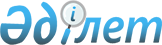 2022-2024 жылдарға арналған Шу қаласы және ауылдық округтерінің бюджеттері туралыЖамбыл облысы Шу аудандық мәслихатының 2021 жылғы 30 желтоқсандағы № 20-2 шешімі
      Қазақстан Республикасының Бюджет кодексінің 9-1 бабына, "Қазақстан Республикасындағы жергілікті мемлекеттік басқару және өзін – өзі басқару туралы" Қазақстан Республикасының Заңының 6 бабына сәйкес, Шу аудандық мәслихат ШЕШТІ:
      1. 2022-2024 жылдарға Шу қаласы және ауылдық округтерінің бюджеттері 1-21 қосымшаларға сәйкес, оның ішінде 2022 жылға мынадай көлемдерде бекітілсін:
      1.1. Ақсу ауылдық округінің 2022 жылға арналған бюджеті тиісінше осы шешімнің 1 қосымшасына сәйкес келесідей көлемдерде бекітілсін:
      1) кірістер – 41241 мың теңге, оның ішінде:
      салықтық түсімдер – 4897 мың теңге;
      салықтық емес түсімдер – 0 мың теңге;
      негізгі капиталды сатудан түсетін түсімдер – 0 мың теңге;
      трансферттер түсімі – 36344 мың теңге;
      2) шығындар – 43323 мың теңге;
      3)таза бюджеттік кредиттеу – 0 мың теңге, оның ішінде:
      бюджеттік кредиттер – 0 мың теңге;
      бюджеттік кредиттерді өтеу – 0 мың теңге;
      4) қаржы активтерімен жасалатын операциялар бойынша сальдо – 0 мың теңге, оның ішінде:
      қаржы активтерін сатып алу – 0 мың теңге;
      мемлекеттік қаржы активтерін сатудан түсетін түсімдер – 0 мың теңге;
      5) бюджет тапшылығы (профициті) – -2082 мың теңге;
      6) бюджет тапшылығын қаржыландыру (профицитін пайдалану) – 2082 мың теңге;
      қарыздар түсімі -0 мың теңге;
      қарыздарды өтеу -0 мың теңге;
      бюджет қаражатының пайдаланылатын қалдықтары-2082 мың теңге.
      1.2. Алға ауылдық округіінің 2022 жылға арналған бюджеті тиісінше осы шешімнің 2 қосымшасына сәйкес келесідей көлемдерде бекітілсін:
      1) кірістер – 88201мың теңге, оның ішінде: 
      салықтық түсімдер – 6645 мың теңге;
      салықтық емес түсімдер – 0 мың теңге;
      негізгі капиталды сатудан түсетін түсімдер – 0 мың теңге;
      трансферттер түсімі – 81556 мың теңге; 
      2) шығындар – 90625 мың теңге;
      3) таза бюджеттік кредиттеу – 0 мың теңге, оның ішінде:
      бюджеттік кредиттер – 0 мың теңге;
      бюджеттік кредиттерді өтеу – 0 мың теңге;
      4) қаржы активтерімен жасалатын операциялар бойынша сальдо – 0 мың теңге, оның ішінде:
      қаржы активтерін сатып алу – 0 мың теңге;
      мемлекеттік қаржы активтерін сатудан түсетін түсімдер – 0 мың теңге;
      5) бюджет тапшылығы (профициті) –-2424 мың теңге;
      6) бюджет тапшылығын қаржыландыру (профицитін пайдалану) – 2424 мың теңге;
      қарыздар түсімі -0 мың теңге;
      қарыздарды өтеу -0 мың теңге;
      бюджет қаражатының пайдаланылатын қалдықтары-2424 мың теңге.
      1.3. Ақтөбе ауылдық округінің 2022 жылға арналған бюджеті тиісінше осы шешімнің 3 қосымшасына сәйкес келесідей көлемдерде бекітілсін:
      1)кірістер – 36286 мың теңге, оның ішінде: 
      салықтық түсімдер – 2080 мың теңге;
      салықтық емес түсімдер – 0 мың теңге;
      негізгі капиталды сатудан түсетін түсімдер – 0 мың теңге;
      трансферттер түсімі –34206 мың теңге;
      2)шығындар – 39879 мың теңге;
      3)таза бюджеттік кредиттеу – 0 мың теңге, оның ішінде:
      бюджеттік кредиттер – 0 мың теңге;
      бюджеттік кредиттерді өтеу – 0 мың теңге;
      4)қаржы активтерімен жасалатын операциялар бойынша сальдо – 0 мың теңге, оның ішінде:
      қаржы активтерін сатып алу – 0 мың теңге;
      мемлекеттік қаржы активтерін сатудан түсетін түсімдер – 0 мың теңге;
      5)бюджет тапшылығы (профициті) – -3593 мың теңге;
      6)бюджет тапшылығын қаржыландыру (профицитін пайдалану) –3593қарыздар түсімі -0 мың теңге;
      қарыздарды өтеу -0 мың теңге;
      бюджет қаражатының пайдаланылатын қалдықтары-3593 мың теңге.
      1.4. Балуан-Шолақ ауылдық округінің 2022 жылға арналған бюджеті тиісінше осы шешімнің 4 қосымшасына сәйкес келесідей көлемдерде бекітілсін:
      1)кірістер – 83376 мың теңге, оның ішінде: 
      салықтық түсімдер –2260 мың теңге;
      салықтық емес түсімдер – 0 мың теңге;
      негізгі капиталды сатудан түсетін түсімдер – 0 мың теңге;
      трансферттер түсімі – 81116 мың теңге; 
      2)шығындар – 84200 мың теңге;
      3)таза бюджеттік кредиттеу – 0 мың теңге, оның ішінде:
      бюджеттік кредиттер – 0 мың теңге;
      бюджеттік кредиттерді өтеу – 0 мың теңге;
      4)қаржы активтерімен жасалатын операциялар бойынша сальдо – 0 мың теңге, оның ішінде:
      қаржы активтерін сатып алу – 0 мың теңге;
      мемлекеттік қаржы активтерін сатудан түсетін түсімдер – 0 мың теңге;
      5)бюджет тапшылығы (профициті) – -824 мың теңге;
      6)бюджет тапшылығын қаржыландыру (профицитін пайдалану) – 824 мың теңге;
      қарыздар түсімі -0 мың теңге;
      қарыздарды өтеу -0 мың теңге;
      бюджет қаражатының пайдаланылатын қалдықтары-824 мың теңге.
      1.5. Бірлік ауылдық округінің 2022 жылға арналған бюджеті тиісінше осы шешімнің 5 қосымшасына сәйкес келесідей көлемдерде бекітілсін:
      1)кірістер – 55227 мың теңге, оның ішінде:
      салықтық түсімдер – 6551 мың теңге;
       салықтық емес түсімдер – 0 мың теңге;
       негізгі капиталды сатудан түсетін түсімдер – 0 мың теңге;
       трансферттер түсімі – 48676 мың теңге; 
      2)шығындар – 57170 мың теңге;
      3)таза бюджеттік кредиттеу – 0 мың теңге, оның ішінде:
      бюджеттік кредиттер – 0 мың теңге;
      бюджеттік кредиттерді өтеу – 0 мың теңге;
      4)қаржы активтерімен жасалатын операциялар бойынша сальдо – 0 мың теңге, оның ішінде:
      қаржы активтерін сатып алу – 0 мың теңге;
      мемлекеттік қаржы активтерін сатудан түсетін түсімдер – 0 мың теңге;
      5)бюджет тапшылығы (профициті) – -1943 мың теңге;
      6)бюджет тапшылығын қаржыландыру (профицитін пайдалану) – 1943 мың теңге;
      қарыздар түсімі -0 мың теңге;
      қарыздарды өтеу -0 мың теңге;
      бюджет қаражатының пайдаланылатын қалдықтары-1943 мың теңге.
      1.6. Бірлікүстем ауылдық округінің 2022 жылға арналған бюджеті тиісінше осы шешімнің 6 қосымшасына сәйкес келесідей көлемдерде бекітілсін:
      1)кірістер – 46395 мың теңге, оның ішінде:
      салықтық түсімдер – 4402 мың теңге;
      салықтық емес түсімдер – 0 мың теңге;
      негізгі капиталды сатудан түсетін түсімдер – 0 мың теңге;
      трансферттер түсімі – 41993 мың теңге; 
      2)шығындар – 48109 мың теңге;
      3)таза бюджеттік кредиттеу – 0 мың теңге, оның ішінде:
      бюджеттік кредиттер – 0 мың теңге;
      бюджеттік кредиттерді өтеу – 0 мың теңге;
      4)қаржы активтерімен жасалатын операциялар бойынша сальдо – 0 мың теңге, оның ішінде:
      қаржы активтерін сатып алу – 0 мың теңге;
      мемлекеттік қаржы активтерін сатудан түсетін түсімдер – 0 мың теңге;
      5)бюджет тапшылығы (профициті) – -1714 мың теңге;
      6)бюджет тапшылығын қаржыландыру (профицитін пайдалану) – 1714 мың теңге;
      қарыздар түсімі -0 мың теңге;
      қарыздарды өтеу -0 мың теңге;
      бюджет қаражатының пайдаланылатын қалдықтары - 1714 мың теңге.
      1.7. Далақайнар ауылының 2022 жылға арналған бюджеті тиісінше осы шешімнің 7 қосымшасына сәйкес келесідей көлемдерде бекітілсін:
      1) кірістер – 35954 мың теңге, оның ішінде:
      салықтық түсімдер – 2270 мың теңге;
       салықтық емес түсімдер – 0 мың теңге;
       негізгі капиталды сатудан түсетін түсімдер – 0 мың теңге;
       трансферттер түсімі – 33684 мың теңге; 
      2)шығындар – 37013 мың теңге;
      3)таза бюджеттік кредиттеу – 0 мың теңге, оның ішінде:
      бюджеттік кредиттер – 0 мың теңге;
      бюджеттік кредиттерді өтеу – 0 мың теңге;
      4)қаржы активтерімен жасалатын операциялар бойынша сальдо – 0 мың теңге, оның ішінде:
      қаржы активтерін сатып алу – 0 мың теңге;
      мемлекеттік қаржы активтерін сатудан түсетін түсімдер – 0 мың теңге;
      5)бюджет тапшылығы (профициті) – -1059 мың теңге;
      6)бюджет тапшылығын қаржыландыру (профицитін пайдалану) – 1059 мың теңге;
      қарыздар түсімі -0 мың теңге;
      қарыздарды өтеу -0 мың теңге;
      бюджет қаражатының пайдаланылатын қалдықтары-1059 мың теңге.
      1.8. Дулат ауылдық округінің 2022 жылға арналған бюджеті тиісінше осы шешімнің 8 қосымшасына сәйкес келесідей көлемдерде бекітілсін:
      1)кірістер – 51706 мың теңге, оның ішінде:
      салықтық түсімдер – 2178 мың теңге;
      салықтық емес түсімдер – 0 мың теңге;
      негізгі капиталды сатудан түсетін түсімдер – 0 мың теңге;
      трансферттер түсімі – 49528 мың теңге; 
      2)шығындар – 52423 мың теңге;
      3)таза бюджеттік кредиттеу – 0 мың теңге, оның ішінде:
      бюджеттік кредиттер – 0 мың теңге;
      бюджеттік кредиттерді өтеу – 0 мың теңге;
      4)қаржы активтерімен жасалатын операциялар бойынша сальдо – 0 мың теңге, оның ішінде:
      қаржы активтерін сатып алу – 0 мың теңге;
      мемлекеттік қаржы активтерін сатудан түсетін түсімдер – 0 мың теңге;
      5)бюджет тапшылығы (профициті) – -717 мың теңге;
      6)бюджет тапшылығын қаржыландыру (профицитін пайдалану) – 717 мың теңге;
      қарыздар түсімі -0 мың теңге;
      қарыздарды өтеу -0 мың теңге;
      бюджет қаражатының пайдаланылатын қалдықтары-717 мың теңге.
      1.9. Ескі Шу ауылдық округінің 2022 жылға арналған бюджеті тиісінше осы шешімнің 9 қосымшасына сәйкес келесідей көлемдерде бекітілсін:
      1)кірістер – 129450 мың теңге, оның ішінде:
      салықтық түсімдер – 7460 мың теңге;
       салықтық емес түсімдер – 0 мың теңге;
       негізгі капиталды сатудан түсетін түсімдер – 0 мың теңге;
      трансферттер түсімі – 121990 мың теңге; 
      2)шығындар – 131553 мың теңге;
      3)таза бюджеттік кредиттеу – 0 мың теңге, оның ішінде:
      бюджеттік кредиттер – 0 мың теңге;
      бюджеттік кредиттерді өтеу – 0 мың теңге;
      4)қаржы активтерімен жасалатын операциялар бойынша сальдо – 0 мың теңге, оның ішінде:
      қаржы активтерін сатып алу – 0 мың теңге;
      мемлекеттік қаржы активтерін сатудан түсетін түсімдер – 0 мың теңге;
      5)бюджет тапшылығы (профициті) – -2103 мың теңге;
      6)бюджет тапшылығын қаржыландыру (профицитін пайдалану) – 2103 мың теңге;
      қарыздар түсімі -0 мың теңге;
      қарыздарды өтеу -0 мың теңге;
      бюджет қаражатының пайдаланылатын қалдықтары-2103 мың теңге.
      1.10. Жаңажол ауылдық округінің 2022 жылға арналған бюджеті тиісінше осы шешімнің 10 қосымшасына сәйкес келесідей көлемдерде бекітілсін:
      1)кірістер – 38828 мың теңге, оның ішінде: 
      салықтық түсімдер –5900 мың теңге;
       салықтық емес түсімдер – 0 мың теңге;
       негізгі капиталды сатудан түсетін түсімдер – 0 мың теңге;
       трансферттер түсімі – 32928 мың теңге; 
      2)шығындар –41340 мың теңге;
      3)таза бюджеттік кредиттеу – 0 мың теңге, оның ішінде:
      бюджеттік кредиттер – 0 мың теңге;
      бюджеттік кредиттерді өтеу – 0 мың теңге;
      4)қаржы активтерімен жасалатын операциялар бойынша сальдо – 0 мың теңге, оның ішінде:
      қаржы активтерін сатып алу – 0 мың теңге;
      мемлекеттік қаржы активтерін сатудан түсетін түсімдер – 0 мың теңге;
      5)бюджет тапшылығы (профициті) – -2512 мың теңге;
      6)бюджет тапшылығын қаржыландыру (профицитін пайдалану) – 2512 мың теңге;
      қарыздар түсімі -0 мың теңге;
      қарыздарды өтеу -0 мың теңге;
      бюджет қаражатының пайдаланылатын қалдықтары-2512 мың теңге.
      1.11. Жаңақоғам ауылдық округінің 2022 жылға арналған бюджеті тиісінше осы шешімнің 11 қосымшасына сәйкес келесідей көлемдерде бекітілсін:
      1)кірістер – 69542 мың теңге, оның ішінде:
      салықтық түсімдер – 4230 мың теңге;
      салықтық емес түсімдер – 0 мың теңге;
      негізгі капиталды сатудан түсетін түсімдер – 0 мың теңге;
      трансферттер түсімі – 65312 мың теңге;
      2)шығындар – 69982 мың теңге;
      3)таза бюджеттік кредиттеу – 0 мың теңге, оның ішінде:
      бюджеттік кредиттер – 0 мың теңге;
      бюджеттік кредиттерді өтеу – 0 мың теңге;
      4)қаржы активтерімен жасалатын операциялар бойынша сальдо – 0 мың теңге, оның ішінде:
      қаржы активтерін сатып алу – 0 мың теңге;
      мемлекеттік қаржы активтерін сатудан түсетін түсімдер – 0 мың теңге;
      5)бюджет тапшылығы (профициті) – -440 мың теңге;
      6)бюджет тапшылығын қаржыландыру (профицитін пайдалану) – 440 мың теңге;
      қарыздар түсімі -0 мың теңге;
      қарыздарды өтеу -0 мың теңге;
      бюджет қаражатының пайдаланылатын қалдықтары-440 мың теңге.
      1.12. Көкқайнар ауылдық округінің 2022 жылға арналған бюджеті тиісінше осы шешімнің 12 қосымшасына сәйкес келесідей көлемдерде бекітілсін:
      1)кірістер – 44968 мың теңге, оның ішінде: 
      салықтық түсімдер – 4250 мың теңге;
       салықтық емес түсімдер – 0 мың теңге;
       негізгі капиталды сатудан түсетін түсімдер – 0 мың теңге;
       трансферттер түсімі – 40718 мың теңге; 
      2)шығындар – 47340 мың теңге;
      3)таза бюджеттік кредиттеу – 0 мың теңге, оның ішінде:
      бюджеттік кредиттер – 0 мың теңге;
      бюджеттік кредиттерді өтеу – 0 мың теңге;
      4)қаржы активтерімен жасалатын операциялар бойынша сальдо – 0 мың теңге, оның ішінде:
      қаржы активтерін сатып алу – 0 мың теңге;
      мемлекеттік қаржы активтерін сатудан түсетін түсімдер – 0 мың теңге;
      5)бюджет тапшылығы (профициті) – -2372 мың теңге;
      6)бюджет тапшылығын қаржыландыру (профицитін пайдалану) – 2372 мың теңге;
      қарыздар түсімі -0 мың теңге;
      қарыздарды өтеу -0 мың теңге;
      бюджет қаражатының пайдаланылатын қалдықтары-2372 мың теңге.
      1.13. Қорағаты ауылдық округінің 2022 жылға арналған бюджеті тиісінше осы шешімнің 13 қосымшасына сәйкес келесідей көлемдерде бекітілсін:
      1)кірістер –108693 мың теңге, оның ішінде: 
      салықтық түсімдер – 5200 мың теңге;
       салықтық емес түсімдер – 0 мың теңге;
       негізгі капиталды сатудан түсетін түсімдер – 0 мың теңге;
       трансферттер түсімі – 103493 мың теңге; 
      2)шығындар – 115141 мың теңге;
      3)таза бюджеттік кредиттеу – 0 мың теңге, оның ішінде:
      бюджеттік кредиттер – 0 мың теңге;
      бюджеттік кредиттерді өтеу – 0 мың теңге;
      4)қаржы активтерімен жасалатын операциялар бойынша сальдо – 0 мың теңге, оның ішінде:
      қаржы активтерін сатып алу – 0 мың теңге;
      мемлекеттік қаржы активтерін сатудан түсетін түсімдер – 0 мың теңге;
      5)бюджет тапшылығы (профициті) – -6448 мың теңге;
      6)бюджет тапшылығын қаржыландыру (профицитін пайдалану) – 6448 мың теңге;
      қарыздар түсімі -0 мың теңге;
      қарыздарды өтеу -0 мың теңге;
      бюджет қаражатының пайдаланылатын қалдықтары-6448 мың теңге.
      1.14. Қонаев ауылының 2022 жылға арналған бюджеті тиісінше осы шешімнің 14 қосымшасына сәйкес келесідей көлемдерде бекітілсін:
      1)кірістер – 100380 мың теңге, оның ішінде:
      салықтық түсімдер – 13180 мың теңге;
       салықтық емес түсімдер – 0 мың теңге;
       негізгі капиталды сатудан түсетін түсімдер – 0 мың теңге;
       трансферттер түсімі – 87200 мың теңге; 
      2)шығындар – 130670 мың теңге;
      3)таза бюджеттік кредиттеу – 0 мың теңге, оның ішінде:
      бюджеттік кредиттер – 0 мың теңге;
      бюджеттік кредиттерді өтеу – 0 мың теңге;
      4)қаржы активтерімен жасалатын операциялар бойынша сальдо – 0 мың теңге, оның ішінде:
      қаржы активтерін сатып алу – 0 мың теңге;
      мемлекеттік қаржы активтерін сатудан түсетін түсімдер – 0 мың теңге;
      5)бюджет тапшылығы (профициті) – -30290 мың теңге;
      6)бюджет тапшылығын қаржыландыру (профицитін пайдалану) – 30290 мың теңге;
      қарыздар түсімі -0 мың теңге;
      қарыздарды өтеу -0 мың теңге;
      бюджет қаражатының пайдаланылатын қалдықтары-30290 мың теңге.
      1.15. Тасөткел ауылдық округінің 2022 жылға арналған бюджеті тиісінше осы шешімнің 15 қосымшасына сәйкес келесідей көлемдерде бекітілсін:
      1)кірістер – 39249 мың теңге, оның ішінде: 
      салықтық түсімдер – 1530 мың теңге;
       салықтық емес түсімдер – 0 мың теңге;
       негізгі капиталды сатудан түсетін түсімдер – 0 мың теңге;
       трансферттер түсімі – 37719 мың теңге; 
      2)шығындар – 39364 мың теңге;
      3)таза бюджеттік кредиттеу – 0 мың теңге, оның ішінде:
      бюджеттік кредиттер – 0 мың теңге;
      бюджеттік кредиттерді өтеу – 0 мың теңге;
      4)қаржы активтерімен жасалатын операциялар бойынша сальдо – 0 мың теңге, оның ішінде:
      қаржы активтерін сатып алу – 0 мың теңге;
      мемлекеттік қаржы активтерін сатудан түсетін түсімдер – 0 мың теңге;
      5)бюджет тапшылығы (профициті) – -115 мың теңге;
      6)бюджет тапшылығын қаржыландыру (профицитін пайдалану) – 115 мың теңге;
      қарыздар түсімі -0 мың теңге;
      қарыздарды өтеу -0 мың теңге;
      бюджет қаражатының пайдаланылатын қалдықтары-115 мың теңге.
      1.16. Төлеби ауылдық округінің 2022 жылға арналған бюджеті тиісінше осы шешімнің 16 қосымшасына сәйкес келесідей көлемдерде бекітілсін:
      1) кірістер – 175166 мың теңге, оның ішінде: 
      салықтық түсімдер –55296 мың теңге;
       салықтық емес түсімдер -807 мың теңге;
       негізгі капиталды сатудан түсетін түсімдер – 0 мың теңге;
      трансферттер түсімі – 119063 мың теңге; 
      2)шығындар – 181642 мың теңге;
      3)таза бюджеттік кредиттеу – 0 мың теңге, оның ішінде:
      бюджеттік кредиттер – 0 мың теңге;
      бюджеттік кредиттерді өтеу – 0 мың теңге;
      4)қаржы активтерімен жасалатын операциялар бойынша сальдо – 0 мың теңге, оның ішінде:
      қаржы активтерін сатып алу – 0 мың теңге;
      мемлекеттік қаржы активтерін сатудан түсетін түсімдер – 0 мың теңге;
      5)бюджет тапшылығы (профициті) – -6476 мың теңге;
      6)бюджет тапшылығын қаржыландыру (профицитін пайдалану) – 6476 мың теңге;
      қарыздар түсімі -0 мың теңге;
      қарыздарды өтеу -0 мың теңге;
      бюджет қаражатының пайдаланылатын қалдықтары-6476 мың теңге.
      1.17. Өндіріс ауылдық округінің 2022 жылға арналған бюджеті тиісінше осы шешімнің 17 қосымшасына сәйкес келесідей көлемдерде бекітілсін:
      1)кірістер – 41438 мың теңге, оның ішінде: 
      салықтық түсімдер – 2100 мың теңге;
       салықтық емес түсімдер -0 мың теңге;
       негізгі капиталды сатудан түсетін түсімдер – 0 мың теңге;
       трансферттер түсімі – 39338 мың теңге; 
      2)шығындар – 42320мың теңге;
      3)таза бюджеттік кредиттеу – 0 мың теңге, оның ішінде:
      бюджеттік кредиттер – 0 мың теңге;
      бюджеттік кредиттерді өтеу – 0 мың теңге;
      4)қаржы активтерімен жасалатын операциялар бойынша сальдо – 0 мың теңге, оның ішінде:
      қаржы активтерін сатып алу – 0 мың теңге;
      мемлекеттік қаржы активтерін сатудан түсетін түсімдер – 0 мың теңге;
      5)бюджет тапшылығы (профициті) – -882 мың теңге;
      6)бюджет тапшылығын қаржыландыру (профицитін пайдалану) – 882 мың теңге;
      қарыздар түсімі -0 мың теңге;
      қарыздарды өтеу -0 мың теңге;
      бюджет қаражатының пайдаланылатын қалдықтары-882 мың теңге.
      1.18. Шоқпар ауылдық округінің 2022 жылға арналған бюджеті тиісінше осы шешімнің 18 қосымшасына сәйкес келесідей көлемдерде бекітілсін:
      1)кірістер – 55645 мың теңге, оның ішінде: 
      салықтық түсімдер – 3560 мың теңге;
       салықтық емес түсімдер – 0 мың теңге;
       негізгі капиталды сатудан түсетін түсімдер – 0 мың теңге;
      трансферттер түсімі – 52085 мың теңге;
      2)шығындар – 56547 мың теңге;
      3)таза бюджеттік кредиттеу – 0 мың теңге, оның ішінде:
      бюджеттік кредиттер – 0 мың теңге;
      бюджеттік кредиттерді өтеу – 0 мың теңге;
      4)қаржы активтерімен жасалатын операциялар бойынша сальдо – 0 мың теңге, оның ішінде:
      қаржы активтерін сатып алу – 0 мың теңге;
      мемлекеттік қаржы активтерін сатудан түсетін түсімдер – 0 мың теңге;
      5) бюджет тапшылығы (профициті) – -902 мың теңге;
      6)бюджет тапшылығын қаржыландыру (профицитін пайдалану) – 902 мың теңге;
      қарыздар түсімі -0 мың теңге;
      қарыздарды өтеу -0 мың теңге;
      бюджет қаражатының пайдаланылатын қалдықтары-902 мың теңге.
      1.19. Шу қаласының 2022 жылға арналған бюджеті тиісінше осы шешімнің 19 қосымшасына сәйкес келесідей көлемдерде бекітілсін:
      1)кірістер – 268925 мың теңге, оның ішінде:
      салықтық түсімдер – 222604 мың теңге;
      салықтық емес түсімдер –0 мың теңге;
      негізгі капиталды сатудан түсетін түсімдер – 0 мың теңге;
      трансферттер түсімі – 46321 мың теңге;
      2)шығындар – 304990 мың теңге;
      3)таза бюджеттік кредиттеу – 0 мың теңге, оның ішінде:
      бюджеттік кредиттер – 0 мың теңге;
      бюджеттік кредиттерді өтеу – 0 мың теңге;
      4)қаржы активтерімен жасалатын операциялар бойынша сальдо – 0 мың теңге, оның ішінде:
      қаржы активтерін сатып алу – 0 мың теңге;
      мемлекеттік қаржы активтерін сатудан түсетін түсімдер – 0 мың теңге;
      5)бюджет тапшылығы (профициті) – -36065 мың теңге;
      6)бюджет тапшылығын қаржыландыру (профицитін пайдалану) – 36065 мың теңге;
      қарыздар түсімі -0 мың теңге;
      қарыздарды өтеу -0 мың теңге;
      бюджет қаражатының пайдаланылатын қалдықтары-36065 мың теңге.
      Ескерту. 1-тармақ жаңа редакцияда - Жамбыл облысы Шу аудандық мәслихатының 07.12.2022 № 37-2 (01.01.2022 бастап қолданысқа енгізіледі) шешімімен.


      2. 2022 жылы аудандық бюджеттен ауылдық округтердің бюджеттеріне берілетін субвенция мөлшері 460480 мың теңге сомасында белгіленсін, оның ішінде:
      Алға ауылдық округі –24349 мың теңге;
      Ақсу ауылдық округі -22348 мың теңге;
      Ақтөбе ауылдық округі -16316мың теңге;
      Балуан Шолақ ауылдық округі – 18517 мың теңге;
      Бірлік ауылдық округі - 22754 мың теңге;
      Бірлікүстем ауылдық округі –21714 мың теңге;
      Далақайнар ауылдық округі – 18352 мың теңге;
      Дулат ауылдық округі - 13773 мың теңге;
      Ескі- шу ауылдық округі - 24871 мың теңге;
      Жаңажол ауылдық округі -18565 мың теңге;
      Жаңақоғам ауылдық округі - 22527 мың теңге;
      Көкқайнар ауылдық округі - 19491 мың теңге;
      Қорағаты ауылдық округі - 22288 мың теңге;
      Қонаев ауылы - 32434 мың теңге;
      Тасөткел ауылдық округі – 16654 мың теңге;
      Төле би ауылдық округі - 59400 мың теңге;
      Өндіріс ауылдық округі - 21270 мың теңге;
       Шоқпар ауылдық округі - 22504 мың теңге;
      Шу қаласы –42353 мың теңге.
      3. 2022 жылға арналған ауылдық округтердің бюджеттеріне аудандық бюджет қаржысы есебінен қарастырылған нысаналы даму және нысаналы ағымдағы трансферттер сомалары ескерілсін.
      4. Осы шешім 2022 жылдың 1 қантарынан бастап қолданысқа еңгізіледі. 2022 жылға арналған Ақсу ауылдық округінің бюджеті
      Ескерту. 1-қосымша жаңа редакцияда - Жамбыл облысы Шу аудандық мәслихатының 07.12.2022 № 37-2 (01.01.2022 бастап қолданысқа енгізіледі) шешімімен. 2022 жылға арналған Алға ауылдық округінің бюджеті
      Ескерту. 2-қосымша жаңа редакцияда - Жамбыл облысы Шу аудандық мәслихатының 07.12.2022 № 37-2 (01.01.2022 бастап қолданысқа енгізіледі) шешімімен. 2022 жылға арналған Ақтөбе ауылдық округінің бюджеті
      Ескерту. 3-қосымша жаңа редакцияда - Жамбыл облысы Шу аудандық мәслихатының 07.12.2022 № 37-2 (01.01.2022 бастап қолданысқа енгізіледі) шешімімен. 2022 жылға арналған Балуан Шолақ ауылдық округінің бюджеті
      Ескерту. 4-қосымша жаңа редакцияда - Жамбыл облысы Шу аудандық мәслихатының 07.12.2022 № 37-2 (01.01.2022 бастап қолданысқа енгізіледі) шешімімен. 2022 жылға арналған Бірлік ауылдық округінің бюджеті
      Ескерту. 5-қосымша жаңа редакцияда - Жамбыл облысы Шу аудандық мәслихатының 07.12.2022 № 37-2 (01.01.2022 бастап қолданысқа енгізіледі) шешімімен. 2022 жылға арналған Бірлікүстем ауылдық округінің бюджеті
      Ескерту. 6-қосымша жаңа редакцияда - Жамбыл облысы Шу аудандық мәслихатының 07.12.2022 № 37-2 (01.01.2022 бастап қолданысқа енгізіледі) шешімімен. 2022 жылға арналған Далақайнар ауылының бюджеті
      Ескерту. 7-қосымша жаңа редакцияда - Жамбыл облысы Шу аудандық мәслихатының 07.12.2022 № 37-2 (01.01.2022 бастап қолданысқа енгізіледі) шешімімен. 2022 жылға арналған Дулат ауылдық округінің бюджеті
      Ескерту. 8-қосымша жаңа редакцияда - Жамбыл облысы Шу аудандық мәслихатының 07.12.2022 № 37-2 (01.01.2022 бастап қолданысқа енгізіледі) шешімімен. 2022 жылға арналған Ескішу ауылдық округінің бюджеті
      Ескерту. 9-қосымша жаңа редакцияда - Жамбыл облысы Шу аудандық мәслихатының 07.12.2022 № 37-2 (01.01.2022 бастап қолданысқа енгізіледі) шешімімен. 2022 жылға арналған Жаңажол ауылдық округінің бюджеті
      Ескерту. 10-қосымша жаңа редакцияда - Жамбыл облысы Шу аудандық мәслихатының 07.12.2022 № 37-2 (01.01.2022 бастап қолданысқа енгізіледі) шешімімен. 2022 жылға арналған Жаңақоғам ауылдық округтердің бюджеттері
      Ескерту. 11-қосымша жаңа редакцияда - Жамбыл облысы Шу аудандық мәслихатының 07.12.2022 № 37-2 (01.01.2022 бастап қолданысқа енгізіледі) шешімімен. 2022 жылға арналған Көкқайнар ауылдық округінің бюджеті
      Ескерту. 12-қосымша жаңа редакцияда - Жамбыл облысы Шу аудандық мәслихатының 07.12.2022 № 37-2 (01.01.2022 бастап қолданысқа енгізіледі) шешімімен. 2022 жылға арналған Қорағаты ауылдық округінің бюджеті
      Ескерту. 13-қосымша жаңа редакцияда - Жамбыл облысы Шу аудандық мәслихатының 07.12.2022 № 37-2 (01.01.2022 бастап қолданысқа енгізіледі) шешімімен. 2022 жылға арналған Қонаев ауылының бюджеті
      Ескерту. 14-қосымша жаңа редакцияда - Жамбыл облысы Шу аудандық мәслихатының 07.12.2022 № 37-2 (01.01.2022 бастап қолданысқа енгізіледі) шешімімен. 2022 жылға арналған Тасөткел ауылдық округінің бюджеті
      Ескерту. 15-қосымша жаңа редакцияда - Жамбыл облысы Шу аудандық мәслихатының 07.12.2022 № 37-2 (01.01.2022 бастап қолданысқа енгізіледі) шешімімен. 2022 жылға арналған Төле би ауылдық округінің бюджеті
      Ескерту. 16-қосымша жаңа редакцияда - Жамбыл облысы Шу аудандық мәслихатының 07.12.2022 № 37-2 (01.01.2022 бастап қолданысқа енгізіледі) шешімімен. 2022 жылға арналған Өндіріс ауылдық округінің бюджеті
      Ескерту. 17-қосымша жаңа редакцияда - Жамбыл облысы Шу аудандық мәслихатының 07.12.2022 № 37-2 (01.01.2022 бастап қолданысқа енгізіледі) шешімімен. 2022 жылға арналған Шоқпар ауылдық округінің бюджеті
      Ескерту. 18-қосымша жаңа редакцияда - Жамбыл облысы Шу аудандық мәслихатының 07.12.2022 № 37-2 (01.01.2022 бастап қолданысқа енгізіледі) шешімімен. 2022 жылға арналған Шу қаласының бюджеті
      Ескерту. 19-қосымша жаңа редакцияда - Жамбыл облысы Шу аудандық мәслихатының 07.12.2022 № 37-2 (01.01.2022 бастап қолданысқа енгізіледі) шешімімен. 2023 жылға арналған Ақсу ауылдық округінің бюджеті 2023 жылға арналған Алға ауылдық округінің бюджеті 2023 жылға арналған Ақтөбе ауылдық округінің бюджеті 2023 жылға арналған Балуан Шолақ ауылдық округінің бюджеті 2023 жылға арналған Бірлік ауылдық округінің бюджеті 2023 жылға арналған Бірлікүстем ауылдық округінің бюджеті 2023 жылға арналған Далақайнар ауылының бюджеті 2023 жылға арналған Дулат ауылдық округінің бюджеті 2023 жылға арналған Ескішу ауылдық округінің бюджеті 2023 жылға арналған Жаңажол ауылдық округінің бюджеті 2023 жылға арналған Жаңақоғам ауылдық округтердің бюджеттері 2023 жылға арналған Көкқайнар ауылдық округінің бюджеті 2023 жылға арналған Қорағаты ауылдық округінің бюджеті 2023 жылға арналған Қонаев ауылының бюджеті 2023 жылға арналған Тасөткел ауылдық округінің бюджеті 2023 жылға арналған Төле би ауылдық округінің бюджеті 2023 жылға арналған Өндіріс ауылдық округінің бюджеті 2023 жылға арналған Шоқпар ауылдық округінің бюджеті 2023 жылға арналған Шу қаласының бюджеті 2024 жылға арналған Ақсу ауылдық округінің бюджеті 2024 жылға арналған Алға ауылдық округінің бюджеті 2024 жылға арналған Ақтөбе ауылдық округінің бюджеті 2024 жылға арналған Балуан Шолақ ауылдық округінің бюджеті 2024 жылға арналған Бірлік ауылдық округінің бюджеті 2024 жылға арналған Бірлікүстем ауылдық округінің бюджеті 2024 жылға арналған Далақайнар ауылының бюджеті 2024 жылға арналған Дулат ауылдық округінің бюджеті 2024 жылға арналған Ескішу ауылдық округінің бюджеті 2024 жылға арналған Жаңажол ауылдық округінің бюджеті 2024 жылға арналған Жаңақоғам ауылдық округтердің бюджеттері 2024 жылға арналған Көкқайнар ауылдық округінің бюджеті 2024 жылға арналған Қорағаты ауылдық округінің бюджеті 2024 жылға арналған Қонаев ауылының бюджеті 2024 жылға арналған Тасөткел ауылдық округінің бюджеті 2024 жылға арналған Төле би ауылдық округінің бюджеті 2024 жылға арналған Өндіріс ауылдық округінің бюджеті 2024 жылға арналған Шоқпар ауылдық округінің бюджеті 2024 жылға арналған Шу қаласының бюджеті
					© 2012. Қазақстан Республикасы Әділет министрлігінің «Қазақстан Республикасының Заңнама және құқықтық ақпарат институты» ШЖҚ РМК
				
      Шу ауданының 

      мәслихат хатшысы 

Ж. Әбенов
Шу аудандық мәслихатының
2021 жылғы 30 желтоқсандағы 
№ 20-2 шешіміне 1 қосымша
Санаты 
Санаты 
Санаты 
Санаты 
2022 жыл сомасы мың теңге
Сыныбы
Сыныбы
Сыныбы
2022 жыл сомасы мың теңге
Ішкі сыныбы
Ішкі сыныбы
2022 жыл сомасы мың теңге
I. КІРІСТЕР
41241
1
Салықтық түсімдер
4897
01
Табыс салығы
80
2
Жеке табыс салығы
80
04
Меншiкке салынатын салықтар
4817
1
Мүлiкке салынатын салықтар
315
3
Жер салығы
2
4
Көлiк құралдарына салынатын салық
4500
4
Трансферттердің түсімдері
36344
02
Мемлекеттiк басқарудың жоғары тұрған органдарынан түсетiн трансферттер
36344
3
Аудандардың (облыстық маңызы бар қаланың) бюджетінен трансферттер
36344
Функционалдық топ
Функционалдық топ
Функционалдық топ
Функционалдық топ
2022 жыл сомасы мың теңге
Бюджеттік бағдарламалардың әкімшісі
Бюджеттік бағдарламалардың әкімшісі
Бюджеттік бағдарламалардың әкімшісі
2022 жыл сомасы мың теңге
Бағдарлама
Бағдарлама
2022 жыл сомасы мың теңге
Атауы
2022 жыл сомасы мың теңге
II. ШЫҒЫСТАР
43323
01
Жалпы сипаттағы мемлекеттiк қызметтер
40735,1
124
Аудандық маңызы бар қала, ауыл, кент, ауылдық округ әкімінің аппараты 
40735,1
001
Аудандық маңызы бар қала, ауыл, кент, ауылдық округ әкімінің қызметін қамтамасыз ету жөніндегі қызметтер
40735,1
07
Тұрғын үй-коммуналдық шаруашылық
2585
124
Аудандық маңызы бар қала, ауыл, кент, ауылдық округ әкімінің аппараты 
2585
008
Елді мекендердегі көшелерді жарықтандыру
2295
009
Елді мекендердің санитариясын қамтамасыз ету
290
15
Трансферттер
2,9
124
Аудандық маңызы бар қала, ауыл, кент, ауылдық округ әкімінің аппараты
2,9
048
Пайдаланылмаған (толық пайдаланылмаған) нысаналы трансферттерді қайтару
2,9
IІІ. Таза бюджеттік кредиттеу
0
Бюджеттік кредиттер
0
IІІ. Таза бюджеттік кредиттеу
0
Бюджеттік кредиттер
0
Функционалдық топ
Функционалдық топ
Функционалдық топ
Функционалдық топ
Функционалдық топ
Бюджеттік бағдарламалардың әкімшісі
Бюджеттік бағдарламалардың әкімшісі
Бюджеттік бағдарламалардың әкімшісі
Бюджеттік бағдарламалардың әкімшісі
Бағдарлама
Бағдарлама
Бағдарлама
Бюджеттік кредиттерді өтеу
0
Санаты
Санаты
Санаты
Санаты
Санаты
 Сыныбы
 Сыныбы
 Сыныбы
 Сыныбы
Ішкі сыныбы
Ішкі сыныбы
Ішкі сыныбы
5
Бюджеттік кредиттерді өтеу
0
01
Бюджеттік кредиттерді өтеу
0
1
Мемлекеттік бюджеттен берілген бюджеттік кредиттерді өтеу
0
Функционалдық топ 
Функционалдық топ 
Функционалдық топ 
Функционалдық топ 
Функционалдық топ 
Бюджеттік бағдарламалардың әкімшісі 
Бюджеттік бағдарламалардың әкімшісі 
Бюджеттік бағдарламалардың әкімшісі 
Бюджеттік бағдарламалардың әкімшісі 
Бағдарлама 
Бағдарлама 
Бағдарлама 
IV. Қаржы активтерімен жасалатын операциялар бойынша сальдо
0
Қаржы активтерін сатып алу
0
Санаты
Санаты
Санаты
Санаты
Санаты
 Сыныбы
 Сыныбы
 Сыныбы
 Сыныбы
Ішкі сыныбы
Ішкі сыныбы
Ішкі сыныбы
6
Мемлекеттік қаржы активтерін сатудан түсетін түсімдер
0
01
Мемлекеттік қаржы активтерін сатудан түсетін түсімдер
0
1
Қаржы активтерін ел ішінде сатудан түсетін түсімдер
0
Функционалдық топ 
Функционалдық топ 
Функционалдық топ 
Функционалдық топ 
Функционалдық топ 
Бюджеттік бағдарламалардың әкімшісі
Бюджеттік бағдарламалардың әкімшісі
Бюджеттік бағдарламалардың әкімшісі
Бюджеттік бағдарламалардың әкімшісі
Бағдарлама
Бағдарлама
Бағдарлама
V. Бюджет тапшылығы (профициті)
-2082
VI. Бюджет тапшылығын қаржыландыру (профицитін пайдалану)
2082
Санаты
Санаты
Санаты
Санаты
Санаты
 Сыныбы
 Сыныбы
 Сыныбы
 Сыныбы
Ішкі сыныбы
Ішкі сыныбы
Ішкі сыныбы
7
Қарыздар түсімі
0
01
Мемлекеттік ішкі қарыздар
0
2
Қарыз алу келісім-шарттары
0
16
Қарыздарды өтеу
0
124
Қаладағы ауданның, аудандық маңызы бар қаланың, ауылдың, кенттің, ауылдық округ әкімінің аппараты 
0
056
Аудандық маңызы бар қала, ауыл, кент, ауылдық округ әкімі аппаратының жоғары тұрған бюджет алдындағы борышын өтеу
0
8
Бюджет қаражатының пайдаланылатын қалдықтары
2082Шу аудандық мәслихатының
2021 жылғы 30 желтоқсандағы
№ 20-2 шешіміне 2- қосымша
Санаты
Санаты
Санаты
Санаты
Санаты
2022 жыл сомасы мың теңге
Сыныбы
Сыныбы
Сыныбы
Сыныбы
2022 жыл сомасы мың теңге
Ішкі сыныбы
Ішкі сыныбы
Ішкі сыныбы
2022 жыл сомасы мың теңге
I. КІРІСТЕР
I. КІРІСТЕР
88201
1
Салықтық түсімдер
Салықтық түсімдер
6645
01
Табыс салығы
Табыс салығы
25
2
Жеке табыс салығы
Жеке табыс салығы
25
04
Меншiкке салынатын салықтар
Меншiкке салынатын салықтар
6620
1
Мүлiкке салынатын салықтар
Мүлiкке салынатын салықтар
300
3
Жер салығы
Жер салығы
20
4
Көлiк құралдарына салынатын салық
Көлiк құралдарына салынатын салық
6300
4
Трансферттердің түсімдері
Трансферттердің түсімдері
81556
02
Мемлекеттiк басқарудың жоғары тұрған органдарынан түсетiн трансферттер
Мемлекеттiк басқарудың жоғары тұрған органдарынан түсетiн трансферттер
81556
3
Аудандардың (облыстық маңызы бар қаланың) бюджетінен трансферттер
Аудандардың (облыстық маңызы бар қаланың) бюджетінен трансферттер
81556
Функционалдық топ
Функционалдық топ
Функционалдық топ
Функционалдық топ
Функционалдық топ
2022 жыл сомасы мың теңге
Бюджеттік бағдарламалардың әкімшісі
Бюджеттік бағдарламалардың әкімшісі
Бюджеттік бағдарламалардың әкімшісі
Бюджеттік бағдарламалардың әкімшісі
2022 жыл сомасы мың теңге
Бағдарлама
Бағдарлама
Бағдарлама
2022 жыл сомасы мың теңге
Атауы
2022 жыл сомасы мың теңге
II. ШЫҒЫСТАР
90625
01
Жалпы сипаттағы мемлекеттiк қызметтер
52338,8
124
Аудандық маңызы бар қала, ауыл, кент, ауылдық округ әкімінің аппараты 
52338,8
001
001
Аудандық маңызы бар қала, ауыл, кент, ауылдық округ әкімінің қызметін қамтамасыз ету жөніндегі қызметтер
51738,8
022
022
Мемлекеттік органның күрделі шығыстары
600
07
Тұрғын үй-коммуналдық шаруашылық
1901
124
Аудандық маңызы бар қала, ауыл, кент, ауылдық округ әкімінің аппараты 
1901
008
008
Елді мекендердегі көшелерді жарықтандыру
1901
009
009
Елді мекендердің санитариясын қамтамасыз ету
0
011
011
Елді мекендерді абаттандыру мен көгалдандыру
0
12
Көлiк және коммуникация
36376
124
Аудандық маңызы бар қала, ауыл, кент, ауылдық округ әкімінің аппараты
36376
045
045
Аудандық маңызы бар қалаларда, ауылдарда, кенттерде, ауылдық округтерде автомобиль жолдарын күрделі және орташа жөндеу
36376
15
Трансферттер
9,2
124
Аудандық маңызы бар қала, ауыл, кент, ауылдық округ әкімінің аппараты
9,2
048
048
Пайдаланылмаған (толық пайдаланылмаған) нысаналы трансферттерді қайтару
9,2
IІІ. Таза бюджеттік кредиттеу
0
Бюджеттік кредиттер
0
Функционалдық топ
Функционалдық топ
Функционалдық топ
Функционалдық топ
Функционалдық топ
Функционалдық топ
Бюджеттік бағдарламалардың әкімшісі
Бюджеттік бағдарламалардың әкімшісі
Бюджеттік бағдарламалардың әкімшісі
Бюджеттік бағдарламалардың әкімшісі
Бюджеттік бағдарламалардың әкімшісі
Бағдарлама
Бағдарлама
Бағдарлама
Бағдарлама
Бюджеттік кредиттерді өтеу
0
Санаты
Санаты
Санаты
Санаты
Санаты
Санаты
 Сыныбы
 Сыныбы
 Сыныбы
 Сыныбы
 Сыныбы
Ішкі сыныбы
Ішкі сыныбы
Ішкі сыныбы
Ішкі сыныбы
5
Бюджеттік кредиттерді өтеу
0
01
Бюджеттік кредиттерді өтеу
0
1
1
Мемлекеттік бюджеттен берілген бюджеттік кредиттерді өтеу
0
Функционалдық топ 
Функционалдық топ 
Функционалдық топ 
Функционалдық топ 
Функционалдық топ 
Функционалдық топ 
Бюджеттік бағдарламалардың әкімшісі 
Бюджеттік бағдарламалардың әкімшісі 
Бюджеттік бағдарламалардың әкімшісі 
Бюджеттік бағдарламалардың әкімшісі 
Бюджеттік бағдарламалардың әкімшісі 
Бағдарлама 
Бағдарлама 
Бағдарлама 
Бағдарлама 
IV. Қаржы активтерімен жасалатын операциялар бойынша сальдо
0
Қаржы активтерін сатып алу
0
Санаты
Санаты
Санаты
Санаты
Санаты
Санаты
 Сыныбы
 Сыныбы
 Сыныбы
 Сыныбы
 Сыныбы
Ішкі сыныбы
Ішкі сыныбы
Ішкі сыныбы
Ішкі сыныбы
6
Мемлекеттік қаржы активтерін сатудан түсетін түсімдер
0
01
Мемлекеттік қаржы активтерін сатудан түсетін түсімдер
0
1
1
Қаржы активтерін ел ішінде сатудан түсетін түсімдер
0
Функционалдық топ 
Функционалдық топ 
Функционалдық топ 
Функционалдық топ 
Функционалдық топ 
Функционалдық топ 
Бюджеттік бағдарламалардың әкімшісі
Бюджеттік бағдарламалардың әкімшісі
Бюджеттік бағдарламалардың әкімшісі
Бюджеттік бағдарламалардың әкімшісі
Бюджеттік бағдарламалардың әкімшісі
Бағдарлама
Бағдарлама
Бағдарлама
Бағдарлама
V. Бюджет тапшылығы (профициті)
-2424
VI. Бюджет тапшылығын қаржыландыру (профицитін пайдалану)
2424
Санаты
Санаты
Санаты
Санаты
Санаты
Санаты
 Сыныбы
 Сыныбы
 Сыныбы
 Сыныбы
 Сыныбы
Ішкі сыныбы
Ішкі сыныбы
Ішкі сыныбы
Ішкі сыныбы
7
Қарыздар түсімі
0
01
Мемлекеттік ішкі қарыздар
0
2
2
Қарыз алу келісім-шарттары
0
16
Қарыздарды өтеу
0
124
Қаладағы ауданның, аудандық маңызы бар қаланың, ауылдың, кенттің, ауылдық округ әкімінің аппараты 
0
056
056
Аудандық маңызы бар қала, ауыл, кент, ауылдық округ әкімі аппаратының жоғары тұрған бюджет алдындағы борышын өтеу
0
8
Бюджет қаражатының пайдаланылатын қалдықтары
2424Шу аудандық мәслихатының
2021 жылғы 30 желтоқсандағы 
№ 20-2 шешіміне 3- қосымша
Санаты
Санаты
Санаты
Санаты
2022 жыл сомасы мың теңге
Сыныбы
Сыныбы
Сыныбы
2022 жыл сомасы мың теңге
Ішкі сыныбы
Ішкі сыныбы
2022 жыл сомасы мың теңге
I. КІРІСТЕР
36286
1
Салықтық түсімдер
2080
04
Меншiкке салынатын салықтар
2080
1
Мүлiкке салынатын салықтар
31
4
Көлiк құралдарына салынатын салық
2049
4
Трансферттердің түсімдері
34206
02
Мемлекеттiк басқарудың жоғары тұрған органдарынан түсетiн трансферттер
34206
3
Аудандардың (облыстық маңызы бар қаланың) бюджетінен трансферттер
34206
Функционалдық топ
Функционалдық топ
Функционалдық топ
Функционалдық топ
2022 жыл сомасы мың теңге
Бюджеттік бағдарламалардың әкімшісі
Бюджеттік бағдарламалардың әкімшісі
Бюджеттік бағдарламалардың әкімшісі
2022 жыл сомасы мың теңге
Бағдарлама
Бағдарлама
2022 жыл сомасы мың теңге
Атауы
2022 жыл сомасы мың теңге
II. ШЫҒЫСТАР
39879
01
Жалпы сипаттағы мемлекеттiк қызметтер
34759
124
Аудандық маңызы бар қала, ауыл, кент, ауылдық округ әкімінің аппараты 
34759
001
Аудандық маңызы бар қала, ауыл, кент, ауылдық округ әкімінің қызметін қамтамасыз ету жөніндегі қызметтер
34759
07
Тұрғын үй-коммуналдық шаруашылық
2269
124
Аудандық маңызы бар қала, ауыл, кент, ауылдық округ әкімінің аппараты 
2269
008
Елді мекендердегі көшелерді жарықтандыру
1400
009
Елді мекендердің санитариясын қамтамасыз ету
369
011
Елді мекендерді абаттандыру мен көгалдандыру
500
15
Трансферттер
2851
124
Аудандық маңызы бар қала, ауыл, кент, ауылдық округ әкімінің аппараты
2851
048
Пайдаланылмаған (толық пайдаланылмаған) нысаналы трансферттерді қайтару
2851
IІІ. Таза бюджеттік кредиттеу
0
Бюджеттік кредиттер
0
Функционалдық топ
Функционалдық топ
Функционалдық топ
Функционалдық топ
Функционалдық топ
Бюджеттік бағдарламалардың әкімшісі
Бюджеттік бағдарламалардың әкімшісі
Бюджеттік бағдарламалардың әкімшісі
Бюджеттік бағдарламалардың әкімшісі
Бағдарлама
Бағдарлама
Бағдарлама
Бюджеттік кредиттерді өтеу
0
Санаты
Санаты
Санаты
Санаты
Санаты
 Сыныбы
 Сыныбы
 Сыныбы
 Сыныбы
Ішкі сыныбы
Ішкі сыныбы
Ішкі сыныбы
5
Бюджеттік кредиттерді өтеу
0
01
Бюджеттік кредиттерді өтеу
0
1
Мемлекеттік бюджеттен берілген бюджеттік кредиттерді өтеу
0
Функционалдық топ 
Функционалдық топ 
Функционалдық топ 
Функционалдық топ 
Функционалдық топ 
Бюджеттік бағдарламалардың әкімшісі
Бюджеттік бағдарламалардың әкімшісі
Бюджеттік бағдарламалардың әкімшісі
Бюджеттік бағдарламалардың әкімшісі
Бағдарлама
Бағдарлама
Бағдарлама
IV. Қаржы активтерімен жасалатын операциялар бойынша сальдо
0
Қаржы активтерін сатып алу
0
Санаты
Санаты
Санаты
Санаты
Санаты
 Сыныбы
 Сыныбы
 Сыныбы
 Сыныбы
Ішкі сыныбы
Ішкі сыныбы
Ішкі сыныбы
6
Мемлекеттік қаржы активтерін сатудан түсетін түсімдер
0
01
Мемлекеттік қаржы активтерін сатудан түсетін түсімдер
0
1
Қаржы активтерін ел ішінде сатудан түсетін түсімдер
0
Функционалдық топ 
Функционалдық топ 
Функционалдық топ 
Функционалдық топ 
Функционалдық топ 
Бюджеттік бағдарламалардың әкімшісі
Бюджеттік бағдарламалардың әкімшісі
Бюджеттік бағдарламалардың әкімшісі
Бюджеттік бағдарламалардың әкімшісі
Бағдарлама
Бағдарлама
Бағдарлама
V. Бюджет тапшылығы (профициті)
-3593
VI. Бюджет тапшылығын қаржыландыру (профицитін пайдалану)
3593
Санаты
Санаты
Санаты
Санаты
Санаты
 Сыныбы
 Сыныбы
 Сыныбы
 Сыныбы
Ішкі сыныбы
Ішкі сыныбы
Ішкі сыныбы
7
Қарыздар түсімі
0
01
Мемлекеттік ішкі қарыздар
0
2
Қарыз алу келісім-шарттары
0
16
Қарыздарды өтеу
0
124
Қаладағы ауданның, аудандық маңызы бар қаланың, ауылдың, кенттің, ауылдық округ әкімінің аппараты 
0
056
Аудандық маңызы бар қала, ауыл, кент, ауылдық округ әкімі аппаратының жоғары тұрған бюджет алдындағы борышын өтеу
0
8
Бюджет қаражатының пайдаланылатын қалдықтары
3593Шу аудандық мәслихатының
2021 жылғы 30 желтоқсандағы 
№ 20-2 шешіміне 4- қосымша
Санаты
Санаты
Санаты
Санаты
2022 жыл сомасы мың теңге
Сыныбы
Сыныбы
Сыныбы
2022 жыл сомасы мың теңге
Ішкі сыныбы
Ішкі сыныбы
2022 жыл сомасы мың теңге
I. КІРІСТЕР
83376
1
Салықтық түсімдер
2260
04
Меншiкке салынатын салықтар
2260
1
Мүлiкке салынатын салықтар
260
4
Көлiк құралдарына салынатын салық
2000
4
Трансферттердің түсімдері
81116
02
Мемлекеттiк басқарудың жоғары тұрған органдарынан түсетiн трансферттер
81116
3
Аудандардың (облыстық маңызы бар қаланың) бюджетінен трансферттер
81116
Функционалдық топ
Функционалдық топ
Функционалдық топ
Функционалдық топ
2022 жыл сомасы мың теңге
Бюджеттік бағдарламалардың әкімшісі 
Бюджеттік бағдарламалардың әкімшісі 
Бюджеттік бағдарламалардың әкімшісі 
2022 жыл сомасы мың теңге
Бағдарлама
Бағдарлама
2022 жыл сомасы мың теңге
Атауы
2022 жыл сомасы мың теңге
II. ШЫҒЫСТАР
84200
01
Жалпы сипаттағы мемлекеттiк қызметтер
35374,5
124
Аудандық маңызы бар қала, ауыл, кент, ауылдық округ әкімінің аппараты 
35374,5
001
Аудандық маңызы бар қала, ауыл, кент, ауылдық округ әкімінің қызметін қамтамасыз ету жөніндегі қызметтер
35344,5
022
Мемлекеттік органның күрделі шығыстары
30
07
Тұрғын үй-коммуналдық шаруашылық
9263
124
Аудандық маңызы бар қала, ауыл, кент, ауылдық округ әкімінің аппараты 
9263
008
Елді мекендердегі көшелерді жарықтандыру
5169
009
Елді мекендердің санитариясын қамтамасыз ету
268
011
Елді мекендерді абаттандыру мен көгалдандыру
3826
13
Басқалар
39562
124
Аудандық маңызы бар қала, ауыл, кент, ауылдық округ әкімінің аппараты 
39562
057
"Ауыл-Ел бесігі" жобасы шеңберінде ауылдық елді мекендердегі әлеуметтік және инженерлік инфрақұрылым бойынша іс-шараларды іске асыру
39562
15
Трансферттер
0,5
124
Аудандық маңызы бар қала, ауыл, кент, ауылдық округ әкімінің аппараты
0,5
048
Пайдаланылмаған (толық пайдаланылмаған) нысаналы трансферттерді қайтару
0,5
IІІ. Таза бюджеттік кредиттеу
0
Бюджеттік кредиттер
0
Функционалдық топ
Функционалдық топ
Функционалдық топ
Функционалдық топ
Функционалдық топ
Бюджеттік бағдарламалардың әкімшісі
Бюджеттік бағдарламалардың әкімшісі
Бюджеттік бағдарламалардың әкімшісі
Бюджеттік бағдарламалардың әкімшісі
Бағдарлама
Бағдарлама
Бағдарлама
Бюджеттік кредиттерді өтеу
0
Санаты
Санаты
Санаты
Санаты
Санаты
 Сыныбы
 Сыныбы
 Сыныбы
 Сыныбы
Ішкі сыныбы
Ішкі сыныбы
Ішкі сыныбы
5
Бюджеттік кредиттерді өтеу
0
01
Бюджеттік кредиттерді өтеу
0
1
Мемлекеттік бюджеттен берілген бюджеттік кредиттерді өтеу
0
Функционалдық топ 
Функционалдық топ 
Функционалдық топ 
Функционалдық топ 
Функционалдық топ 
Бюджеттік бағдарламалардың әкімшісі
Бюджеттік бағдарламалардың әкімшісі
Бюджеттік бағдарламалардың әкімшісі
Бюджеттік бағдарламалардың әкімшісі
Бағдарлама
Бағдарлама
Бағдарлама
IV. Қаржы активтерімен жасалатын операциялар бойынша сальдо
0
Қаржы активтерін сатып алу
0
Санаты
Санаты
Санаты
Санаты
Санаты
 Сыныбы
 Сыныбы
 Сыныбы
 Сыныбы
Ішкі сыныбы
Ішкі сыныбы
Ішкі сыныбы
6
Мемлекеттік қаржы активтерін сатудан түсетін түсімдер
0
01
Мемлекеттік қаржы активтерін сатудан түсетін түсімдер
0
1
Қаржы активтерін ел ішінде сатудан түсетін түсімдер
0
Функционалдық топ 
Функционалдық топ 
Функционалдық топ 
Функционалдық топ 
Функционалдық топ 
Бюджеттік бағдарламалардың әкімшісі
Бюджеттік бағдарламалардың әкімшісі
Бюджеттік бағдарламалардың әкімшісі
Бюджеттік бағдарламалардың әкімшісі
Бағдарлама
Бағдарлама
Бағдарлама
V. Бюджет тапшылығы (профициті)
-824
VI. Бюджет тапшылығын қаржыландыру (профицитін пайдалану)
824
Санаты
Санаты
Санаты
Санаты
Санаты
 Сыныбы
 Сыныбы
 Сыныбы
 Сыныбы
Ішкі сыныбы
Ішкі сыныбы
Ішкі сыныбы
7
Қарыздар түсімі
0
01
Мемлекеттік ішкі қарыздар
0
2
Қарыз алу келісім-шарттары
0
16
Қарыздарды өтеу
0
124
Қаладағы ауданның, аудандық маңызы бар қаланың, ауылдың, кенттің, ауылдық округ әкімінің аппараты 
0
056
Аудандық маңызы бар қала, ауыл, кент, ауылдық округ әкімі аппаратының жоғары тұрған бюджет алдындағы борышын өтеу
0
8
Бюджет қаражатының пайдаланылатын қалдықтары
824Шу аудандық мәслихатының
2021 жылғы 30 желтоқсандағы 
№ 20-2 шешіміне 5- қосымша
Санаты
Санаты
Санаты
Санаты
2022 жыл сомасы мың теңге
Сыныбы
Сыныбы
Сыныбы
2022 жыл сомасы мың теңге
Ішкі сыныбы
Ішкі сыныбы
2022 жыл сомасы мың теңге
I. КІРІСТЕР
55227
1
Салықтық түсімдер
6551
04
Меншiкке салынатын салықтар
6551
1
Мүлiкке салынатын салықтар
127
3
Жер салығы
351
4
Көлiк құралдарына салынатын салық
6073
4
Трансферттердің түсімдері
48676
02
Мемлекеттiк басқарудың жоғары тұрған органдарынан түсетiн трансферттер
48676
3
Аудандардың (облыстық маңызы бар қаланың) бюджетінен трансферттер
48676
Функционалдық топ
Функционалдық топ
Функционалдық топ
Функционалдық топ
2022 жыл сомасы мың теңге
Бюджеттік бағдарламалардың әкімшісі
Бюджеттік бағдарламалардың әкімшісі
Бюджеттік бағдарламалардың әкімшісі
2022 жыл сомасы мың теңге
Бағдарлама
Бағдарлама
2022 жыл сомасы мың теңге
Атауы
2022 жыл сомасы мың теңге
II. ШЫҒЫСТАР
57170
01
Жалпы сипаттағы мемлекеттiк қызметтер
42551,6
124
Аудандық маңызы бар қала, ауыл, кент, ауылдық округ әкімінің аппараты 
42551,6
001
Аудандық маңызы бар қала, ауыл, кент, ауылдық округ әкімінің қызметін қамтамасыз ету жөніндегі қызметтер
42551,6
07
Тұрғын үй-коммуналдық шаруашылық
4761
124
Аудандық маңызы бар қала, ауыл, кент, ауылдық округ әкімінің аппараты 
4761
008
Елді мекендердегі көшелерді жарықтандыру
3935
009
Елді мекендердің санитариясын қамтамасыз ету
535
011
Елді мекендерді абаттандыру мен көгалдандыру
291
12
Көлiк және коммуникация
9856
124
Аудандық маңызы бар қала, ауыл, кент, ауылдық округ әкімінің аппараты
9856
045
Аудандық маңызы бар қалаларда, ауылдарда, кенттерде, ауылдық округтерде автомобиль жолдарын күрделі және орташа жөндеу
9856
15
Трансферттер
1,4
124
Аудандық маңызы бар қала, ауыл, кент, ауылдық округ әкімінің аппараты
1,4
048
Пайдаланылмаған (толық пайдаланылмаған) нысаналы трансферттерді қайтару
1,4
IІІ. Таза бюджеттік кредиттеу
0
Бюджеттік кредиттер
0
Функционалдық топ
Функционалдық топ
Функционалдық топ
Функционалдық топ
Функционалдық топ
Бюджеттік бағдарламалардың әкімшісі
Бюджеттік бағдарламалардың әкімшісі
Бюджеттік бағдарламалардың әкімшісі
Бюджеттік бағдарламалардың әкімшісі
Бағдарлама
Бағдарлама
Бағдарлама
Бюджеттік кредиттерді өтеу
0
Санаты
Санаты
Санаты
Санаты
Санаты
 Сыныбы
 Сыныбы
 Сыныбы
 Сыныбы
Ішкі сыныбы
Ішкі сыныбы
Ішкі сыныбы
5
Бюджеттік кредиттерді өтеу
0
01
Бюджеттік кредиттерді өтеу
0
1
Мемлекеттік бюджеттен берілген бюджеттік кредиттерді өтеу
0
Функционалдық топ 
Функционалдық топ 
Функционалдық топ 
Функционалдық топ 
Функционалдық топ 
Бюджеттік бағдарламалардың әкімшісі
Бюджеттік бағдарламалардың әкімшісі
Бюджеттік бағдарламалардың әкімшісі
Бюджеттік бағдарламалардың әкімшісі
Бағдарлама
Бағдарлама
Бағдарлама
IV. Қаржы активтерімен жасалатын операциялар бойынша сальдо
0
Қаржы активтерін сатып алу
0
Санаты
Санаты
Санаты
Санаты
Санаты
 Сыныбы
 Сыныбы
 Сыныбы
 Сыныбы
Ішкі сыныбы
Ішкі сыныбы
Ішкі сыныбы
6
Мемлекеттік қаржы активтерін сатудан түсетін түсімдер
0
01
Мемлекеттік қаржы активтерін сатудан түсетін түсімдер
0
1
Қаржы активтерін ел ішінде сатудан түсетін түсімдер
0
Функционалдық топ 
Функционалдық топ 
Функционалдық топ 
Функционалдық топ 
Функционалдық топ 
Бюджеттік бағдарламалардың әкімшісі
Бюджеттік бағдарламалардың әкімшісі
Бюджеттік бағдарламалардың әкімшісі
Бюджеттік бағдарламалардың әкімшісі
Бағдарлама
Бағдарлама
Бағдарлама
V. Бюджет тапшылығы (профициті)
-1943
VI. Бюджет тапшылығын қаржыландыру (профицитін пайдалану)
1943
Санаты
Санаты
Санаты
Санаты
Санаты
 Сыныбы
 Сыныбы
 Сыныбы
 Сыныбы
Ішкі сыныбы
Ішкі сыныбы
Ішкі сыныбы
7
Қарыздар түсімі
0
01
Мемлекеттік ішкі қарыздар
0
2
Қарыз алу келісім-шарттары
0
16
Қарыздарды өтеу
0
124
Қаладағы ауданның, аудандық маңызы бар қаланың, ауылдың, кенттің, ауылдық округ әкімінің аппараты 
0
056
Аудандық маңызы бар қала, ауыл, кент, ауылдық округ әкімі аппаратының жоғары тұрған бюджет алдындағы борышын өтеу
0
8
Бюджет қаражатының пайдаланылатын қалдықтары
1943Шу аудандық мәслихатының
2021 жылғы 30 желтоқсандағы
 № 20-2 шешіміне 6- қосымша
Санаты
Санаты
Санаты
Санаты
Санаты
Санаты
2022 жыл сомасы мың теңге
Сыныбы
Сыныбы
Сыныбы
Сыныбы
Сыныбы
2022 жыл сомасы мың теңге
Ішкі сыныбы
Ішкі сыныбы
Ішкі сыныбы
Ішкі сыныбы
2022 жыл сомасы мың теңге
I. КІРІСТЕР
I. КІРІСТЕР
46395
1
Салықтық түсімдер
Салықтық түсімдер
4402
01
Табыс салығы
Табыс салығы
22
2
2
Жеке табыс салығы
Жеке табыс салығы
22
04
Меншiкке салынатын салықтар
Меншiкке салынатын салықтар
4380
1
1
Мүлiкке салынатын салықтар
Мүлiкке салынатын салықтар
208
3
3
Жер салығы
Жер салығы
2
4
4
Көлiк құралдарына салынатын салық
Көлiк құралдарына салынатын салық
4170
4
Трансферттердің түсімдері
Трансферттердің түсімдері
41993
02
Мемлекеттiк басқарудың жоғары тұрған органдарынан түсетiн трансферттер
Мемлекеттiк басқарудың жоғары тұрған органдарынан түсетiн трансферттер
41993
3
3
Аудандардың (облыстық маңызы бар қаланың) бюджетінен трансферттер
Аудандардың (облыстық маңызы бар қаланың) бюджетінен трансферттер
41993
Функционалдық топ
Функционалдық топ
Функционалдық топ
Функционалдық топ
Функционалдық топ
Функционалдық топ
2022 жыл сомасы мың теңге
Бюджеттік бағдарламалардың әкімшісі
Бюджеттік бағдарламалардың әкімшісі
Бюджеттік бағдарламалардың әкімшісі
Бюджеттік бағдарламалардың әкімшісі
Бюджеттік бағдарламалардың әкімшісі
2022 жыл сомасы мың теңге
Бағдарлама
Бағдарлама
Бағдарлама
2022 жыл сомасы мың теңге
Атауы
2022 жыл сомасы мың теңге
II. ШЫҒЫСТАР
48109
01
Жалпы сипаттағы мемлекеттiк қызметтер
42080
124
124
Аудандық маңызы бар қала, ауыл, кент, ауылдық округ әкімінің аппараты 
42080
001
001
Аудандық маңызы бар қала, ауыл, кент, ауылдық округ әкімінің қызметін қамтамасыз ету жөніндегі қызметтер
41448
022
022
Мемлекеттік органның күрделі шығыстары
632
07
Тұрғын үй-коммуналдық шаруашылық
2626
124
124
Аудандық маңызы бар қала, ауыл, кент, ауылдық округ әкімінің аппараты 
2626
008
008
Елді мекендердегі көшелерді жарықтандыру
1648
009
009
Елді мекендердің санитариясын қамтамасыз ету
300
011
011
Елді мекендерді абаттандыру мен көгалдандыру
678
12
Көлiк және коммуникация
3401
124
124
Аудандық маңызы бар қала, ауыл, кент, ауылдық округ әкімінің аппараты
3401
045
045
Аудандық маңызы бар қалаларда, ауылдарда, кенттерде, ауылдық округтерде автомобиль жолдарын күрделі және орташа жөндеу
3401
15
Трансферттер
2
124
124
Аудандық маңызы бар қала, ауыл, кент, ауылдық округ әкімінің аппараты
2
048
048
Пайдаланылмаған (толық пайдаланылмаған) нысаналы трансферттерді қайтару
2
IІІ. Таза бюджеттік кредиттеу
0
Бюджеттік кредиттер
0
Функционалдық топ
Функционалдық топ
Функционалдық топ
Функционалдық топ
Функционалдық топ
Функционалдық топ
Функционалдық топ
Бюджеттік бағдарламалардың әкімшісі
Бюджеттік бағдарламалардың әкімшісі
Бюджеттік бағдарламалардың әкімшісі
Бюджеттік бағдарламалардың әкімшісі
Бюджеттік бағдарламалардың әкімшісі
Бюджеттік бағдарламалардың әкімшісі
Бағдарлама
Бағдарлама
Бағдарлама
Бағдарлама
Бюджеттік кредиттерді өтеу
0
Санаты
Санаты
Санаты
Санаты
Санаты
Санаты
Санаты
 Сыныбы
 Сыныбы
 Сыныбы
 Сыныбы
 Сыныбы
 Сыныбы
Ішкі сыныбы
Ішкі сыныбы
Ішкі сыныбы
Ішкі сыныбы
5
Бюджеттік кредиттерді өтеу
0
01
01
Бюджеттік кредиттерді өтеу
0
1
1
Мемлекеттік бюджеттен берілген бюджеттік кредиттерді өтеу
0
Функционалдық топ 
Функционалдық топ 
Функционалдық топ 
Функционалдық топ 
Функционалдық топ 
Функционалдық топ 
Функционалдық топ 
Бюджеттік бағдарламалардың әкімшісі
Бюджеттік бағдарламалардың әкімшісі
Бюджеттік бағдарламалардың әкімшісі
Бюджеттік бағдарламалардың әкімшісі
Бюджеттік бағдарламалардың әкімшісі
Бюджеттік бағдарламалардың әкімшісі
Бағдарлама
Бағдарлама
Бағдарлама
Бағдарлама
IV. Қаржы активтерімен жасалатын операциялар бойынша сальдо
0
Қаржы активтерін сатып алу
0
Санаты
Санаты
Санаты
Санаты
Санаты
Санаты
Санаты
 Сыныбы
 Сыныбы
 Сыныбы
 Сыныбы
 Сыныбы
 Сыныбы
Ішкі сыныбы
Ішкі сыныбы
Ішкі сыныбы
Ішкі сыныбы
6
Мемлекеттік қаржы активтерін сатудан түсетін түсімдер
0
01
01
Мемлекеттік қаржы активтерін сатудан түсетін түсімдер
0
1
1
Қаржы активтерін ел ішінде сатудан түсетін түсімдер
0
Функционалдық топ 
Функционалдық топ 
Функционалдық топ 
Функционалдық топ 
Функционалдық топ 
Функционалдық топ 
Функционалдық топ 
Бюджеттік бағдарламалардың әкімшісі
Бюджеттік бағдарламалардың әкімшісі
Бюджеттік бағдарламалардың әкімшісі
Бюджеттік бағдарламалардың әкімшісі
Бюджеттік бағдарламалардың әкімшісі
Бюджеттік бағдарламалардың әкімшісі
Бағдарлама
Бағдарлама
Бағдарлама
Бағдарлама
V. Бюджет тапшылығы (профициті)
-1714
VI. Бюджет тапшылығын қаржыландыру (профицитін пайдалану)
1714
Санаты
Санаты
Санаты
Санаты
Санаты
Санаты
Санаты
 Сыныбы
 Сыныбы
 Сыныбы
 Сыныбы
 Сыныбы
 Сыныбы
Ішкі сыныбы
Ішкі сыныбы
Ішкі сыныбы
Ішкі сыныбы
7
Қарыздар түсімі
0
01
01
Мемлекеттік ішкі қарыздар
0
2
2
Қарыз алу келісім-шарттары
0
16
Қарыздарды өтеу
0
124
124
Қаладағы ауданның, аудандық маңызы бар қаланың, ауылдың, кенттің, ауылдық округ әкімінің аппараты 
0
056
056
Аудандық маңызы бар қала, ауыл, кент, ауылдық округ әкімі аппаратының жоғары тұрған бюджет алдындағы борышын өтеу
0
8
Бюджет қаражатының пайдаланылатын қалдықтары
1714Шу аудандық мәслихатының
2021 жылғы 30 желтоқсандағы 
№ 20-2 шешіміне 7- қосымша
Санаты
Санаты
Санаты
Санаты
2022 жыл сомасы мың теңге
Сыныбы
Сыныбы
Сыныбы
2022 жыл сомасы мың теңге
Ішкі сыныбы
Ішкі сыныбы
2022 жыл сомасы мың теңге
I. КІРІСТЕР
35954
1
Салықтық түсімдер
2270
04
Меншiкке салынатын салықтар
2270
1
Мүлiкке салынатын салықтар
87
3
Жер салығы
350
4
Көлiк құралдарына салынатын салық
1833
4
Трансферттердің түсімдері
33684
02
Мемлекеттiк басқарудың жоғары тұрған органдарынан түсетiн трансферттер
33684
3
Аудандардың (облыстық маңызы бар қаланың) бюджетінен трансферттер
33684
Функционалдық топ
Функционалдық топ
Функционалдық топ
Функционалдық топ
2022 жыл сомасы мың теңге
Бюджеттік бағдарламалардың әкімшісі
Бюджеттік бағдарламалардың әкімшісі
Бюджеттік бағдарламалардың әкімшісі
2022 жыл сомасы мың теңге
Бағдарлама
Бағдарлама
2022 жыл сомасы мың теңге
Атауы
2022 жыл сомасы мың теңге
II. ШЫҒЫСТАР
37013
01
Жалпы сипаттағы мемлекеттiк қызметтер
33017
124
Аудандық маңызы бар қала, ауыл, кент, ауылдық округ әкімінің аппараты 
33017
001
Аудандық маңызы бар қала, ауыл, кент, ауылдық округ әкімінің қызметін қамтамасыз ету жөніндегі қызметтер
33017
07
Тұрғын үй-коммуналдық шаруашылық
3990
124
Аудандық маңызы бар қала, ауыл, кент, ауылдық округ әкімінің аппараты 
3990
008
Елді мекендердегі көшелерді жарықтандыру
3785
009
Елді мекендердің санитариясын қамтамасыз ету
205
15
Трансферттер
6
124
Аудандық маңызы бар қала, ауыл, кент, ауылдық округ әкімінің аппараты
6
048
Пайдаланылмаған (толық пайдаланылмаған) нысаналы трансферттерді қайтару
6
IІІ. Таза бюджеттік кредиттеу
0
Бюджеттік кредиттер
0
Функционалдық топ
Функционалдық топ
Функционалдық топ
Функционалдық топ
Функционалдық топ
Бюджеттік бағдарламалардың әкімшісі
Бюджеттік бағдарламалардың әкімшісі
Бюджеттік бағдарламалардың әкімшісі
Бюджеттік бағдарламалардың әкімшісі
Бағдарлама
Бағдарлама
Бағдарлама
Бюджеттік кредиттерді өтеу
0
Санаты
Санаты
Санаты
Санаты
Санаты
 Сыныбы
 Сыныбы
 Сыныбы
 Сыныбы
Ішкі сыныбы
Ішкі сыныбы
Ішкі сыныбы
5
Бюджеттік кредиттерді өтеу
0
01
Бюджеттік кредиттерді өтеу
0
1
Мемлекеттік бюджеттен берілген бюджеттік кредиттерді өтеу
0
Функционалдық топ 
Функционалдық топ 
Функционалдық топ 
Функционалдық топ 
Функционалдық топ 
Бюджеттік бағдарламалардың әкімшісі
Бюджеттік бағдарламалардың әкімшісі
Бюджеттік бағдарламалардың әкімшісі
Бюджеттік бағдарламалардың әкімшісі
Бағдарлама
Бағдарлама
Бағдарлама
IV. Қаржы активтерімен жасалатын операциялар бойынша сальдо
0
Қаржы активтерін сатып алу
0
Санаты
Санаты
Санаты
Санаты
Санаты
 Сыныбы
 Сыныбы
 Сыныбы
 Сыныбы
Ішкі сыныбы
Ішкі сыныбы
Ішкі сыныбы
6
Мемлекеттік қаржы активтерін сатудан түсетін түсімдер
0
01
Мемлекеттік қаржы активтерін сатудан түсетін түсімдер
0
1
Қаржы активтерін ел ішінде сатудан түсетін түсімдер
0
Функционалдық топ 
Функционалдық топ 
Функционалдық топ 
Функционалдық топ 
Функционалдық топ 
Бюджеттік бағдарламалардың әкімшісі
Бюджеттік бағдарламалардың әкімшісі
Бюджеттік бағдарламалардың әкімшісі
Бюджеттік бағдарламалардың әкімшісі
Бағдарлама
Бағдарлама
Бағдарлама
V. Бюджет тапшылығы (профициті)
-1059
VI. Бюджет тапшылығын қаржыландыру (профицитін пайдалану)
1059
Санаты
Санаты
Санаты
Санаты
Санаты
 Сыныбы
 Сыныбы
 Сыныбы
 Сыныбы
Ішкі сыныбы
Ішкі сыныбы
Ішкі сыныбы
7
Қарыздар түсімі
0
01
Мемлекеттік ішкі қарыздар
0
2
Қарыз алу келісім-шарттары
0
16
Қарыздарды өтеу
0
124
Қаладағы ауданның, аудандық маңызы бар қаланың, ауылдың, кенттің, ауылдық округ әкімінің аппараты 
0
056
Аудандық маңызы бар қала, ауыл, кент, ауылдық округ әкімі аппаратының жоғары тұрған бюджет алдындағы борышын өтеу
0
8
Бюджет қаражатының пайдаланылатын қалдықтары
1059Шу аудандық мәслихатының
2021 жылғы 30 желтоқсандағы 
№ 20-2 шешіміне 8- қосымша
Санаты
Санаты
Санаты
Санаты
2022 жыл сомасы мың теңге
Сыныбы
Сыныбы
Сыныбы
2022 жыл сомасы мың теңге
Ішкі сыныбы
Ішкі сыныбы
2022 жыл сомасы мың теңге
I. КІРІСТЕР
51706
1
Салықтық түсімдер
2178
04
Меншiкке салынатын салықтар
2178
1
Мүлiкке салынатын салықтар
170
4
Көлiк құралдарына салынатын салық
2008
4
Трансферттердің түсімдері
49528
02
Мемлекеттiк басқарудың жоғары тұрған органдарынан түсетiн трансферттер
49528
3
Аудандардың (облыстық маңызы бар қаланың) бюджетінен трансферттер
49528
Функционалдық топ
Функционалдық топ
Функционалдық топ
Функционалдық топ
2022 жыл сомасы мың теңге
Бюджеттік бағдарламалардың әкімшісі
Бюджеттік бағдарламалардың әкімшісі
Бюджеттік бағдарламалардың әкімшісі
2022 жыл сомасы мың теңге
Бағдарлама
Бағдарлама
2022 жыл сомасы мың теңге
Атауы
2022 жыл сомасы мың теңге
II. ШЫҒЫСТАР
52423
01
Жалпы сипаттағы мемлекеттiк қызметтер
40473,9
124
Аудандық маңызы бар қала, ауыл, кент, ауылдық округ әкімінің аппараты 
40473,9
001
Аудандық маңызы бар қала, ауыл, кент, ауылдық округ әкімінің қызметін қамтамасыз ету жөніндегі қызметтер
30380,9
022
Мемлекеттік органның күрделі шығыстары
10093
07
Тұрғын үй-коммуналдық шаруашылық
1745
124
Аудандық маңызы бар қала, ауыл, кент, ауылдық округ әкімінің аппараты 
1745
008
Елді мекендердегі көшелерді жарықтандыру
1600
009
Елді мекендердің санитариясын қамтамасыз ету
145
12
Көлiк және коммуникация
10196
124
Аудандық маңызы бар қала, ауыл, кент, ауылдық округ әкімінің аппараты
10196
045
Аудандық маңызы бар қалаларда, ауылдарда, кенттерде, ауылдық округтерде автомобиль жолдарын күрделі және орташа жөндеу
10196
15
Трансферттер
8,1
124
Аудандық маңызы бар қала, ауыл, кент, ауылдық округ әкімінің аппараты
8,1
048
Пайдаланылмаған (толық пайдаланылмаған) нысаналы трансферттерді қайтару
8,1
IІІ. Таза бюджеттік кредиттеу
0
Бюджеттік кредиттер
0
Функционалдық топ
Функционалдық топ
Функционалдық топ
Функционалдық топ
Функционалдық топ
Бюджеттік бағдарламалардың әкімшісі
Бюджеттік бағдарламалардың әкімшісі
Бюджеттік бағдарламалардың әкімшісі
Бюджеттік бағдарламалардың әкімшісі
Бағдарлама
Бағдарлама
Бағдарлама
Бюджеттік кредиттерді өтеу
0
Санаты
Санаты
Санаты
Санаты
Санаты
 Сыныбы
 Сыныбы
 Сыныбы
 Сыныбы
Ішкі сыныбы
Ішкі сыныбы
Ішкі сыныбы
5
Бюджеттік кредиттерді өтеу
0
01
Бюджеттік кредиттерді өтеу
0
1
Мемлекеттік бюджеттен берілген бюджеттік кредиттерді өтеу
0
Функционалдық топ 
Функционалдық топ 
Функционалдық топ 
Функционалдық топ 
Функционалдық топ 
Бюджеттік бағдарламалардың әкімшісі
Бюджеттік бағдарламалардың әкімшісі
Бюджеттік бағдарламалардың әкімшісі
Бюджеттік бағдарламалардың әкімшісі
Бағдарлама
Бағдарлама
Бағдарлама
IV. Қаржы активтерімен жасалатын операциялар бойынша сальдо
0
Қаржы активтерін сатып алу
0
Санаты
Санаты
Санаты
Санаты
Санаты
 Сыныбы
 Сыныбы
 Сыныбы
 Сыныбы
Ішкі сыныбы
Ішкі сыныбы
Ішкі сыныбы
6
Мемлекеттік қаржы активтерін сатудан түсетін түсімдер
0
01
Мемлекеттік қаржы активтерін сатудан түсетін түсімдер
0
1
Қаржы активтерін ел ішінде сатудан түсетін түсімдер
0
Функционалдық топ 
Функционалдық топ 
Функционалдық топ 
Функционалдық топ 
Функционалдық топ 
Бюджеттік бағдарламалардың әкімшісі
Бюджеттік бағдарламалардың әкімшісі
Бюджеттік бағдарламалардың әкімшісі
Бюджеттік бағдарламалардың әкімшісі
Бағдарлама
Бағдарлама
Бағдарлама
V. Бюджет тапшылығы (профициті)
-717
VI. Бюджет тапшылығын қаржыландыру (профицитін пайдалану)
717
Санаты
Санаты
Санаты
Санаты
Санаты
 Сыныбы
 Сыныбы
 Сыныбы
 Сыныбы
Ішкі сыныбы
Ішкі сыныбы
Ішкі сыныбы
7
Қарыздар түсімі
0
01
Мемлекеттік ішкі қарыздар
0
2
Қарыз алу келісім-шарттары
0
16
Қарыздарды өтеу
0
124
Қаладағы ауданның, аудандық маңызы бар қаланың, ауылдың, кенттің, ауылдық округ әкімінің аппараты 
0
056
Аудандық маңызы бар қала, ауыл, кент, ауылдық округ әкімі аппаратының жоғары тұрған бюджет алдындағы борышын өтеу
0
8
Бюджет қаражатының пайдаланылатын қалдықтары
717Шу аудандық мәслихатының
2021 жылғы 30 желтоқсандағы 
№ 20-2 шешіміне 9- қосымша
Санаты
Санаты
Санаты
Санаты
2022 жыл сомасы мың теңге
Сыныбы
Сыныбы
Сыныбы
2022 жыл сомасы мың теңге
Ішкі сыныбы
Ішкі сыныбы
2022 жыл сомасы мың теңге
I. КІРІСТЕР
129450
1
Салықтық түсімдер
7460
01
Табыс салығы
7
2
Жеке табыс салығы
7
04
Меншiкке салынатын салықтар
7453
1
Мүлiкке салынатын салықтар
445
3
Жер салығы
21
4
Көлiк құралдарына салынатын салық
6987
4
Трансферттердің түсімдері
121990
02
Мемлекеттiк басқарудың жоғары тұрған органдарынан түсетiн трансферттер
121990
3
Аудандардың (облыстық маңызы бар қаланың) бюджетінен трансферттер
121990
Функционалдық топ
Функционалдық топ
Функционалдық топ
Функционалдық топ
2022 жыл сомасы мың теңге
Бюджеттік бағдарламалардың әкімшісі
Бюджеттік бағдарламалардың әкімшісі
Бюджеттік бағдарламалардың әкімшісі
2022 жыл сомасы мың теңге
Бағдарлама
Бағдарлама
2022 жыл сомасы мың теңге
Атауы
2022 жыл сомасы мың теңге
II. ШЫҒЫСТАР
131553
01
Жалпы сипаттағы мемлекеттiк қызметтер
42048
124
Аудандық маңызы бар қала, ауыл, кент, ауылдық округ әкімінің аппараты 
42048
001
Аудандық маңызы бар қала, ауыл, кент, ауылдық округ әкімінің қызметін қамтамасыз ету жөніндегі қызметтер
42048
07
Тұрғын үй-коммуналдық шаруашылық
5489,4
124
Аудандық маңызы бар қала, ауыл, кент, ауылдық округ әкімінің аппараты 
5489,4
008
Елді мекендердегі көшелерді жарықтандыру
5089,4
009
Елді мекендердің санитариясын қамтамасыз ету
400
13
Басқалар
84009
124
Аудандық маңызы бар қала, ауыл, кент, ауылдық округ әкімінің аппараты 
84009
057
"Ауыл-Ел бесігі" жобасы шеңберінде ауылдық елді мекендердегі әлеуметтік және инженерлік инфрақұрылым бойынша іс-шараларды іске асыру
84009
15
Трансферттер
6,6
124
Аудандық маңызы бар қала, ауыл, кент, ауылдық округ әкімінің аппараты
6,6
048
Пайдаланылмаған (толық пайдаланылмаған) нысаналы трансферттерді қайтару
6,6
IІІ. Таза бюджеттік кредиттеу
0
Бюджеттік кредиттер
0
Функционалдық топ
Функционалдық топ
Функционалдық топ
Функционалдық топ
Функционалдық топ
Бюджеттік бағдарламалардың әкімшісі
Бюджеттік бағдарламалардың әкімшісі
Бюджеттік бағдарламалардың әкімшісі
Бюджеттік бағдарламалардың әкімшісі
Бағдарлама
Бағдарлама
Бағдарлама
Бюджеттік кредиттерді өтеу
0
Санаты
Санаты
Санаты
Санаты
Санаты
 Сыныбы
 Сыныбы
 Сыныбы
 Сыныбы
Ішкі сыныбы
Ішкі сыныбы
Ішкі сыныбы
5
Бюджеттік кредиттерді өтеу
0
01
Бюджеттік кредиттерді өтеу
0
1
Мемлекеттік бюджеттен берілген бюджеттік кредиттерді өтеу
0
Функционалдық топ 
Функционалдық топ 
Функционалдық топ 
Функционалдық топ 
Функционалдық топ 
Бюджеттік бағдарламалардың әкімшісі
Бюджеттік бағдарламалардың әкімшісі
Бюджеттік бағдарламалардың әкімшісі
Бюджеттік бағдарламалардың әкімшісі
Бағдарлама
Бағдарлама
Бағдарлама
IV. Қаржы активтерімен жасалатын операциялар бойынша сальдо
0
Қаржы активтерін сатып алу
0
Санаты
Санаты
Санаты
Санаты
Санаты
 Сыныбы
 Сыныбы
 Сыныбы
 Сыныбы
Ішкі сыныбы
Ішкі сыныбы
Ішкі сыныбы
6
Мемлекеттік қаржы активтерін сатудан түсетін түсімдер
0
01
Мемлекеттік қаржы активтерін сатудан түсетін түсімдер
0
1
Қаржы активтерін ел ішінде сатудан түсетін түсімдер
0
Функционалдық топ 
Функционалдық топ 
Функционалдық топ 
Функционалдық топ 
Функционалдық топ 
Бюджеттік бағдарламалардың әкімшісі
Бюджеттік бағдарламалардың әкімшісі
Бюджеттік бағдарламалардың әкімшісі
Бюджеттік бағдарламалардың әкімшісі
Бағдарлама
Бағдарлама
Бағдарлама
V. Бюджет тапшылығы (профициті)
-2103
VI. Бюджет тапшылығын қаржыландыру (профицитін пайдалану)
2103
Санаты
Санаты
Санаты
Санаты
Санаты
 Сыныбы
 Сыныбы
 Сыныбы
 Сыныбы
Ішкі сыныбы
Ішкі сыныбы
Ішкі сыныбы
7
Қарыздар түсімі
0
01
Мемлекеттік ішкі қарыздар
0
2
Қарыз алу келісім-шарттары
0
16
Қарыздарды өтеу
0
124
Қаладағы ауданның, аудандық маңызы бар қаланың, ауылдың, кенттің, ауылдық округ әкімінің аппараты 
0
056
Аудандық маңызы бар қала, ауыл, кент, ауылдық округ әкімі аппаратының жоғары тұрған бюджет алдындағы борышын өтеу
0
8
Бюджет қаражатының пайдаланылатын қалдықтары
2103Шу аудандық мәслихатының
2021 жылғы 30 желтоқсандағы
№ 20-2 шешіміне 10- қосымша
Санаты
Санаты
Санаты
Санаты
Санаты
2022 жыл сомасы мың теңге
Сыныбы
Сыныбы
Сыныбы
Сыныбы
2022 жыл сомасы мың теңге
Ішкі сыныбы
Ішкі сыныбы
2022 жыл сомасы мың теңге
I. КІРІСТЕР
38828
1
Салықтық түсімдер
5900
01
01
Табыс салығы
71
2
Жеке табыс салығы
71
04
04
Меншiкке салынатын салықтар
5829
1
Мүлiкке салынатын салықтар
362
3
Жер салығы
18
4
Көлiк құралдарына салынатын салық
5449
4
Трансферттердің түсімдері
32928
02
02
Мемлекеттiк басқарудың жоғары тұрған органдарынан түсетiн трансферттер
32928
3
Аудандардың (облыстық маңызы бар қаланың) бюджетінен трансферттер
32928
Функционалдық топ
Функционалдық топ
Функционалдық топ
Функционалдық топ
Функционалдық топ
2022 жыл сомасы мың теңге
Бюджеттік бағдарламалардың әкімшісі
Бюджеттік бағдарламалардың әкімшісі
Бюджеттік бағдарламалардың әкімшісі
Бюджеттік бағдарламалардың әкімшісі
2022 жыл сомасы мың теңге
Бағдарлама
Бағдарлама
Бағдарлама
2022 жыл сомасы мың теңге
Атауы
2022 жыл сомасы мың теңге
II. ШЫҒЫСТАР
41340
01
Жалпы сипаттағы мемлекеттiк қызметтер
38399,7
124
Аудандық маңызы бар қала, ауыл, кент, ауылдық округ әкімінің аппараты 
38399,7
001
001
Аудандық маңызы бар қала, ауыл, кент, ауылдық округ әкімінің қызметін қамтамасыз ету жөніндегі қызметтер
38399,7
07
Тұрғын үй-коммуналдық шаруашылық
2939
124
Аудандық маңызы бар қала, ауыл, кент, ауылдық округ әкімінің аппараты 
2939
008
008
Елді мекендердегі көшелерді жарықтандыру
2739
009
009
Елді мекендердің санитариясын қамтамасыз ету
200
011
011
Елді мекендерді абаттандыру мен көгалдандыру
0
15
Трансферттер
1,3
124
Аудандық маңызы бар қала, ауыл, кент, ауылдық округ әкімінің аппараты
1,3
048
048
Пайдаланылмаған (толық пайдаланылмаған) нысаналы трансферттерді қайтару
1,3
IІІ. Таза бюджеттік кредиттеу
0
Бюджеттік кредиттер
0
Функционалдық топ
Функционалдық топ
Функционалдық топ
Функционалдық топ
Функционалдық топ
Функционалдық топ
Бюджеттік бағдарламалардың әкімшісі
Бюджеттік бағдарламалардың әкімшісі
Бюджеттік бағдарламалардың әкімшісі
Бюджеттік бағдарламалардың әкімшісі
Бюджеттік бағдарламалардың әкімшісі
Бағдарлама
Бағдарлама
Бағдарлама
Бағдарлама
Бюджеттік кредиттерді өтеу
0
Санаты
Санаты
Санаты
Санаты
Санаты
Санаты
 Сыныбы
 Сыныбы
 Сыныбы
 Сыныбы
 Сыныбы
Ішкі сыныбы
Ішкі сыныбы
Ішкі сыныбы
Ішкі сыныбы
5
Бюджеттік кредиттерді өтеу
0
01
Бюджеттік кредиттерді өтеу
0
1
1
Мемлекеттік бюджеттен берілген бюджеттік кредиттерді өтеу
0
Функционалдық топ 
Функционалдық топ 
Функционалдық топ 
Функционалдық топ 
Функционалдық топ 
Функционалдық топ 
Бюджеттік бағдарламалардың әкімшісі
Бюджеттік бағдарламалардың әкімшісі
Бюджеттік бағдарламалардың әкімшісі
Бюджеттік бағдарламалардың әкімшісі
Бюджеттік бағдарламалардың әкімшісі
Бағдарлама
Бағдарлама
Бағдарлама
Бағдарлама
IV. Қаржы активтерімен жасалатын операциялар бойынша сальдо
0
Қаржы активтерін сатып алу
0
Санаты
Санаты
Санаты
Санаты
Санаты
Санаты
 Сыныбы
 Сыныбы
 Сыныбы
 Сыныбы
 Сыныбы
Ішкі сыныбы
Ішкі сыныбы
Ішкі сыныбы
Ішкі сыныбы
6
Мемлекеттік қаржы активтерін сатудан түсетін түсімдер
0
01
Мемлекеттік қаржы активтерін сатудан түсетін түсімдер
0
1
1
Қаржы активтерін ел ішінде сатудан түсетін түсімдер
0
Функционалдық топ 
Функционалдық топ 
Функционалдық топ 
Функционалдық топ 
Функционалдық топ 
Функционалдық топ 
Бюджеттік бағдарламалардың әкімшісі
Бюджеттік бағдарламалардың әкімшісі
Бюджеттік бағдарламалардың әкімшісі
Бюджеттік бағдарламалардың әкімшісі
Бюджеттік бағдарламалардың әкімшісі
Бағдарлама
Бағдарлама
Бағдарлама
Бағдарлама
V. Бюджет тапшылығы (профициті)
-2512
VI. Бюджет тапшылығын қаржыландыру (профицитін пайдалану)
2512
Санаты
Санаты
Санаты
Санаты
Санаты
Санаты
 Сыныбы
 Сыныбы
 Сыныбы
 Сыныбы
 Сыныбы
Ішкі сыныбы
Ішкі сыныбы
Ішкі сыныбы
Ішкі сыныбы
7
Қарыздар түсімі
0
01
Мемлекеттік ішкі қарыздар
0
2
2
Қарыз алу келісім-шарттары
0
16
Қарыздарды өтеу
0
124
Қаладағы ауданның, аудандық маңызы бар қаланың, ауылдың, кенттің, ауылдық округ әкімінің аппараты 
0
056
056
Аудандық маңызы бар қала, ауыл, кент, ауылдық округ әкімі аппаратының жоғары тұрған бюджет алдындағы борышын өтеу
0
8
Бюджет қаражатының пайдаланылатын қалдықтары
2512Шу аудандық мәслихатының
2021 жылғы 30 желтоқсандағы
№ 20-2 шешіміне 11- қосымша
Санаты
Санаты
Санаты
Санаты
Санаты
Санаты
Санаты
2022 жыл сомасы мың теңге
Сыныбы
Сыныбы
Сыныбы
Сыныбы
Сыныбы
Сыныбы
2022 жыл сомасы мың теңге
Ішкі сыныбы
Ішкі сыныбы
Ішкі сыныбы
Ішкі сыныбы
2022 жыл сомасы мың теңге
I. КІРІСТЕР
I. КІРІСТЕР
69542
1
Салықтық түсімдер
Салықтық түсімдер
4230
01
01
Табыс салығы
Табыс салығы
87
2
2
Жеке табыс салығы
Жеке табыс салығы
87
04
04
Меншiкке салынатын салықтар
Меншiкке салынатын салықтар
4143
1
1
Мүлiкке салынатын салықтар
Мүлiкке салынатын салықтар
402
3
3
Жер салығы
Жер салығы
30
4
4
Көлiк құралдарына салынатын салық
Көлiк құралдарына салынатын салық
3711
4
Трансферттердің түсімдері
Трансферттердің түсімдері
65312
02
02
Мемлекеттiк басқарудың жоғары тұрған органдарынан түсетiн трансферттер
Мемлекеттiк басқарудың жоғары тұрған органдарынан түсетiн трансферттер
65312
3
3
Аудандардың (облыстық маңызы бар қаланың) бюджетінен трансферттер
Аудандардың (облыстық маңызы бар қаланың) бюджетінен трансферттер
65312
Функционалдық топ
Функционалдық топ
Функционалдық топ
Функционалдық топ
Функционалдық топ
Функционалдық топ
Функционалдық топ
2022 жыл сомасы мың теңге
Бюджеттік бағдарламалардың әкімшісі
Бюджеттік бағдарламалардың әкімшісі
Бюджеттік бағдарламалардың әкімшісі
Бюджеттік бағдарламалардың әкімшісі
Бюджеттік бағдарламалардың әкімшісі
2022 жыл сомасы мың теңге
Бағдарлама
Бағдарлама
Бағдарлама
2022 жыл сомасы мың теңге
Атауы
2022 жыл сомасы мың теңге
II. ШЫҒЫСТАР
69982
01
01
Жалпы сипаттағы мемлекеттiк қызметтер
43004,4
124
124
Аудандық маңызы бар қала, ауыл, кент, ауылдық округ әкімінің аппараты 
43004,4
001
001
Аудандық маңызы бар қала, ауыл, кент, ауылдық округ әкімінің қызметін қамтамасыз ету жөніндегі қызметтер
43004,4
07
07
Тұрғын үй-коммуналдық шаруашылық
15561
124
124
Аудандық маңызы бар қала, ауыл, кент, ауылдық округ әкімінің аппараты 
15561
008
008
Елді мекендердегі көшелерді жарықтандыру
15327
009
009
Елді мекендердің санитариясын қамтамасыз ету
234
011
011
Елді мекендерді абаттандыру мен көгалдандыру
0
13
13
Басқалар
11416
124
124
Аудандық маңызы бар қала, ауыл, кент, ауылдық округ әкімінің аппараты 
11416
057
057
"Ауыл-Ел бесігі" жобасы шеңберінде ауылдық елді мекендердегі әлеуметтік және инженерлік инфрақұрылым бойынша іс-шараларды іске асыру
11416
15
15
Трансферттер
0,6
124
124
Аудандық маңызы бар қала, ауыл, кент, ауылдық округ әкімінің аппараты
0,6
048
048
Пайдаланылмаған (толық пайдаланылмаған) нысаналы трансферттерді қайтару
0,6
IІІ. Таза бюджеттік кредиттеу
0
Бюджеттік кредиттер
0
Функционалдық топ
Функционалдық топ
Функционалдық топ
Функционалдық топ
Функционалдық топ
Функционалдық топ
Функционалдық топ
Функционалдық топ
Бюджеттік бағдарламалардың әкімшісі
Бюджеттік бағдарламалардың әкімшісі
Бюджеттік бағдарламалардың әкімшісі
Бюджеттік бағдарламалардың әкімшісі
Бюджеттік бағдарламалардың әкімшісі
Бюджеттік бағдарламалардың әкімшісі
Бағдарлама
Бағдарлама
Бағдарлама
Бағдарлама
Бюджеттік кредиттерді өтеу
0
Санаты
Санаты
Санаты
Санаты
Санаты
Санаты
Санаты
Санаты
 Сыныбы
 Сыныбы
 Сыныбы
 Сыныбы
 Сыныбы
 Сыныбы
Ішкі сыныбы
Ішкі сыныбы
Ішкі сыныбы
Ішкі сыныбы
5
5
Бюджеттік кредиттерді өтеу
0
01
01
Бюджеттік кредиттерді өтеу
0
1
1
Мемлекеттік бюджеттен берілген бюджеттік кредиттерді өтеу
0
Функционалдық топ 
Функционалдық топ 
Функционалдық топ 
Функционалдық топ 
Функционалдық топ 
Функционалдық топ 
Функционалдық топ 
Функционалдық топ 
Бюджеттік бағдарламалардың әкімшісі
Бюджеттік бағдарламалардың әкімшісі
Бюджеттік бағдарламалардың әкімшісі
Бюджеттік бағдарламалардың әкімшісі
Бюджеттік бағдарламалардың әкімшісі
Бюджеттік бағдарламалардың әкімшісі
Бағдарлама
Бағдарлама
Бағдарлама
Бағдарлама
IV. Қаржы активтерімен жасалатын операциялар бойынша сальдо
0
Қаржы активтерін сатып алу
0
Санаты
Санаты
Санаты
Санаты
Санаты
Санаты
Санаты
Санаты
 Сыныбы
 Сыныбы
 Сыныбы
 Сыныбы
 Сыныбы
 Сыныбы
Ішкі сыныбы
Ішкі сыныбы
Ішкі сыныбы
Ішкі сыныбы
6
6
Мемлекеттік қаржы активтерін сатудан түсетін түсімдер
0
01
01
Мемлекеттік қаржы активтерін сатудан түсетін түсімдер
0
1
1
Қаржы активтерін ел ішінде сатудан түсетін түсімдер
0
Функционалдық топ 
Функционалдық топ 
Функционалдық топ 
Функционалдық топ 
Функционалдық топ 
Функционалдық топ 
Функционалдық топ 
Функционалдық топ 
Бюджеттік бағдарламалардың әкімшісі
Бюджеттік бағдарламалардың әкімшісі
Бюджеттік бағдарламалардың әкімшісі
Бюджеттік бағдарламалардың әкімшісі
Бюджеттік бағдарламалардың әкімшісі
Бюджеттік бағдарламалардың әкімшісі
Бағдарлама
Бағдарлама
Бағдарлама
Бағдарлама
V. Бюджет тапшылығы (профициті)
-440
VI. Бюджет тапшылығын қаржыландыру (профицитін пайдалану)
440
Санаты
Санаты
Санаты
Санаты
Санаты
Санаты
Санаты
Санаты
 Сыныбы
 Сыныбы
 Сыныбы
 Сыныбы
 Сыныбы
 Сыныбы
Ішкі сыныбы
Ішкі сыныбы
Ішкі сыныбы
Ішкі сыныбы
7
7
Қарыздар түсімі
0
01
01
Мемлекеттік ішкі қарыздар
0
2
2
Қарыз алу келісім-шарттары
0
16
16
Қарыздарды өтеу
0
124
124
Қаладағы ауданның, аудандық маңызы бар қаланың, ауылдың, кенттің, ауылдық округ әкімінің аппараты 
0
056
056
Аудандық маңызы бар қала, ауыл, кент, ауылдық округ әкімі аппаратының жоғары тұрған бюджет алдындағы борышын өтеу
0
8
8
Бюджет қаражатының пайдаланылатын қалдықтары
440Шу аудандық мәслихатының
2021 жылғы 30 желтоқсандағы
№ 20-2 шешіміне 12- қосымша
Санаты
Санаты
Санаты
Санаты
2022 жыл сомасы мың теңге
Сыныбы
Сыныбы
Сыныбы
2022 жыл сомасы мың теңге
Ішкі сыныбы
Ішкі сыныбы
2022 жыл сомасы мың теңге
I. КІРІСТЕР
44968
1
Салықтық түсімдер
4250
04
Меншiкке салынатын салықтар
4250
1
Мүлiкке салынатын салықтар
143
4
Көлiк құралдарына салынатын салық
4107
4
Трансферттердің түсімдері
40718
02
Мемлекеттiк басқарудың жоғары тұрған органдарынан түсетiн трансферттер
40718
3
Аудандардың (облыстық маңызы бар қаланың) бюджетінен трансферттер
40718
Функционалдық топ
Функционалдық топ
Функционалдық топ
Функционалдық топ
2022 жыл сомасы мың теңге
Бюджеттік бағдарламалардың әкімшісі
Бюджеттік бағдарламалардың әкімшісі
Бюджеттік бағдарламалардың әкімшісі
2022 жыл сомасы мың теңге
Бағдарлама
Бағдарлама
2022 жыл сомасы мың теңге
Атауы
2022 жыл сомасы мың теңге
II. ШЫҒЫСТАР
47340
01
Жалпы сипаттағы мемлекеттiк қызметтер
37344,4
124
Аудандық маңызы бар қала, ауыл, кент, ауылдық округ әкімінің аппараты 
37344,4
001
Аудандық маңызы бар қала, ауыл, кент, ауылдық округ әкімінің қызметін қамтамасыз ету жөніндегі қызметтер
37344,4
07
Тұрғын үй-коммуналдық шаруашылық
9994
124
Аудандық маңызы бар қала, ауыл, кент, ауылдық округ әкімінің аппараты 
9994
008
Елді мекендердегі көшелерді жарықтандыру
1500
009
Елді мекендердің санитариясын қамтамасыз ету
300
011
Елді мекендерді абаттандыру мен көгалдандыру
8194
15
Трансферттер
1,6
124
Аудандық маңызы бар қала, ауыл, кент, ауылдық округ әкімінің аппараты
1,6
048
Пайдаланылмаған (толық пайдаланылмаған) нысаналы трансферттерді қайтару
1,6
IІІ. Таза бюджеттік кредиттеу
Бюджеттік кредиттер
0
Функционалдық топ
Функционалдық топ
Функционалдық топ
Функционалдық топ
Функционалдық топ
Бюджеттік бағдарламалардың әкімшісі
Бюджеттік бағдарламалардың әкімшісі
Бюджеттік бағдарламалардың әкімшісі
Бюджеттік бағдарламалардың әкімшісі
Бағдарлама
Бағдарлама
Бағдарлама
Бюджеттік кредиттерді өтеу
0
Санаты
Санаты
Санаты
Санаты
Санаты
 Сыныбы
 Сыныбы
 Сыныбы
 Сыныбы
Ішкі сыныбы
Ішкі сыныбы
Ішкі сыныбы
5
Бюджеттік кредиттерді өтеу
0
01
Бюджеттік кредиттерді өтеу
0
1
Мемлекеттік бюджеттен берілген бюджеттік кредиттерді өтеу
0
Функционалдық топ 
Функционалдық топ 
Функционалдық топ 
Функционалдық топ 
Функционалдық топ 
Бюджеттік бағдарламалардың әкімшісі
Бюджеттік бағдарламалардың әкімшісі
Бюджеттік бағдарламалардың әкімшісі
Бюджеттік бағдарламалардың әкімшісі
Бағдарлама
Бағдарлама
Бағдарлама
IV. Қаржы активтерімен жасалатын операциялар бойынша сальдо
0
Қаржы активтерін сатып алу
0
Санаты
Санаты
Санаты
Санаты
Санаты
 Сыныбы
 Сыныбы
 Сыныбы
 Сыныбы
Ішкі сыныбы
Ішкі сыныбы
Ішкі сыныбы
6
Мемлекеттік қаржы активтерін сатудан түсетін түсімдер
0
01
Мемлекеттік қаржы активтерін сатудан түсетін түсімдер
0
1
Қаржы активтерін ел ішінде сатудан түсетін түсімдер
0
Функционалдық топ 
Функционалдық топ 
Функционалдық топ 
Функционалдық топ 
Функционалдық топ 
Бюджеттік бағдарламалардың әкімшісі
Бюджеттік бағдарламалардың әкімшісі
Бюджеттік бағдарламалардың әкімшісі
Бюджеттік бағдарламалардың әкімшісі
Бағдарлама
Бағдарлама
Бағдарлама
V. Бюджет тапшылығы (профициті)
-2372
VI. Бюджет тапшылығын қаржыландыру (профицитін пайдалану)
2372
Санаты
Санаты
Санаты
Санаты
Санаты
 Сыныбы
 Сыныбы
 Сыныбы
 Сыныбы
Ішкі сыныбы
Ішкі сыныбы
Ішкі сыныбы
7
Қарыздар түсімі
0
01
Мемлекеттік ішкі қарыздар
0
2
Қарыз алу келісім-шарттары
0
16
Қарыздарды өтеу
0
124
Қаладағы ауданның, аудандық маңызы бар қаланың, ауылдың, кенттің, ауылдық округ әкімінің аппараты 
0
056
Аудандық маңызы бар қала, ауыл, кент, ауылдық округ әкімі аппаратының жоғары тұрған бюджет алдындағы борышын өтеу
0
8
Бюджет қаражатының пайдаланылатын қалдықтары
2372Шу аудандық мәслихатының
2021 жылғы 30 желтоқсандағы
№ 20-2 шешіміне 13- қосымша
Санаты
Санаты
Санаты
Санаты
2022 жыл сомасы мың теңге
Сыныбы
Сыныбы
Сыныбы
2022 жыл сомасы мың теңге
Ішкі сыныбы
Ішкі сыныбы
2022 жыл сомасы мың теңге
I. КІРІСТЕР
108693
1
Салықтық түсімдер
5200
01
Табыс салығы
188
2
Жеке табыс салығы
188
04
Меншiкке салынатын салықтар
5012
1
Мүлiкке салынатын салықтар
512
4
Көлiк құралдарына салынатын салық
4500
4
Трансферттердің түсімдері
103493
02
Мемлекеттiк басқарудың жоғары тұрған органдарынан түсетiн трансферттер
103493
3
Аудандардың (облыстық маңызы бар қаланың) бюджетінен трансферттер
103493
Функционалдық топ
Функционалдық топ
Функционалдық топ
Функционалдық топ
2022 жыл сомасы мың теңге
Бюджеттік бағдарламалардың әкімшісі
Бюджеттік бағдарламалардың әкімшісі
Бюджеттік бағдарламалардың әкімшісі
2022 жыл сомасы мың теңге
Бағдарлама
Бағдарлама
2022 жыл сомасы мың теңге
Атауы
2022 жыл сомасы мың теңге
II. ШЫҒЫСТАР
115141
01
Жалпы сипаттағы мемлекеттiк қызметтер
43422,9
124
Аудандық маңызы бар қала, ауыл, кент, ауылдық округ әкімінің аппараты 
43422,9
001
Аудандық маңызы бар қала, ауыл, кент, ауылдық округ әкімінің қызметін қамтамасыз ету жөніндегі қызметтер
43327
022
Мемлекеттік органның күрделі шығыстары
95,9
07
Тұрғын үй-коммуналдық шаруашылық
3040
124
Аудандық маңызы бар қала, ауыл, кент, ауылдық округ әкімінің аппараты 
3040
008
Елді мекендердегі көшелерді жарықтандыру
2000
009
Елді мекендердің санитариясын қамтамасыз ету
600
011
Елді мекендерді абаттандыру мен көгалдандыру
440
12
Көлiк және коммуникация
64353
124
Аудандық маңызы бар қала, ауыл, кент, ауылдық округ әкімінің аппараты
64353
045
Аудандық маңызы бар қалаларда, ауылдарда, кенттерде, ауылдық округтерде автомобиль жолдарын күрделі және орташа жөндеу
64353
15
Трансферттер
4325,1
124
Аудандық маңызы бар қала, ауыл, кент, ауылдық округ әкімінің аппараты
4325,1
044
Қазақстан Республикасының Ұлттық қорынан берілетін нысаналы трансферт есебінен республикалық бюджеттен бөлінген пайдаланылмаған (түгел пайдаланылмаған) нысаналы трансферттердің сомасын қайтару
3196
048
Пайдаланылмаған (толық пайдаланылмаған) нысаналы трансферттерді қайтару
1129,1
IІІ. Таза бюджеттік кредиттеу
0
Бюджеттік кредиттер
0
Функционалдық топ
Функционалдық топ
Функционалдық топ
Функционалдық топ
Функционалдық топ
Бюджеттік бағдарламалардың әкімшісі
Бюджеттік бағдарламалардың әкімшісі
Бюджеттік бағдарламалардың әкімшісі
Бюджеттік бағдарламалардың әкімшісі
Бағдарлама
Бағдарлама
Бағдарлама
Бюджеттік кредиттерді өтеу
0
Санаты
Санаты
Санаты
Санаты
Санаты
 Сыныбы
 Сыныбы
 Сыныбы
 Сыныбы
Ішкі сыныбы
Ішкі сыныбы
Ішкі сыныбы
5
Бюджеттік кредиттерді өтеу
0
01
Бюджеттік кредиттерді өтеу
0
1
Мемлекеттік бюджеттен берілген бюджеттік кредиттерді өтеу
0
Функционалдық топ 
Функционалдық топ 
Функционалдық топ 
Функционалдық топ 
Функционалдық топ 
Бюджеттік бағдарламалардың әкімшісі
Бюджеттік бағдарламалардың әкімшісі
Бюджеттік бағдарламалардың әкімшісі
Бюджеттік бағдарламалардың әкімшісі
Бағдарлама
Бағдарлама
Бағдарлама
IV. Қаржы активтерімен жасалатын операциялар бойынша сальдо
0
Қаржы активтерін сатып алу
0
Санаты
Санаты
Санаты
Санаты
Санаты
 Сыныбы
 Сыныбы
 Сыныбы
 Сыныбы
Ішкі сыныбы
Ішкі сыныбы
Ішкі сыныбы
6
Мемлекеттік қаржы активтерін сатудан түсетін түсімдер
0
01
Мемлекеттік қаржы активтерін сатудан түсетін түсімдер
0
1
Қаржы активтерін ел ішінде сатудан түсетін түсімдер
0
Функционалдық топ 
Функционалдық топ 
Функционалдық топ 
Функционалдық топ 
Функционалдық топ 
Бюджеттік бағдарламалардың әкімшісі
Бюджеттік бағдарламалардың әкімшісі
Бюджеттік бағдарламалардың әкімшісі
Бюджеттік бағдарламалардың әкімшісі
Бағдарлама
Бағдарлама
Бағдарлама
V. Бюджет тапшылығы (профициті)
-6448
VI. Бюджет тапшылығын қаржыландыру (профицитін пайдалану)
6448
Санаты
Санаты
Санаты
Санаты
Санаты
 Сыныбы
 Сыныбы
 Сыныбы
 Сыныбы
Ішкі сыныбы
Ішкі сыныбы
Ішкі сыныбы
7
Қарыздар түсімі
0
01
Мемлекеттік ішкі қарыздар
0
2
Қарыз алу келісім-шарттары
0
16
Қарыздарды өтеу
0
124
Қаладағы ауданның, аудандық маңызы бар қаланың, ауылдың, кенттің, ауылдық округ әкімінің аппараты 
0
056
Аудандық маңызы бар қала, ауыл, кент, ауылдық округ әкімі аппаратының жоғары тұрған бюджет алдындағы борышын өтеу
0
8
Бюджет қаражатының пайдаланылатын қалдықтары
6448Шу аудандық мәслихатының
2021 жылғы 30 желтоқсандағы
№ 20-2 шешіміне 14- қосымша
Санаты
Санаты
Санаты
Санаты
2022 жыл сомасы мың теңге
2020 жыл сомасы мың теңге
2020 жыл сомасы мың теңге
2020 жыл сомасы мың теңге
2022 жыл сомасы мың теңге
Ішкі сыныбы
Ішкі сыныбы
2022 жыл сомасы мың теңге
I. КІРІСТЕР
100380
1
Салықтық түсімдер
13180
01
Табыс салығы
692
2
Жеке табыс салығы
692
04
Меншiкке салынатын салықтар
12488
1
Мүлiкке салынатын салықтар
296
3
Жер салығы
192
4
Көлiк құралдарына салынатын салық
12000
4
Трансферттердің түсімдері
87200
02
Мемлекеттiк басқарудың жоғары тұрған органдарынан түсетiн трансферттер
87200
3
Аудандардың (облыстық маңызы бар қаланың) бюджетінен трансферттер
87200
Функционалдық топ
Функционалдық топ
Функционалдық топ
Функционалдық топ
2022 жыл сомасы мың теңге
Бюджеттік бағдарламалардың әкімшісі
Бюджеттік бағдарламалардың әкімшісі
Бюджеттік бағдарламалардың әкімшісі
2022 жыл сомасы мың теңге
Бағдарлама
Бағдарлама
2022 жыл сомасы мың теңге
Атауы
2022 жыл сомасы мың теңге
II. ШЫҒЫСТАР
130670
01
Жалпы сипаттағы мемлекеттiк қызметтер
53229
124
Аудандық маңызы бар қала, ауыл, кент, ауылдық округ әкімінің аппараты 
53229
001
Аудандық маңызы бар қала, ауыл, кент, ауылдық округ әкімінің қызметін қамтамасыз ету жөніндегі қызметтер
52279
022
Мемлекеттік органның күрделі шығыстары
950
07
Тұрғын үй-коммуналдық шаруашылық
4900,4
124
Аудандық маңызы бар қала, ауыл, кент, ауылдық округ әкімінің аппараты 
4900,4
008
Елді мекендердегі көшелерді жарықтандыру
2000
009
Елді мекендердің санитариясын қамтамасыз ету
300
011
Елді мекендерді абаттандыру мен көгалдандыру
2600,4
12
Көлiк және коммуникация
48301
124
Аудандық маңызы бар қала, ауыл, кент, ауылдық округ әкімінің аппараты 
48301
045
Аудандық маңызы бар қалаларда, ауылдарда, кенттерде, ауылдық округтерде автомобиль жолдарын күрделі және орташа жөндеу
48301
15
Трансферттер
24239,6
124
Аудандық маңызы бар қала, ауыл, кент, ауылдық округ әкімінің аппараты
24239,6
044
Қазақстан Республикасының Ұлттық қорынан берілетін нысаналы трансферт есебінен республикалық бюджеттен бөлінген пайдаланылмаған (түгел пайдаланылмаған) нысаналы трансферттердің сомасын қайтару
23456,4
048
Пайдаланылмаған (толық пайдаланылмаған) нысаналы трансферттерді қайтару
783,2
Бюджеттік кредиттер
0
Функционалдық топ
Функционалдық топ
Функционалдық топ
Функционалдық топ
Функционалдық топ
Бюджеттік бағдарламалардың әкімшісі
Бюджеттік бағдарламалардың әкімшісі
Бюджеттік бағдарламалардың әкімшісі
Бюджеттік бағдарламалардың әкімшісі
Бағдарлама
Бағдарлама
Бағдарлама
Бюджеттік кредиттерді өтеу
0
Санаты
Санаты
Санаты
Санаты
Санаты
 Сыныбы
 Сыныбы
 Сыныбы
 Сыныбы
Ішкі сыныбы
Ішкі сыныбы
Ішкі сыныбы
5
Бюджеттік кредиттерді өтеу
0
01
Бюджеттік кредиттерді өтеу
0
1
Мемлекеттік бюджеттен берілген бюджеттік кредиттерді өтеу
0
Функционалдық топ 
Функционалдық топ 
Функционалдық топ 
Функционалдық топ 
Функционалдық топ 
Бюджеттік бағдарламалардың әкімшісі
Бюджеттік бағдарламалардың әкімшісі
Бюджеттік бағдарламалардың әкімшісі
Бюджеттік бағдарламалардың әкімшісі
Бағдарлама
Бағдарлама
Бағдарлама
IV. Қаржы активтерімен жасалатын операциялар бойынша сальдо
0
Қаржы активтерін сатып алу
0
Санаты
Санаты
Санаты
Санаты
Санаты
 Сыныбы
 Сыныбы
 Сыныбы
 Сыныбы
Ішкі сыныбы
Ішкі сыныбы
Ішкі сыныбы
6
Мемлекеттік қаржы активтерін сатудан түсетін түсімдер
0
01
Мемлекеттік қаржы активтерін сатудан түсетін түсімдер
0
1
Қаржы активтерін ел ішінде сатудан түсетін түсімдер
0
Функционалдық топ 
Функционалдық топ 
Функционалдық топ 
Функционалдық топ 
Функционалдық топ 
Бюджеттік бағдарламалардың әкімшісі
Бюджеттік бағдарламалардың әкімшісі
Бюджеттік бағдарламалардың әкімшісі
Бюджеттік бағдарламалардың әкімшісі
Бағдарлама
Бағдарлама
Бағдарлама
V. Бюджет тапшылығы (профициті)
-30290
VI. Бюджет тапшылығын қаржыландыру (профицитін пайдалану)
30290
Санаты
Санаты
Санаты
Санаты
Санаты
 Сыныбы
 Сыныбы
 Сыныбы
 Сыныбы
Ішкі сыныбы
Ішкі сыныбы
Ішкі сыныбы
7
Қарыздар түсімі
0
01
Мемлекеттік ішкі қарыздар
0
2
Қарыз алу келісім-шарттары
0
16
Қарыздарды өтеу
0
124
Қаладағы ауданның, аудандық маңызы бар қаланың, ауылдың, кенттің, ауылдық округ әкімінің аппараты 
0
056
Аудандық маңызы бар қала, ауыл, кент, ауылдық округ әкімі аппаратының жоғары тұрған бюджет алдындағы борышын өтеу
0
8
Бюджет қаражатының пайдаланылатын қалдықтары
30290Шу аудандық мәслихатының
2021 жылғы 30 желтоқсандағы
№ 20-2 шешіміне 15- қосымша
Санаты
Санаты
Санаты
Санаты
2022 жыл сомасы мың теңге
Сыныбы
Сыныбы
Сыныбы
2022 жыл сомасы мың теңге
Ішкі сыныбы
Ішкі сыныбы
2022 жыл сомасы мың теңге
I. КІРІСТЕР
39249
1
Салықтық түсімдер
1530
01
Табыс салығы
100
2
Жеке табыс салығы
100
04
Меншiкке салынатын салықтар
1430
1
Мүлiкке салынатын салықтар
63
3
Жер салығы
20
4
Көлiк құралдарына салынатын салық
1347
4
Трансферттердің түсімдері
37719
02
Мемлекеттiк басқарудың жоғары тұрған органдарынан түсетiн трансферттер
37719
3
Аудандардың (облыстық маңызы бар қаланың) бюджетінен трансферттер
37719
Функционалдық топ
Функционалдық топ
Функционалдық топ
Функционалдық топ
2022 жыл сомасы мың теңге
Бюджеттік бағдарламалардың әкімшісі
Бюджеттік бағдарламалардың әкімшісі
Бюджеттік бағдарламалардың әкімшісі
2022 жыл сомасы мың теңге
Бағдарлама
Бағдарлама
2022 жыл сомасы мың теңге
Атауы
2022 жыл сомасы мың теңге
II. ШЫҒЫСТАР
39364
01
Жалпы сипаттағы мемлекеттiк қызметтер
37693
124
Аудандық маңызы бар қала, ауыл, кент, ауылдық округ әкімінің аппараты 
37693
001
Аудандық маңызы бар қала, ауыл, кент, ауылдық округ әкімінің қызметін қамтамасыз ету жөніндегі қызметтер
37693
07
Тұрғын үй-коммуналдық шаруашылық
1671
124
Аудандық маңызы бар қала, ауыл, кент, ауылдық округ әкімінің аппараты 
1671
008
Елді мекендердегі көшелерді жарықтандыру
796
009
Елді мекендердің санитариясын қамтамасыз ету
375
011
Елді мекендерді абаттандыру мен көгалдандыру
500
15
Трансферттер
0
124
Аудандық маңызы бар қала, ауыл, кент, ауылдық округ әкімінің аппараты
0
048
Пайдаланылмаған (толық пайдаланылмаған) нысаналы трансферттерді қайтару
0
IІІ. Таза бюджеттік кредиттеу
0
Бюджеттік кредиттер
0
Функционалдық топ
Функционалдық топ
Функционалдық топ
Функционалдық топ
Функционалдық топ
Бюджеттік бағдарламалардың әкімшісі
Бюджеттік бағдарламалардың әкімшісі
Бюджеттік бағдарламалардың әкімшісі
Бюджеттік бағдарламалардың әкімшісі
Бағдарлама
Бағдарлама
Бағдарлама
Бюджеттік кредиттерді өтеу
0
Санаты
Санаты
Санаты
Санаты
Санаты
 Сыныбы
 Сыныбы
 Сыныбы
 Сыныбы
Ішкі сыныбы
Ішкі сыныбы
Ішкі сыныбы
5
Бюджеттік кредиттерді өтеу
0
01
Бюджеттік кредиттерді өтеу
0
1
Мемлекеттік бюджеттен берілген бюджеттік кредиттерді өтеу
0
Функционалдық топ 
Функционалдық топ 
Функционалдық топ 
Функционалдық топ 
Функционалдық топ 
Бюджеттік бағдарламалардың әкімшісі
Бюджеттік бағдарламалардың әкімшісі
Бюджеттік бағдарламалардың әкімшісі
Бюджеттік бағдарламалардың әкімшісі
Бағдарлама
Бағдарлама
Бағдарлама
IV. Қаржы активтерімен жасалатын операциялар бойынша сальдо
0
Қаржы активтерін сатып алу
0
Санаты
Санаты
Санаты
Санаты
Санаты
 Сыныбы
 Сыныбы
 Сыныбы
 Сыныбы
Ішкі сыныбы
Ішкі сыныбы
Ішкі сыныбы
6
Мемлекеттік қаржы активтерін сатудан түсетін түсімдер
0
01
Мемлекеттік қаржы активтерін сатудан түсетін түсімдер
0
1
Қаржы активтерін ел ішінде сатудан түсетін түсімдер
0
Функционалдық топ 
Функционалдық топ 
Функционалдық топ 
Функционалдық топ 
Функционалдық топ 
Бюджеттік бағдарламалардың әкімшісі
Бюджеттік бағдарламалардың әкімшісі
Бюджеттік бағдарламалардың әкімшісі
Бюджеттік бағдарламалардың әкімшісі
Бағдарлама
Бағдарлама
Бағдарлама
V. Бюджет тапшылығы (профициті)
-115
VI. Бюджет тапшылығын қаржыландыру (профицитін пайдалану)
115
Санаты
Санаты
Санаты
Санаты
Санаты
 Сыныбы
 Сыныбы
 Сыныбы
 Сыныбы
Ішкі сыныбы
Ішкі сыныбы
Ішкі сыныбы
7
Қарыздар түсімі
0
01
Мемлекеттік ішкі қарыздар
0
2
Қарыз алу келісім-шарттары
0
16
Қарыздарды өтеу
0
124
Қаладағы ауданның, аудандық маңызы бар қаланың, ауылдың, кенттің, ауылдық округ әкімінің аппараты 
0
056
Аудандық маңызы бар қала, ауыл, кент, ауылдық округ әкімі аппаратының жоғары тұрған бюджет алдындағы борышын өтеу
0
8
Бюджет қаражатының пайдаланылатын қалдықтары
115Шу аудандық мәслихатының
2021 жылғы 30 желтоқсандағы
№ 20-2 шешіміне 16- қосымша
Санаты 
Санаты 
Санаты 
Санаты 
2022 жыл сомасы мың теңге
Сыныбы
Сыныбы
Сыныбы
2022 жыл сомасы мың теңге
Ішкі сыныбы
Ішкі сыныбы
2022 жыл сомасы мың теңге
I. КІРІСТЕР
175166
1
Салықтық түсімдер
55296
01
Табыс салығы
4414
2
Жеке табыс салығы
4414
04
Меншiкке салынатын салықтар
50882
1
Мүлiкке салынатын салықтар
1382
3
Жер салығы
500
4
Көлiк құралдарына салынатын салық
49000
05
Тауарларға, жұмыстарға және қызметтерге салынатын iшкi салықтар 
0
4
Кәсiпкерлiк және кәсiби қызметтi жүргiзгенi үшiн алынатын алымдар
0
2
Салықтық емес түсiмдер
807
01
Мемлекеттік меншіктен түсетін кірістер
807
5
Мемлекет меншігіндегі мүлікті жалға беруден түсетін кірістер
807
4
Трансферттердің түсімдері
119063
02
Мемлекеттiк басқарудың жоғары тұрған органдарынан түсетiн трансферттер
119063
3
Аудандардың (облыстық маңызы бар қаланың) бюджетінен трансферттер
119063
Функционалдық топ
Функционалдық топ
Функционалдық топ
Функционалдық топ
2022 жыл сомасы мың теңге
Бюджеттік бағдарламалардың әкімшісі
Бюджеттік бағдарламалардың әкімшісі
Бюджеттік бағдарламалардың әкімшісі
2022 жыл сомасы мың теңге
Бағдарлама
Бағдарлама
2022 жыл сомасы мың теңге
 Атауы
 Атауы
2022 жыл сомасы мың теңге
II. ШЫҒЫСТАР
181642
01
Жалпы сипаттағы мемлекеттiк қызметтер
113308
124
Аудандық маңызы бар қала, ауыл, кент, ауылдық округ әкімінің аппараты 
113308
001
Аудандық маңызы бар қала, ауыл, кент, ауылдық округ әкімінің қызметін қамтамасыз ету жөніндегі қызметтер
113308
07
Тұрғын үй-коммуналдық шаруашылық
15116,8
124
Аудандық маңызы бар қала, ауыл, кент, ауылдық округ әкімінің аппараты 
15116,8
008
Елді мекендердегі көшелерді жарықтандыру
3639
011
Елді мекендерді абаттандыру мен көгалдандыру
11477,8
12
Көлiк және коммуникация
53216
124
Аудандық маңызы бар қала, ауыл, кент, ауылдық округ әкімінің аппараты
53216
013
Аудандық маңызы бар қалаларда, ауылдарда, кенттерде, ауылдық округтерде автомобиль жолдарының жұмыс істеуін қамтамасыз ету
9126
045
Аудандық маңызы бар қалаларда, ауылдарда, кенттерде, ауылдық округтерде автомобиль жолдарын күрделі және орташа жөндеу
44090
15
Трансферттер
1,2
124
Аудандық маңызы бар қала, ауыл, кент, ауылдық округ әкімінің аппараты
1,2
048
Пайдаланылмаған (толық пайдаланылмаған) нысаналы трансферттерді қайтару
1,2
IІІ. Таза бюджеттік кредиттеу
0
Бюджеттік кредиттер
0
Функционалдық топ
Функционалдық топ
Функционалдық топ
Функционалдық топ
Бюджеттік бағдарламалардың әкімшісі 
Бюджеттік бағдарламалардың әкімшісі 
Бюджеттік бағдарламалардың әкімшісі 
Бюджеттік бағдарламалардың әкімшісі 
Бағдарлама 
Бағдарлама 
Бағдарлама 
Бюджеттік кредиттерді өтеу
0
Санаты
Санаты
Санаты
Санаты
Санаты
Сыныбы
Сыныбы
Сыныбы
Сыныбы
Ішкі сыныбы 
Ішкі сыныбы 
Ішкі сыныбы 
5
Бюджеттік кредиттерді өтеу
0
01
Бюджеттік кредиттерді өтеу
0
1
Мемлекеттік бюджеттен берілген бюджеттік кредиттерді өтеу
0
Функционалдық топ 
Функционалдық топ 
Функционалдық топ 
Функционалдық топ 
Функционалдық топ 
Бюджеттік бағдарламалардың әкімшісі
Бюджеттік бағдарламалардың әкімшісі
Бюджеттік бағдарламалардың әкімшісі
Бағдарлама 
Бағдарлама 
Бағдарлама 
IV. Қаржы активтерімен жасалатын операциялар бойынша сальдо
0
Қаржы активтерін сатып алу
0
Санаты
Санаты
Санаты
Санаты
 Сыныбы
 Сыныбы
 Сыныбы
Ішкі сыныбы
Ішкі сыныбы
6
Мемлекеттік қаржы активтерін сатудан түсетін түсімдер
0
01
Мемлекеттік қаржы активтерін сатудан түсетін түсімдер
0
1
Қаржы активтерін ел ішінде сатудан түсетін түсімдер
0
Функционалдық топ 
Функционалдық топ 
Функционалдық топ 
Функционалдық топ 
Функционалдық топ 
Бюджеттік бағдарламалардың әкімшісі
Бюджеттік бағдарламалардың әкімшісі
Бюджеттік бағдарламалардың әкімшісі
Бағдарлама 
Бағдарлама 
Бағдарлама 
V. Бюджет тапшылығы (профициті)
-6476
VI. Бюджет тапшылығын қаржыландыру (профицитін пайдалану)
6476
Санаты
Санаты
Санаты
Санаты
 Сыныбы
 Сыныбы
 Сыныбы
Ішкі сыныбы
Ішкі сыныбы
7
Қарыздар түсімі
0
01
Мемлекеттік ішкі қарыздар
0
2
Қарыз алу келісім-шарттары
0
16
Қарыздарды өтеу
0
124
Қаладағы ауданның, аудандық маңызы бар қаланың, ауылдың, кенттің, ауылдық округ әкімінің аппараты 
0
056
Аудандық маңызы бар қала, ауыл, кент, ауылдық округ әкімі аппаратының жоғары тұрған бюджет алдындағы борышын өтеу
0
8
Бюджет қаражатының пайдаланылатын қалдықтары
6476Шу аудандық мәслихатының
2021 жылғы 30 желтоқсандағы
№ 20-2 шешіміне 17- қосымша
Санаты 
Санаты 
Санаты 
Санаты 
2022 жыл сомасы мың теңге
Сыныбы
Сыныбы
Сыныбы
2022 жыл сомасы мың теңге
Ішкі сыныбы
Ішкі сыныбы
2022 жыл сомасы мың теңге
I. КІРІСТЕР
41438
1
Салықтық түсімдер
2100
04
Меншiкке салынатын салықтар
2100
1
Мүлiкке салынатын салықтар
125
4
Көлiк құралдарына салынатын салық
1975
4
Трансферттердің түсімдері
39338
02
Мемлекеттiк басқарудың жоғары тұрған органдарынан түсетiн трансферттер
39338
3
Аудандардың (облыстық маңызы бар қаланың) бюджетінен трансферттер
39338
Функционалдық топ
Функционалдық топ
Функционалдық топ
Функционалдық топ
2022 жыл сомасы мың теңге
Бюджеттік бағдарламалардың әкімшісі
Бюджеттік бағдарламалардың әкімшісі
Бюджеттік бағдарламалардың әкімшісі
2022 жыл сомасы мың теңге
Бағдарлама
Бағдарлама
2022 жыл сомасы мың теңге
 Атауы
 Атауы
2022 жыл сомасы мың теңге
II. ШЫҒЫСТАР
42320
01
Жалпы сипаттағы мемлекеттiк қызметтер
38991,2
124
Аудандық маңызы бар қала, ауыл, кент, ауылдық округ әкімінің аппараты 
38991,2
001
Аудандық маңызы бар қала, ауыл, кент, ауылдық округ әкімінің қызметін қамтамасыз ету жөніндегі қызметтер
38946,2
022
Мемлекеттік органның күрделі шығыстары
45
07
Тұрғын үй-коммуналдық шаруашылық
2344
124
Аудандық маңызы бар қала, ауыл, кент, ауылдық округ әкімінің аппараты 
2344
008
Елді мекендердегі көшелерді жарықтандыру
1250
009
Елді мекендердің санитариясын қамтамасыз ету
446
011
Елді мекендерді абаттандыру мен көгалдандыру
648
12
Көлiк және коммуникация
983
124
Аудандық маңызы бар қала, ауыл, кент, ауылдық округ әкімінің аппараты
983
013
Аудандық маңызы бар қалаларда, ауылдарда, кенттерде, ауылдық округтерде автомобиль жолдарының жұмыс істеуін қамтамасыз ету
983
15
Трансферттер
1,8
124
Аудандық маңызы бар қала, ауыл, кент, ауылдық округ әкімінің аппараты
1,8
048
Пайдаланылмаған (толық пайдаланылмаған) нысаналы трансферттерді қайтару
1,8
IІІ. Таза бюджеттік кредиттеу
0
Бюджеттік кредиттер
0
Функционалдық топ
Функционалдық топ
Функционалдық топ
Функционалдық топ
Бюджеттік бағдарламалардың әкімшісі 
Бюджеттік бағдарламалардың әкімшісі 
Бюджеттік бағдарламалардың әкімшісі 
Бюджеттік бағдарламалардың әкімшісі 
Бағдарлама 
Бағдарлама 
Бағдарлама 
Бюджеттік кредиттерді өтеу
0
Санаты
Санаты
Санаты
Санаты
Санаты
Сыныбы
Сыныбы
Сыныбы
Сыныбы
Ішкі сыныбы 
Ішкі сыныбы 
Ішкі сыныбы 
5
Бюджеттік кредиттерді өтеу
0
01
Бюджеттік кредиттерді өтеу
0
1
Мемлекеттік бюджеттен берілген бюджеттік кредиттерді өтеу
0
Функционалдық топ 
Функционалдық топ 
Функционалдық топ 
Функционалдық топ 
Функционалдық топ 
Бюджеттік бағдарламалардың әкімшісі
Бюджеттік бағдарламалардың әкімшісі
Бюджеттік бағдарламалардың әкімшісі
Бағдарлама 
Бағдарлама 
Бағдарлама 
IV. Қаржы активтерімен жасалатын операциялар бойынша сальдо
0
Қаржы активтерін сатып алу
0
Санаты
Санаты
Санаты
Санаты
 Сыныбы
 Сыныбы
 Сыныбы
Ішкі сыныбы
Ішкі сыныбы
6
Мемлекеттік қаржы активтерін сатудан түсетін түсімдер
0
01
Мемлекеттік қаржы активтерін сатудан түсетін түсімдер
0
1
Қаржы активтерін ел ішінде сатудан түсетін түсімдер
0
Функционалдық топ 
Функционалдық топ 
Функционалдық топ 
Функционалдық топ 
Функционалдық топ 
Бюджеттік бағдарламалардың әкімшісі
Бюджеттік бағдарламалардың әкімшісі
Бюджеттік бағдарламалардың әкімшісі
Бағдарлама 
Бағдарлама 
Бағдарлама 
V. Бюджет тапшылығы (профициті)
-882
VI. Бюджет тапшылығын қаржыландыру (профицитін пайдалану)
882
Санаты
Санаты
Санаты
Санаты
 Сыныбы
 Сыныбы
 Сыныбы
Ішкі сыныбы
Ішкі сыныбы
7
Қарыздар түсімі
0
01
Мемлекеттік ішкі қарыздар
0
2
Қарыз алу келісім-шарттары
0
16
Қарыздарды өтеу
0
124
Қаладағы ауданның, аудандық маңызы бар қаланың, ауылдың, кенттің, ауылдық округ әкімінің аппараты 
0
056
Аудандық маңызы бар қала, ауыл, кент, ауылдық округ әкімі аппаратының жоғары тұрған бюджет алдындағы борышын өтеу
0
8
Бюджет қаражатының пайдаланылатын қалдықтары
882Шу аудандық мәслихатының
2021 жылғы 30 желтоқсандағы
№ 20-2 шешіміне 18- қосымша
Санаты 
Санаты 
Санаты 
Санаты 
Санаты 
2022 жыл сомасы мың теңге
Сыныбы
Сыныбы
Сыныбы
Сыныбы
2022 жыл сомасы мың теңге
Ішкі сыныбы
Ішкі сыныбы
Ішкі сыныбы
2022 жыл сомасы мың теңге
I. КІРІСТЕР
I. КІРІСТЕР
55645
1
Салықтық түсімдер
Салықтық түсімдер
3560
01
Табыс салығы
Табыс салығы
393
2
Жеке табыс салығы
Жеке табыс салығы
393
04
Меншiкке салынатын салықтар
Меншiкке салынатын салықтар
3167
1
Мүлiкке салынатын салықтар
Мүлiкке салынатын салықтар
89
3
Жер салығы
Жер салығы
60
4
Көлiк құралдарына салынатын салық
Көлiк құралдарына салынатын салық
3018
4
Трансферттердің түсімдері
Трансферттердің түсімдері
52085
02
Мемлекеттiк басқарудың жоғары тұрған органдарынан түсетiн трансферттер
Мемлекеттiк басқарудың жоғары тұрған органдарынан түсетiн трансферттер
52085
3
Аудандардың (облыстық маңызы бар қаланың) бюджетінен трансферттер
Аудандардың (облыстық маңызы бар қаланың) бюджетінен трансферттер
52085
Функционалдық топ 
Функционалдық топ 
Функционалдық топ 
Функционалдық топ 
Функционалдық топ 
2022 жыл сомасы мың теңге
Бюджеттік бағдарламалардың әкімшісі
Бюджеттік бағдарламалардың әкімшісі
Бюджеттік бағдарламалардың әкімшісі
Бюджеттік бағдарламалардың әкімшісі
2022 жыл сомасы мың теңге
Бағдарлама
Бағдарлама
Бағдарлама
2022 жыл сомасы мың теңге
Атауы
II. ШЫҒЫСТАР
56547
01
Жалпы сипаттағы мемлекеттiк қызметтер
45245,7
124
Аудандық маңызы бар қала, ауыл, кент, ауылдық округ әкімінің аппараты 
45245,7
001
001
Аудандық маңызы бар қала, ауыл, кент, ауылдық округ әкімінің қызметін қамтамасыз ету жөніндегі қызметтер
45112
022
022
Мемлекеттік органның күрделі шығыстары
133,7
07
Тұрғын үй-коммуналдық шаруашылық
11300
124
Аудандық маңызы бар қала, ауыл, кент, ауылдық округ әкімінің аппараты 
11300
008
008
Елді мекендердегі көшелерді жарықтандыру
1000
009
009
Елді мекендердің санитариясын қамтамасыз ету
600
011
011
Елді мекендерді абаттандыру мен көгалдандыру
9700
15
Трансферттер
1,3
124
Аудандық маңызы бар қала, ауыл, кент, ауылдық округ әкімінің аппараты
1,3
048
048
Пайдаланылмаған (толық пайдаланылмаған) нысаналы трансферттерді қайтару
1,3
IІІ. Таза бюджеттік кредиттеу
0
Бюджеттік кредиттер
0
Функционалдық топ
Функционалдық топ
Функционалдық топ
Бюджеттік бағдарламалардың әкімшісі 
Бюджеттік бағдарламалардың әкімшісі 
Бюджеттік бағдарламалардың әкімшісі 
Бюджеттік бағдарламалардың әкімшісі 
Бюджеттік бағдарламалардың әкімшісі 
Бағдарлама 
Бағдарлама 
Бағдарлама 
Бағдарлама 
Бюджеттік кредиттерді өтеу
0
Санаты
Санаты
Санаты
Санаты
Санаты
Санаты
Сыныбы
Сыныбы
Сыныбы
Сыныбы
Сыныбы
Ішкі сыныбы 
Ішкі сыныбы 
Ішкі сыныбы 
Ішкі сыныбы 
5
Бюджеттік кредиттерді өтеу
0
01
Бюджеттік кредиттерді өтеу
0
1
1
Мемлекеттік бюджеттен берілген бюджеттік кредиттерді өтеу
0
Функционалдық топ 
Функционалдық топ 
Функционалдық топ 
Функционалдық топ 
Функционалдық топ 
Функционалдық топ 
Бюджеттік бағдарламалардың әкімшісі
Бюджеттік бағдарламалардың әкімшісі
Бюджеттік бағдарламалардың әкімшісі
Бюджеттік бағдарламалардың әкімшісі
Бағдарлама 
Бағдарлама 
Бағдарлама 
Бағдарлама 
IV. Қаржы активтерімен жасалатын операциялар бойынша сальдо
0
Қаржы активтерін сатып алу
0
Санаты
Санаты
Санаты
 Сыныбы 
 Сыныбы 
 Сыныбы 
 Сыныбы 
 Сыныбы 
Ішкі сыныбы 
Ішкі сыныбы 
Ішкі сыныбы 
Ішкі сыныбы 
6
Мемлекеттік қаржы активтерін сатудан түсетін түсімдер
0
01
Мемлекеттік қаржы активтерін сатудан түсетін түсімдер
0
1
1
Қаржы активтерін ел ішінде сатудан түсетін түсімдер
0
Функционалдық топ 
Функционалдық топ 
Функционалдық топ 
Функционалдық топ 
Функционалдық топ 
Функционалдық топ 
Бюджеттік бағдарламалардың әкімшісі
Бюджеттік бағдарламалардың әкімшісі
Бюджеттік бағдарламалардың әкімшісі
Бюджеттік бағдарламалардың әкімшісі
Бағдарлама 
Бағдарлама 
Бағдарлама 
Бағдарлама 
V. Бюджет тапшылығы (профициті)
-902
VI. Бюджет тапшылығын қаржыландыру (профицитін пайдалану)
902
Санаты
Санаты
Санаты
 Сыныбы 
 Сыныбы 
 Сыныбы 
 Сыныбы 
 Сыныбы 
Ішкі сыныбы 
Ішкі сыныбы 
Ішкі сыныбы 
Ішкі сыныбы 
7
Қарыздар түсімі
0
01
Мемлекеттік ішкі қарыздар
0
2
2
Қарыз алу келісім-шарттары
0
16
Қарыздарды өтеу
0
124
Қаладағы ауданның, аудандық маңызы бар қаланың, ауылдың, кенттің, ауылдық округ әкімінің аппараты 
0
056
056
Аудандық маңызы бар қала, ауыл, кент, ауылдық округ әкімі аппаратының жоғары тұрған бюджет алдындағы борышын өтеу
0
8
Бюджет қаражатының пайдаланылатын қалдықтары
902Шу аудандық мәслихатының
2021 жылғы 30 желтоқсандағы
№ 20-2 шешіміне 19- қосымша
Санаты 
Санаты 
Санаты 
Санаты 
2022 жыл сомасы мың теңге
Сыныбы
Сыныбы
Сыныбы
2022 жыл сомасы мың теңге
Ішкі сыныбы
Ішкі сыныбы
2022 жыл сомасы мың теңге
I. КІРІСТЕР
268925
1
Салықтық түсімдер
222604
01
Табыс салығы
62550
2
Жеке табыс салығы
62550
04
Меншiкке салынатын салықтар
159341
1
Мүлiкке салынатын салықтар
5185
3
Жер салығы
18300
4
Көлiк құралдарына салынатын салық
135856
05
Тауарларға, жұмыстарға және қызметтерге салынатын iшкi салықтар 
713
4
Кәсiпкерлiк және кәсiби қызметтi жүргiзгенi үшiн алынатын алымдар
713
4
Трансферттердің түсімдері
46321
02
Мемлекеттiк басқарудың жоғары тұрған органдарынан түсетiн трансферттер
46321
3
Аудандардың (облыстық маңызы бар қаланың) бюджетінен трансферттер
46321
Функционалдық топ
Функционалдық топ
Функционалдық топ
Функционалдық топ
2022 жыл сомасы мың теңге
Бюджеттік бағдарламалардың әкімшісі
Бюджеттік бағдарламалардың әкімшісі
Бюджеттік бағдарламалардың әкімшісі
2022 жыл сомасы мың теңге
Бағдарлама
Бағдарлама
2022 жыл сомасы мың теңге
Атауы
II. ШЫҒЫСТАР
304990
01
Жалпы сипаттағы мемлекеттiк қызметтер
124162
124
Аудандық маңызы бар қала, ауыл, кент, ауылдық округ әкімінің аппараты 
124162
001
Аудандық маңызы бар қала, ауыл, кент, ауылдық округ әкімінің қызметін қамтамасыз ету жөніндегі қызметтер
123008
022
Мемлекеттік органның күрделі шығыстары
1154
07
Тұрғын үй-коммуналдық шаруашылық
45868
124
Аудандық маңызы бар қала, ауыл, кент, ауылдық округ әкімінің аппараты 
45868
011
Елді мекендерді абаттандыру мен көгалдандыру
45868
12
Көлiк және коммуникация
134959,2
124
Аудандық маңызы бар қала, ауыл, кент, ауылдық округ әкімінің аппараты 
134959,2
045
Аудандық маңызы бар қалаларда, ауылдарда, кенттерде, ауылдық округтерде автомобиль жолдарының жұмыс істеуін қамтамасыз ету
134959,2
15
Трансферттер
0,8
124
Аудандық маңызы бар қала, ауыл, кент, ауылдық округ әкімінің аппараты
0,8
048
Пайдаланылмаған (толық пайдаланылмаған) нысаналы трансферттерді қайтару
0,8
IІІ. Таза бюджеттік кредиттеу
0
Бюджеттік кредиттер
0
Функционалдық топ
Функционалдық топ
Функционалдық топ
Функционалдық топ
Бюджеттік бағдарламалардың әкімшісі 
Бюджеттік бағдарламалардың әкімшісі 
Бюджеттік бағдарламалардың әкімшісі 
Бюджеттік бағдарламалардың әкімшісі 
Бағдарлама 
Бағдарлама 
Бағдарлама 
Бюджеттік кредиттерді өтеу
0
Санаты
Санаты
Санаты
Санаты
Санаты
Сыныбы
Сыныбы
Сыныбы
Сыныбы
Ішкі сыныбы 
Ішкі сыныбы 
Ішкі сыныбы 
5
Бюджеттік кредиттерді өтеу
0
01
Бюджеттік кредиттерді өтеу
0
1
Мемлекеттік бюджеттен берілген бюджеттік кредиттерді өтеу
0
Функционалдық топ 
Функционалдық топ 
Функционалдық топ 
Функционалдық топ 
Функционалдық топ 
Бюджеттік бағдарламалардың әкімшісі
Бюджеттік бағдарламалардың әкімшісі
Бюджеттік бағдарламалардың әкімшісі
Бағдарлама 
Бағдарлама 
Бағдарлама 
IV. Қаржы активтерімен жасалатын операциялар бойынша сальдо
0
Қаржы активтерін сатып алу
0
Санаты
Санаты
Санаты
Санаты
 Сыныбы
 Сыныбы
 Сыныбы
Ішкі сыныбы
Ішкі сыныбы
6
Мемлекеттік қаржы активтерін сатудан түсетін түсімдер
0
01
Мемлекеттік қаржы активтерін сатудан түсетін түсімдер
0
1
Қаржы активтерін ел ішінде сатудан түсетін түсімдер
0
Функционалдық топ 
Функционалдық топ 
Функционалдық топ 
Функционалдық топ 
Функционалдық топ 
Бюджеттік бағдарламалардың әкімшісі
Бюджеттік бағдарламалардың әкімшісі
Бюджеттік бағдарламалардың әкімшісі
Бағдарлама 
Бағдарлама 
Бағдарлама 
V. Бюджет тапшылығы (профициті)
-36065
VI. Бюджет тапшылығын қаржыландыру (профицитін пайдалану)
36065
Санаты
Санаты
Санаты
Санаты
 Сыныбы
 Сыныбы
 Сыныбы
Ішкі сыныбы
Ішкі сыныбы
7
Қарыздар түсімі
0
01
Мемлекеттік ішкі қарыздар
0
2
Қарыз алу келісім-шарттары
0
16
Қарыздарды өтеу
0
124
Қаладағы ауданның, аудандық маңызы бар қаланың, ауылдың, кенттің, ауылдық округ әкімінің аппараты 
0
056
Аудандық маңызы бар қала, ауыл, кент, ауылдық округ әкімі аппаратының жоғары тұрған бюджет алдындағы борышын өтеу
0
8
Бюджет қаражатының пайдаланылатын қалдықтары
36065Шу аудандық мәслихатының
2021 жылғы 30 желтоқсандағы 
№ 20-2 шешіміне 20 қосымша
Санаты 
Санаты 
Санаты 
Санаты 
Санаты 
Санаты 
2023 жыл сомасы мың теңге
Сыныбы
Сыныбы
Сыныбы
Сыныбы
Сыныбы
2023 жыл сомасы мың теңге
Ішкі сыныбы
Ішкі сыныбы
Ішкі сыныбы
2023 жыл сомасы мың теңге
I. КІРІСТЕР
37351
1
Салықтық түсімдер
4997
01
01
Табыс салығы
25
2
2
Жеке табыс салығы
25
04
04
Меншiкке салынатын салықтар
4972
1
1
Мүлiкке салынатын салықтар
370
3
3
Жер салығы
2
4
4
Көлiк құралдарына салынатын салық
4600
4
Трансферттердің түсімдері
32354
02
02
Мемлекеттiк басқарудың жоғары тұрған органдарынан түсетiн трансферттер
32354
3
3
Аудандардың (облыстық маңызы бар қаланың) бюджетінен трансферттер
32354
Функционалдық топ
Функционалдық топ
Функционалдық топ
Функционалдық топ
Функционалдық топ
Функционалдық топ
2023 жыл сомасы мың теңге
Бюджеттік бағдарламалардың әкімшісі
Бюджеттік бағдарламалардың әкімшісі
Бюджеттік бағдарламалардың әкімшісі
Бюджеттік бағдарламалардың әкімшісі
2023 жыл сомасы мың теңге
Бағдарлама
Бағдарлама
2023 жыл сомасы мың теңге
Атауы
II. ШЫҒЫСТАР
37351
01
01
Жалпы сипаттағы мемлекеттiк қызметтер
35562
124
124
Аудандық маңызы бар қала, ауыл, кент, ауылдық округ әкімінің аппараты 
35562
001
Аудандық маңызы бар қала, ауыл, кент, ауылдық округ әкімінің қызметін қамтамасыз ету жөніндегі қызметтер
35562
07
07
Тұрғын үй-коммуналдық шаруашылық
1789
124
124
Аудандық маңызы бар қала, ауыл, кент, ауылдық округ әкімінің аппараты 
1789
008
Елді мекендердегі көшелерді жарықтандыру
1435
009
Елді мекендердің санитариясын қамтамасыз ету
354
IІІ. Таза бюджеттік кредиттеу
0
Бюджеттік кредиттер
0
IІІ. Таза бюджеттік кредиттеу
0
Бюджеттік кредиттер
0
Функционалдық топ
Функционалдық топ
Функционалдық топ
Функционалдық топ
Функционалдық топ
Функционалдық топ
Функционалдық топ
Бюджеттік бағдарламалардың әкімшісі
Бюджеттік бағдарламалардың әкімшісі
Бюджеттік бағдарламалардың әкімшісі
Бюджеттік бағдарламалардың әкімшісі
Бюджеттік бағдарламалардың әкімшісі
Бағдарлама
Бағдарлама
Бағдарлама
Бюджеттік кредиттерді өтеу
0
Санаты
Санаты
Санаты
Санаты
Санаты
Санаты
Санаты
 Сыныбы
 Сыныбы
 Сыныбы
 Сыныбы
 Сыныбы
Ішкі сыныбы
Ішкі сыныбы
Ішкі сыныбы
5
5
Бюджеттік кредиттерді өтеу
0
01
01
Бюджеттік кредиттерді өтеу
0
1
Мемлекеттік бюджеттен берілген бюджеттік кредиттерді өтеу
0
Функционалдық топ 
Функционалдық топ 
Функционалдық топ 
Функционалдық топ 
Функционалдық топ 
Функционалдық топ 
Функционалдық топ 
Бюджеттік бағдарламалардың әкімшісі 
Бюджеттік бағдарламалардың әкімшісі 
Бюджеттік бағдарламалардың әкімшісі 
Бюджеттік бағдарламалардың әкімшісі 
Бюджеттік бағдарламалардың әкімшісі 
Бағдарлама 
Бағдарлама 
Бағдарлама 
IV. Қаржы активтерімен жасалатын операциялар бойынша сальдо
0
Қаржы активтерін сатып алу
0
Санаты
Санаты
Санаты
Санаты
Санаты
Санаты
Санаты
 Сыныбы
 Сыныбы
 Сыныбы
 Сыныбы
 Сыныбы
Ішкі сыныбы
Ішкі сыныбы
Ішкі сыныбы
6
6
Мемлекеттік қаржы активтерін сатудан түсетін түсімдер
0
01
01
Мемлекеттік қаржы активтерін сатудан түсетін түсімдер
0
1
Қаржы активтерін ел ішінде сатудан түсетін түсімдер
0
Функционалдық топ 
Функционалдық топ 
Функционалдық топ 
Функционалдық топ 
Функционалдық топ 
Функционалдық топ 
Функционалдық топ 
Бюджеттік бағдарламалардың әкімшісі
Бюджеттік бағдарламалардың әкімшісі
Бюджеттік бағдарламалардың әкімшісі
Бюджеттік бағдарламалардың әкімшісі
Бюджеттік бағдарламалардың әкімшісі
Бағдарлама
Бағдарлама
Бағдарлама
V. Бюджет тапшылығы (профициті)
0
VI. Бюджет тапшылығын қаржыландыру (профицитін пайдалану)
0
Санаты
Санаты
Санаты
Санаты
Санаты
Санаты
Санаты
 Сыныбы
 Сыныбы
 Сыныбы
 Сыныбы
 Сыныбы
Ішкі сыныбы
Ішкі сыныбы
Ішкі сыныбы
7
7
Қарыздар түсімі
0
01
01
Мемлекеттік ішкі қарыздар
0
2
Қарыз алу келісім-шарттары
0
16
16
Қарыздарды өтеу
0
124
124
Қаладағы ауданның, аудандық маңызы бар қаланың, ауылдың, кенттің, ауылдық округ әкімінің аппараты 
0
056
Аудандық маңызы бар қала, ауыл, кент, ауылдық округ әкімі аппаратының жоғары тұрған бюджет алдындағы борышын өтеу
0
8
8
Бюджет қаражатының пайдаланылатын қалдықтары
0
Санаты
Санаты
Санаты
Санаты
Санаты
Санаты
Санаты
2023 жыл сомасы мың теңге
Сыныбы
Сыныбы
Сыныбы
Сыныбы
Сыныбы
2023 жыл сомасы мың теңге
Ішкі сыныбы
Ішкі сыныбы
Ішкі сыныбы
Ішкі сыныбы
2023 жыл сомасы мың теңге
I. КІРІСТЕР
I. КІРІСТЕР
46945
1
1
Салықтық түсімдер
Салықтық түсімдер
6745
01
Табыс салығы
Табыс салығы
25
2
2
Жеке табыс салығы
Жеке табыс салығы
25
04
Меншiкке салынатын салықтар
Меншiкке салынатын салықтар
6720
1
1
Мүлiкке салынатын салықтар
Мүлiкке салынатын салықтар
300
3
3
Жер салығы
Жер салығы
20
4
4
Көлiк құралдарына салынатын салық
Көлiк құралдарына салынатын салық
6400
4
4
Трансферттердің түсімдері
Трансферттердің түсімдері
40200
02
Мемлекеттiк басқарудың жоғары тұрған органдарынан түсетiн трансферттер
Мемлекеттiк басқарудың жоғары тұрған органдарынан түсетiн трансферттер
40200
3
3
Аудандардың (облыстық маңызы бар қаланың) бюджетінен трансферттер
Аудандардың (облыстық маңызы бар қаланың) бюджетінен трансферттер
40200
Функционалдық топ
Функционалдық топ
Функционалдық топ
Функционалдық топ
Функционалдық топ
Функционалдық топ
Функционалдық топ
2023 жыл сомасы мың теңге
Бюджеттік бағдарламалардың әкімшісі
Бюджеттік бағдарламалардың әкімшісі
Бюджеттік бағдарламалардың әкімшісі
Бюджеттік бағдарламалардың әкімшісі
Бюджеттік бағдарламалардың әкімшісі
Бюджеттік бағдарламалардың әкімшісі
2023 жыл сомасы мың теңге
Бағдарлама
Бағдарлама
Бағдарлама
2023 жыл сомасы мың теңге
Атауы
II. ШЫҒЫСТАР
46945
01
Жалпы сипаттағы мемлекеттiк қызметтер
45415
124
124
124
Аудандық маңызы бар қала, ауыл, кент, ауылдық округ әкімінің аппараты 
45415
001
001
Аудандық маңызы бар қала, ауыл, кент, ауылдық округ әкімінің қызметін қамтамасыз ету жөніндегі қызметтер
45415
07
Тұрғын үй-коммуналдық шаруашылық
1530
124
124
124
Аудандық маңызы бар қала, ауыл, кент, ауылдық округ әкімінің аппараты 
1530
009
009
Елді мекендердің санитариясын қамтамасыз ету
499
011
011
Елді мекендерді абаттандыру мен көгалдандыру
1031
IІІ. Таза бюджеттік кредиттеу
0
Бюджеттік кредиттер
0
Функционалдық топ
Функционалдық топ
Функционалдық топ
Функционалдық топ
Функционалдық топ
Функционалдық топ
Функционалдық топ
Функционалдық топ
Бюджеттік бағдарламалардың әкімшісі
Бюджеттік бағдарламалардың әкімшісі
Бюджеттік бағдарламалардың әкімшісі
Бюджеттік бағдарламалардың әкімшісі
Бюджеттік бағдарламалардың әкімшісі
Бюджеттік бағдарламалардың әкімшісі
Бюджеттік бағдарламалардың әкімшісі
Бағдарлама
Бағдарлама
Бағдарлама
Бағдарлама
Бюджеттік кредиттерді өтеу
0
Санаты
Санаты
Санаты
Санаты
Санаты
Санаты
Санаты
Санаты
 Сыныбы
 Сыныбы
 Сыныбы
 Сыныбы
 Сыныбы
 Сыныбы
 Сыныбы
Ішкі сыныбы
Ішкі сыныбы
Ішкі сыныбы
Ішкі сыныбы
5
Бюджеттік кредиттерді өтеу
0
01
01
01
Бюджеттік кредиттерді өтеу
0
1
1
Мемлекеттік бюджеттен берілген бюджеттік кредиттерді өтеу
0
Функционалдық топ 
Функционалдық топ 
Функционалдық топ 
Функционалдық топ 
Функционалдық топ 
Функционалдық топ 
Функционалдық топ 
Функционалдық топ 
Бюджеттік бағдарламалардың әкімшісі 
Бюджеттік бағдарламалардың әкімшісі 
Бюджеттік бағдарламалардың әкімшісі 
Бюджеттік бағдарламалардың әкімшісі 
Бюджеттік бағдарламалардың әкімшісі 
Бюджеттік бағдарламалардың әкімшісі 
Бюджеттік бағдарламалардың әкімшісі 
Бағдарлама 
Бағдарлама 
Бағдарлама 
Бағдарлама 
IV. Қаржы активтерімен жасалатын операциялар бойынша сальдо
0
Қаржы активтерін сатып алу
0
Санаты
Санаты
Санаты
Санаты
Санаты
Санаты
Санаты
Санаты
 Сыныбы
 Сыныбы
 Сыныбы
 Сыныбы
 Сыныбы
 Сыныбы
 Сыныбы
Ішкі сыныбы
Ішкі сыныбы
Ішкі сыныбы
Ішкі сыныбы
6
Мемлекеттік қаржы активтерін сатудан түсетін түсімдер
0
01
01
01
Мемлекеттік қаржы активтерін сатудан түсетін түсімдер
0
1
1
Қаржы активтерін ел ішінде сатудан түсетін түсімдер
0
Функционалдық топ 
Функционалдық топ 
Функционалдық топ 
Функционалдық топ 
Функционалдық топ 
Функционалдық топ 
Функционалдық топ 
Функционалдық топ 
Бюджеттік бағдарламалардың әкімшісі
Бюджеттік бағдарламалардың әкімшісі
Бюджеттік бағдарламалардың әкімшісі
Бюджеттік бағдарламалардың әкімшісі
Бюджеттік бағдарламалардың әкімшісі
Бюджеттік бағдарламалардың әкімшісі
Бюджеттік бағдарламалардың әкімшісі
Бағдарлама
Бағдарлама
Бағдарлама
Бағдарлама
V. Бюджет тапшылығы (профициті)
0
VI. Бюджет тапшылығын қаржыландыру (профицитін пайдалану)
0
Санаты
Санаты
Санаты
Санаты
Санаты
Санаты
Санаты
Санаты
 Сыныбы
 Сыныбы
 Сыныбы
 Сыныбы
 Сыныбы
 Сыныбы
 Сыныбы
Ішкі сыныбы
Ішкі сыныбы
Ішкі сыныбы
Ішкі сыныбы
7
Қарыздар түсімі
0
01
01
01
Мемлекеттік ішкі қарыздар
0
2
2
Қарыз алу келісім-шарттары
0
16
Қарыздарды өтеу
0
124
124
124
Қаладағы ауданның, аудандық маңызы бар қаланың, ауылдың, кенттің, ауылдық округ әкімінің аппараты 
0
056
056
Аудандық маңызы бар қала, ауыл, кент, ауылдық округ әкімі аппаратының жоғары тұрған бюджет алдындағы борышын өтеу
0
8
Бюджет қаражатының пайдаланылатын қалдықтары
0
Санаты
Санаты
Санаты
Санаты
2023 жыл сомасы мың теңге
Сыныбы
Сыныбы
Сыныбы
2023 жыл сомасы мың теңге
Ішкі сыныбы
Ішкі сыныбы
2023 жыл сомасы мың теңге
I. КІРІСТЕР
33233
1
Салықтық түсімдер
2280
04
Меншiкке салынатын салықтар
2280
1
Мүлiкке салынатын салықтар
80
4
Көлiк құралдарына салынатын салық
2200
4
Трансферттердің түсімдері
30953
02
Мемлекеттiк басқарудың жоғары тұрған органдарынан түсетiн трансферттер
30953
3
Аудандардың (облыстық маңызы бар қаланың) бюджетінен трансферттер
30953
Функционалдық топ
Функционалдық топ
Функционалдық топ
Функционалдық топ
2023 жыл сомасы мың теңге
Бюджеттік бағдарламалардың әкімшісі
Бюджеттік бағдарламалардың әкімшісі
Бюджеттік бағдарламалардың әкімшісі
2023 жыл сомасы мың теңге
Бағдарлама
Бағдарлама
2023 жыл сомасы мың теңге
Атауы
II. ШЫҒЫСТАР
33233
01
Жалпы сипаттағы мемлекеттiк қызметтер
30944
124
Аудандық маңызы бар қала, ауыл, кент, ауылдық округ әкімінің аппараты 
30944
001
Аудандық маңызы бар қала, ауыл, кент, ауылдық округ әкімінің қызметін қамтамасыз ету жөніндегі қызметтер
30944
07
Тұрғын үй-коммуналдық шаруашылық
2289
124
Аудандық маңызы бар қала, ауыл, кент, ауылдық округ әкімінің аппараты 
2289
008
Елді мекендердегі көшелерді жарықтандыру
1415
009
Елді мекендердің санитариясын қамтамасыз ету
369
011
Елді мекендерді абаттандыру мен көгалдандыру
505
IІІ. Таза бюджеттік кредиттеу
0
Бюджеттік кредиттер
0
Функционалдық топ
Функционалдық топ
Функционалдық топ
Функционалдық топ
Функционалдық топ
Бюджеттік бағдарламалардың әкімшісі
Бюджеттік бағдарламалардың әкімшісі
Бюджеттік бағдарламалардың әкімшісі
Бюджеттік бағдарламалардың әкімшісі
Бағдарлама
Бағдарлама
Бағдарлама
Бюджеттік кредиттерді өтеу
0
Санаты
Санаты
Санаты
Санаты
Санаты
 Сыныбы
 Сыныбы
 Сыныбы
 Сыныбы
Ішкі сыныбы
Ішкі сыныбы
Ішкі сыныбы
5
Бюджеттік кредиттерді өтеу
0
01
Бюджеттік кредиттерді өтеу
0
1
Мемлекеттік бюджеттен берілген бюджеттік кредиттерді өтеу
0
Функционалдық топ 
Функционалдық топ 
Функционалдық топ 
Функционалдық топ 
Функционалдық топ 
Бюджеттік бағдарламалардың әкімшісі
Бюджеттік бағдарламалардың әкімшісі
Бюджеттік бағдарламалардың әкімшісі
Бюджеттік бағдарламалардың әкімшісі
Бағдарлама
Бағдарлама
Бағдарлама
IV. Қаржы активтерімен жасалатын операциялар бойынша сальдо
0
Қаржы активтерін сатып алу
0
Санаты
Санаты
Санаты
Санаты
Санаты
 Сыныбы
 Сыныбы
 Сыныбы
 Сыныбы
Ішкі сыныбы
Ішкі сыныбы
Ішкі сыныбы
6
Мемлекеттік қаржы активтерін сатудан түсетін түсімдер
0
01
Мемлекеттік қаржы активтерін сатудан түсетін түсімдер
0
1
Қаржы активтерін ел ішінде сатудан түсетін түсімдер
0
Функционалдық топ 
Функционалдық топ 
Функционалдық топ 
Функционалдық топ 
Функционалдық топ 
Бюджеттік бағдарламалардың әкімшісі
Бюджеттік бағдарламалардың әкімшісі
Бюджеттік бағдарламалардың әкімшісі
Бюджеттік бағдарламалардың әкімшісі
Бағдарлама
Бағдарлама
Бағдарлама
V. Бюджет тапшылығы (профициті)
0
VI. Бюджет тапшылығын қаржыландыру (профицитін пайдалану)
0
Санаты
Санаты
Санаты
Санаты
Санаты
 Сыныбы
 Сыныбы
 Сыныбы
 Сыныбы
Ішкі сыныбы
Ішкі сыныбы
Ішкі сыныбы
7
Қарыздар түсімі
0
01
Мемлекеттік ішкі қарыздар
0
2
Қарыз алу келісім-шарттары
0
16
Қарыздарды өтеу
0
124
Қаладағы ауданның, аудандық маңызы бар қаланың, ауылдың, кенттің, ауылдық округ әкімінің аппараты 
0
056
Аудандық маңызы бар қала, ауыл, кент, ауылдық округ әкімі аппаратының жоғары тұрған бюджет алдындағы борышын өтеу
0
8
Бюджет қаражатының пайдаланылатын қалдықтары
0
Санаты
Санаты
Санаты
Санаты
2023 жыл сомасы мың теңге
Сыныбы
Сыныбы
Сыныбы
2023 жыл сомасы мың теңге
Ішкі сыныбы
Ішкі сыныбы
2023 жыл сомасы мың теңге
I. КІРІСТЕР
35241
1
Салықтық түсімдер
2460
04
Меншiкке салынатын салықтар
2460
1
Мүлiкке салынатын салықтар
260
4
Көлiк құралдарына салынатын салық
2200
4
Трансферттердің түсімдері
32781
02
Мемлекеттiк басқарудың жоғары тұрған органдарынан түсетiн трансферттер
32781
3
Аудандардың (облыстық маңызы бар қаланың) бюджетінен трансферттер
32781
Функционалдық топ
Функционалдық топ
Функционалдық топ
Функционалдық топ
2023 жыл сомасы мың теңге
Бюджеттік бағдарламалардың әкімшісі 
Бюджеттік бағдарламалардың әкімшісі 
Бюджеттік бағдарламалардың әкімшісі 
2023 жыл сомасы мың теңге
Бағдарлама
Бағдарлама
2023 жыл сомасы мың теңге
Атауы
II. ШЫҒЫСТАР
35241
01
Жалпы сипаттағы мемлекеттiк қызметтер
32345
124
Аудандық маңызы бар қала, ауыл, кент, ауылдық округ әкімінің аппараты 
32345
001
Аудандық маңызы бар қала, ауыл, кент, ауылдық округ әкімінің қызметін қамтамасыз ету жөніндегі қызметтер
32345
07
Тұрғын үй-коммуналдық шаруашылық
2896
124
Аудандық маңызы бар қала, ауыл, кент, ауылдық округ әкімінің аппараты 
2896
008
Елді мекендердегі көшелерді жарықтандыру
2091
009
Елді мекендердің санитариясын қамтамасыз ету
300
011
Елді мекендерді абаттандыру мен көгалдандыру
505
IІІ. Таза бюджеттік кредиттеу
0
Бюджеттік кредиттер
0
Функционалдық топ
Функционалдық топ
Функционалдық топ
Функционалдық топ
Функционалдық топ
Бюджеттік бағдарламалардың әкімшісі
Бюджеттік бағдарламалардың әкімшісі
Бюджеттік бағдарламалардың әкімшісі
Бюджеттік бағдарламалардың әкімшісі
Бағдарлама
Бағдарлама
Бағдарлама
Бюджеттік кредиттерді өтеу
0
Санаты
Санаты
Санаты
Санаты
Санаты
 Сыныбы
 Сыныбы
 Сыныбы
 Сыныбы
Ішкі сыныбы
Ішкі сыныбы
Ішкі сыныбы
5
Бюджеттік кредиттерді өтеу
0
01
Бюджеттік кредиттерді өтеу
0
1
Мемлекеттік бюджеттен берілген бюджеттік кредиттерді өтеу
0
Функционалдық топ 
Функционалдық топ 
Функционалдық топ 
Функционалдық топ 
Функционалдық топ 
Бюджеттік бағдарламалардың әкімшісі
Бюджеттік бағдарламалардың әкімшісі
Бюджеттік бағдарламалардың әкімшісі
Бюджеттік бағдарламалардың әкімшісі
Бағдарлама
Бағдарлама
Бағдарлама
IV. Қаржы активтерімен жасалатын операциялар бойынша сальдо
0
Қаржы активтерін сатып алу
0
Санаты
Санаты
Санаты
Санаты
Санаты
 Сыныбы
 Сыныбы
 Сыныбы
 Сыныбы
Ішкі сыныбы
Ішкі сыныбы
Ішкі сыныбы
6
Мемлекеттік қаржы активтерін сатудан түсетін түсімдер
0
01
Мемлекеттік қаржы активтерін сатудан түсетін түсімдер
0
1
Қаржы активтерін ел ішінде сатудан түсетін түсімдер
0
Функционалдық топ 
Функционалдық топ 
Функционалдық топ 
Функционалдық топ 
Функционалдық топ 
Бюджеттік бағдарламалардың әкімшісі
Бюджеттік бағдарламалардың әкімшісі
Бюджеттік бағдарламалардың әкімшісі
Бюджеттік бағдарламалардың әкімшісі
Бағдарлама
Бағдарлама
Бағдарлама
V. Бюджет тапшылығы (профициті)
0
VI. Бюджет тапшылығын қаржыландыру (профицитін пайдалану)
0
Санаты
Санаты
Санаты
Санаты
Санаты
 Сыныбы
 Сыныбы
 Сыныбы
 Сыныбы
Ішкі сыныбы
Ішкі сыныбы
Ішкі сыныбы
7
Қарыздар түсімі
0
01
Мемлекеттік ішкі қарыздар
0
2
Қарыз алу келісім-шарттары
0
16
Қарыздарды өтеу
0
124
Қаладағы ауданның, аудандық маңызы бар қаланың, ауылдың, кенттің, ауылдық округ әкімінің аппараты 
0
056
Аудандық маңызы бар қала, ауыл, кент, ауылдық округ әкімі аппаратының жоғары тұрған бюджет алдындағы борышын өтеу
0
Санаты
Санаты
Санаты
Санаты
2023 жыл сомасы мың теңге
Сыныбы
Сыныбы
Сыныбы
2023 жыл сомасы мың теңге
Ішкі сыныбы
Ішкі сыныбы
2023 жыл сомасы мың теңге
I. КІРІСТЕР
40117
1
Салықтық түсімдер
6650
04
Меншiкке салынатын салықтар
6650
1
Мүлiкке салынатын салықтар
200
3
Жер салығы
350
4
Көлiк құралдарына салынатын салық
6100
4
Трансферттердің түсімдері
33467
02
Мемлекеттiк басқарудың жоғары тұрған органдарынан түсетiн трансферттер
33467
3
Аудандардың (облыстық маңызы бар қаланың) бюджетінен трансферттер
33467
Функционалдық топ
Функционалдық топ
Функционалдық топ
Функционалдық топ
2023 жыл сомасы мың теңге
Бюджеттік бағдарламалардың әкімшісі
Бюджеттік бағдарламалардың әкімшісі
Бюджеттік бағдарламалардың әкімшісі
2023 жыл сомасы мың теңге
Бағдарлама
Бағдарлама
2023 жыл сомасы мың теңге
Атауы
II. ШЫҒЫСТАР
40117
01
Жалпы сипаттағы мемлекеттiк қызметтер
37747
124
Аудандық маңызы бар қала, ауыл, кент, ауылдық округ әкімінің аппараты 
37747
001
Аудандық маңызы бар қала, ауыл, кент, ауылдық округ әкімінің қызметін қамтамасыз ету жөніндегі қызметтер
37747
07
Тұрғын үй-коммуналдық шаруашылық
2370
124
Аудандық маңызы бар қала, ауыл, кент, ауылдық округ әкімінің аппараты 
2370
008
Елді мекендердегі көшелерді жарықтандыру
1501
009
Елді мекендердің санитариясын қамтамасыз ету
541
011
Елді мекендерді абаттандыру мен көгалдандыру
328
IІІ. Таза бюджеттік кредиттеу
0
Бюджеттік кредиттер
0
Функционалдық топ
Функционалдық топ
Функционалдық топ
Функционалдық топ
Функционалдық топ
Бюджеттік бағдарламалардың әкімшісі
Бюджеттік бағдарламалардың әкімшісі
Бюджеттік бағдарламалардың әкімшісі
Бюджеттік бағдарламалардың әкімшісі
Бағдарлама
Бағдарлама
Бағдарлама
Бюджеттік кредиттерді өтеу
0
Санаты
Санаты
Санаты
Санаты
Санаты
 Сыныбы
 Сыныбы
 Сыныбы
 Сыныбы
Ішкі сыныбы
Ішкі сыныбы
Ішкі сыныбы
5
Бюджеттік кредиттерді өтеу
0
01
Бюджеттік кредиттерді өтеу
0
1
Мемлекеттік бюджеттен берілген бюджеттік кредиттерді өтеу
0
Функционалдық топ 
Функционалдық топ 
Функционалдық топ 
Функционалдық топ 
Функционалдық топ 
Бюджеттік бағдарламалардың әкімшісі
Бюджеттік бағдарламалардың әкімшісі
Бюджеттік бағдарламалардың әкімшісі
Бюджеттік бағдарламалардың әкімшісі
Бағдарлама
Бағдарлама
Бағдарлама
IV. Қаржы активтерімен жасалатын операциялар бойынша сальдо
0
Қаржы активтерін сатып алу
0
Санаты
Санаты
Санаты
Санаты
Санаты
 Сыныбы
 Сыныбы
 Сыныбы
 Сыныбы
Ішкі сыныбы
Ішкі сыныбы
Ішкі сыныбы
6
Мемлекеттік қаржы активтерін сатудан түсетін түсімдер
0
01
Мемлекеттік қаржы активтерін сатудан түсетін түсімдер
0
1
Қаржы активтерін ел ішінде сатудан түсетін түсімдер
0
Функционалдық топ 
Функционалдық топ 
Функционалдық топ 
Функционалдық топ 
Функционалдық топ 
Бюджеттік бағдарламалардың әкімшісі
Бюджеттік бағдарламалардың әкімшісі
Бюджеттік бағдарламалардың әкімшісі
Бюджеттік бағдарламалардың әкімшісі
Бағдарлама
Бағдарлама
Бағдарлама
V. Бюджет тапшылығы (профициті)
0
VI. Бюджет тапшылығын қаржыландыру (профицитін пайдалану)
0
Санаты
Санаты
Санаты
Санаты
Санаты
 Сыныбы
 Сыныбы
 Сыныбы
 Сыныбы
Ішкі сыныбы
Ішкі сыныбы
Ішкі сыныбы
7
Қарыздар түсімі
0
01
Мемлекеттік ішкі қарыздар
0
2
Қарыз алу келісім-шарттары
0
16
Қарыздарды өтеу
0
124
Қаладағы ауданның, аудандық маңызы бар қаланың, ауылдың, кенттің, ауылдық округ әкімінің аппараты 
0
056
Аудандық маңызы бар қала, ауыл, кент, ауылдық округ әкімі аппаратының жоғары тұрған бюджет алдындағы борышын өтеу
0
8
Бюджет қаражатының пайдаланылатын қалдықтары
0
Санаты
Санаты
Санаты
Санаты
2023 жыл сомасы мың теңге
Сыныбы
Сыныбы
Сыныбы
2023 жыл сомасы мың теңге
Ішкі сыныбы
Ішкі сыныбы
2023 жыл сомасы мың теңге
I. КІРІСТЕР
38887
1
Салықтық түсімдер
4502
01
Табыс салығы
150
2
Жеке табыс салығы
150
04
Меншiкке салынатын салықтар
4352
1
Мүлiкке салынатын салықтар
250
3
Жер салығы
2
4
Көлiк құралдарына салынатын салық
4100
4
Трансферттердің түсімдері
34385
02
Мемлекеттiк басқарудың жоғары тұрған органдарынан түсетiн трансферттер
34385
3
Аудандардың (облыстық маңызы бар қаланың) бюджетінен трансферттер
34385
Функционалдық топ
Функционалдық топ
Функционалдық топ
Функционалдық топ
2023 жыл сомасы мың теңге
Бюджеттік бағдарламалардың әкімшісі
Бюджеттік бағдарламалардың әкімшісі
Бюджеттік бағдарламалардың әкімшісі
2023 жыл сомасы мың теңге
Бағдарлама
Бағдарлама
2023 жыл сомасы мың теңге
Атауы
II. ШЫҒЫСТАР
38887
01
Жалпы сипаттағы мемлекеттiк қызметтер
36389
124
Аудандық маңызы бар қала, ауыл, кент, ауылдық округ әкімінің аппараты 
36389
001
Аудандық маңызы бар қала, ауыл, кент, ауылдық округ әкімінің қызметін қамтамасыз ету жөніндегі қызметтер
36389
07
Тұрғын үй-коммуналдық шаруашылық
2498
124
Аудандық маңызы бар қала, ауыл, кент, ауылдық округ әкімінің аппараты 
2498
008
Елді мекендердегі көшелерді жарықтандыру
1021
009
Елді мекендердің санитариясын қамтамасыз ету
400
011
Елді мекендерді абаттандыру мен көгалдандыру
1077
IІІ. Таза бюджеттік кредиттеу
0
Бюджеттік кредиттер
0
Функционалдық топ
Функционалдық топ
Функционалдық топ
Функционалдық топ
Функционалдық топ
Бюджеттік бағдарламалардың әкімшісі
Бюджеттік бағдарламалардың әкімшісі
Бюджеттік бағдарламалардың әкімшісі
Бюджеттік бағдарламалардың әкімшісі
Бағдарлама
Бағдарлама
Бағдарлама
Бюджеттік кредиттерді өтеу
0
Санаты
Санаты
Санаты
Санаты
Санаты
 Сыныбы
 Сыныбы
 Сыныбы
 Сыныбы
Ішкі сыныбы
Ішкі сыныбы
Ішкі сыныбы
5
Бюджеттік кредиттерді өтеу
0
01
Бюджеттік кредиттерді өтеу
0
1
Мемлекеттік бюджеттен берілген бюджеттік кредиттерді өтеу
0
Функционалдық топ 
Функционалдық топ 
Функционалдық топ 
Функционалдық топ 
Функционалдық топ 
Бюджеттік бағдарламалардың әкімшісі
Бюджеттік бағдарламалардың әкімшісі
Бюджеттік бағдарламалардың әкімшісі
Бюджеттік бағдарламалардың әкімшісі
Бағдарлама
Бағдарлама
Бағдарлама
IV. Қаржы активтерімен жасалатын операциялар бойынша сальдо
0
Қаржы активтерін сатып алу
0
Санаты
Санаты
Санаты
Санаты
Санаты
 Сыныбы
 Сыныбы
 Сыныбы
 Сыныбы
Ішкі сыныбы
Ішкі сыныбы
Ішкі сыныбы
6
Мемлекеттік қаржы активтерін сатудан түсетін түсімдер
0
01
Мемлекеттік қаржы активтерін сатудан түсетін түсімдер
0
1
Қаржы активтерін ел ішінде сатудан түсетін түсімдер
0
Функционалдық топ 
Функционалдық топ 
Функционалдық топ 
Функционалдық топ 
Функционалдық топ 
Бюджеттік бағдарламалардың әкімшісі
Бюджеттік бағдарламалардың әкімшісі
Бюджеттік бағдарламалардың әкімшісі
Бюджеттік бағдарламалардың әкімшісі
Бағдарлама
Бағдарлама
Бағдарлама
V. Бюджет тапшылығы (профициті)
0
VI. Бюджет тапшылығын қаржыландыру (профицитін пайдалану)
0
Санаты
Санаты
Санаты
Санаты
Санаты
 Сыныбы
 Сыныбы
 Сыныбы
 Сыныбы
Ішкі сыныбы
Ішкі сыныбы
Ішкі сыныбы
7
Қарыздар түсімі
0
01
Мемлекеттік ішкі қарыздар
0
2
Қарыз алу келісім-шарттары
0
16
Қарыздарды өтеу
0
124
Қаладағы ауданның, аудандық маңызы бар қаланың, ауылдың, кенттің, ауылдық округ әкімінің аппараты 
0
056
Аудандық маңызы бар қала, ауыл, кент, ауылдық округ әкімі аппаратының жоғары тұрған бюджет алдындағы борышын өтеу
0
8
Бюджет қаражатының пайдаланылатын қалдықтары
0
Санаты
Санаты
Санаты
Санаты
2023 жыл сомасы мың теңге
Сыныбы
Сыныбы
Сыныбы
2023 жыл сомасы мың теңге
Ішкі сыныбы
Ішкі сыныбы
2023 жыл сомасы мың теңге
I. КІРІСТЕР
34615
1
Салықтық түсімдер
2480
04
Меншiкке салынатын салықтар
2480
1
Мүлiкке салынатын салықтар
130
3
Жер салығы
350
4
Көлiк құралдарына салынатын салық
2000
4
Трансферттердің түсімдері
32135
02
Мемлекеттiк басқарудың жоғары тұрған органдарынан түсетiн трансферттер
32135
3
Аудандардың (облыстық маңызы бар қаланың) бюджетінен трансферттер
32135
Функционалдық топ
Функционалдық топ
Функционалдық топ
Функционалдық топ
2023 жыл сомасы мың теңге
Бюджеттік бағдарламалардың әкімшісі
Бюджеттік бағдарламалардың әкімшісі
Бюджеттік бағдарламалардың әкімшісі
2023 жыл сомасы мың теңге
Бағдарлама
Бағдарлама
2023 жыл сомасы мың теңге
Атауы
II. ШЫҒЫСТАР
34615
01
Жалпы сипаттағы мемлекеттiк қызметтер
29658
124
Аудандық маңызы бар қала, ауыл, кент, ауылдық округ әкімінің аппараты 
29658
001
Аудандық маңызы бар қала, ауыл, кент, ауылдық округ әкімінің қызметін қамтамасыз ету жөніндегі қызметтер
29658
07
Тұрғын үй-коммуналдық шаруашылық
4957
124
Аудандық маңызы бар қала, ауыл, кент, ауылдық округ әкімінің аппараты 
4957
008
Елді мекендердегі көшелерді жарықтандыру
4728
009
Елді мекендердің санитариясын қамтамасыз ету
229
IІІ. Таза бюджеттік кредиттеу
0
Бюджеттік кредиттер
0
Функционалдық топ
Функционалдық топ
Функционалдық топ
Функционалдық топ
Функционалдық топ
Бюджеттік бағдарламалардың әкімшісі
Бюджеттік бағдарламалардың әкімшісі
Бюджеттік бағдарламалардың әкімшісі
Бюджеттік бағдарламалардың әкімшісі
Бағдарлама
Бағдарлама
Бағдарлама
Бюджеттік кредиттерді өтеу
0
Санаты
Санаты
Санаты
Санаты
Санаты
 Сыныбы
 Сыныбы
 Сыныбы
 Сыныбы
Ішкі сыныбы
Ішкі сыныбы
Ішкі сыныбы
5
Бюджеттік кредиттерді өтеу
0
01
Бюджеттік кредиттерді өтеу
0
1
Мемлекеттік бюджеттен берілген бюджеттік кредиттерді өтеу
0
Функционалдық топ 
Функционалдық топ 
Функционалдық топ 
Функционалдық топ 
Функционалдық топ 
Бюджеттік бағдарламалардың әкімшісі
Бюджеттік бағдарламалардың әкімшісі
Бюджеттік бағдарламалардың әкімшісі
Бюджеттік бағдарламалардың әкімшісі
Бағдарлама
Бағдарлама
Бағдарлама
IV. Қаржы активтерімен жасалатын операциялар бойынша сальдо
0
Қаржы активтерін сатып алу
0
Санаты
Санаты
Санаты
Санаты
Санаты
 Сыныбы
 Сыныбы
 Сыныбы
 Сыныбы
Ішкі сыныбы
Ішкі сыныбы
Ішкі сыныбы
6
Мемлекеттік қаржы активтерін сатудан түсетін түсімдер
0
01
Мемлекеттік қаржы активтерін сатудан түсетін түсімдер
0
1
Қаржы активтерін ел ішінде сатудан түсетін түсімдер
0
Функционалдық топ 
Функционалдық топ 
Функционалдық топ 
Функционалдық топ 
Функционалдық топ 
Бюджеттік бағдарламалардың әкімшісі
Бюджеттік бағдарламалардың әкімшісі
Бюджеттік бағдарламалардың әкімшісі
Бюджеттік бағдарламалардың әкімшісі
Бағдарлама
Бағдарлама
Бағдарлама
V. Бюджет тапшылығы (профициті)
0
VI. Бюджет тапшылығын қаржыландыру (профицитін пайдалану)
0
Санаты
Санаты
Санаты
Санаты
Санаты
 Сыныбы
 Сыныбы
 Сыныбы
 Сыныбы
Ішкі сыныбы
Ішкі сыныбы
Ішкі сыныбы
7
Қарыздар түсімі
0
01
Мемлекеттік ішкі қарыздар
0
2
Қарыз алу келісім-шарттары
0
16
Қарыздарды өтеу
0
124
Қаладағы ауданның, аудандық маңызы бар қаланың, ауылдың, кенттің, ауылдық округ әкімінің аппараты 
0
056
Аудандық маңызы бар қала, ауыл, кент, ауылдық округ әкімі аппаратының жоғары тұрған бюджет алдындағы борышын өтеу
0
8
Бюджет қаражатының пайдаланылатын қалдықтары
0
Санаты
Санаты
Санаты
Санаты
2023 жыл сомасы мың теңге
Сыныбы
Сыныбы
Сыныбы
2023 жыл сомасы мың теңге
Ішкі сыныбы
Ішкі сыныбы
2023 жыл сомасы мың теңге
I. КІРІСТЕР
26531
1
Салықтық түсімдер
2378
04
Меншiкке салынатын салықтар
2378
1
Мүлiкке салынатын салықтар
170
4
Көлiк құралдарына салынатын салық
2208
4
Трансферттердің түсімдері
24153
02
Мемлекеттiк басқарудың жоғары тұрған органдарынан түсетiн трансферттер
24153
3
Аудандардың (облыстық маңызы бар қаланың) бюджетінен трансферттер
24153
Функционалдық топ
Функционалдық топ
Функционалдық топ
Функционалдық топ
2023 жыл сомасы мың теңге
Бюджеттік бағдарламалардың әкімшісі
Бюджеттік бағдарламалардың әкімшісі
Бюджеттік бағдарламалардың әкімшісі
2023 жыл сомасы мың теңге
Бағдарлама
Бағдарлама
2023 жыл сомасы мың теңге
Атауы
II. ШЫҒЫСТАР
26531
01
Жалпы сипаттағы мемлекеттiк қызметтер
25370
124
Аудандық маңызы бар қала, ауыл, кент, ауылдық округ әкімінің аппараты 
25370
001
Аудандық маңызы бар қала, ауыл, кент, ауылдық округ әкімінің қызметін қамтамасыз ету жөніндегі қызметтер
25370
07
Тұрғын үй-коммуналдық шаруашылық
1161
124
Аудандық маңызы бар қала, ауыл, кент, ауылдық округ әкімінің аппараты 
1161
008
Елді мекендердегі көшелерді жарықтандыру
1011
009
Елді мекендердің санитариясын қамтамасыз ету
150
IІІ. Таза бюджеттік кредиттеу
0
Бюджеттік кредиттер
0
Функционалдық топ
Функционалдық топ
Функционалдық топ
Функционалдық топ
Функционалдық топ
Бюджеттік бағдарламалардың әкімшісі
Бюджеттік бағдарламалардың әкімшісі
Бюджеттік бағдарламалардың әкімшісі
Бюджеттік бағдарламалардың әкімшісі
Бағдарлама
Бағдарлама
Бағдарлама
Бюджеттік кредиттерді өтеу
0
Санаты
Санаты
Санаты
Санаты
Санаты
 Сыныбы
 Сыныбы
 Сыныбы
 Сыныбы
Ішкі сыныбы
Ішкі сыныбы
Ішкі сыныбы
5
Бюджеттік кредиттерді өтеу
0
01
Бюджеттік кредиттерді өтеу
0
1
Мемлекеттік бюджеттен берілген бюджеттік кредиттерді өтеу
0
Функционалдық топ 
Функционалдық топ 
Функционалдық топ 
Функционалдық топ 
Функционалдық топ 
Бюджеттік бағдарламалардың әкімшісі
Бюджеттік бағдарламалардың әкімшісі
Бюджеттік бағдарламалардың әкімшісі
Бюджеттік бағдарламалардың әкімшісі
Бағдарлама
Бағдарлама
Бағдарлама
IV. Қаржы активтерімен жасалатын операциялар бойынша сальдо
0
Қаржы активтерін сатып алу
0
Санаты
Санаты
Санаты
Санаты
Санаты
 Сыныбы
 Сыныбы
 Сыныбы
 Сыныбы
Ішкі сыныбы
Ішкі сыныбы
Ішкі сыныбы
6
Мемлекеттік қаржы активтерін сатудан түсетін түсімдер
0
01
Мемлекеттік қаржы активтерін сатудан түсетін түсімдер
0
1
Қаржы активтерін ел ішінде сатудан түсетін түсімдер
0
Функционалдық топ 
Функционалдық топ 
Функционалдық топ 
Функционалдық топ 
Функционалдық топ 
Бюджеттік бағдарламалардың әкімшісі
Бюджеттік бағдарламалардың әкімшісі
Бюджеттік бағдарламалардың әкімшісі
Бюджеттік бағдарламалардың әкімшісі
Бағдарлама
Бағдарлама
Бағдарлама
V. Бюджет тапшылығы (профициті)
0
VI. Бюджет тапшылығын қаржыландыру (профицитін пайдалану)
0
Санаты
Санаты
Санаты
Санаты
Санаты
 Сыныбы
 Сыныбы
 Сыныбы
 Сыныбы
Ішкі сыныбы
Ішкі сыныбы
Ішкі сыныбы
7
Қарыздар түсімі
0
01
Мемлекеттік ішкі қарыздар
0
2
Қарыз алу келісім-шарттары
0
16
Қарыздарды өтеу
0
124
Қаладағы ауданның, аудандық маңызы бар қаланың, ауылдың, кенттің, ауылдық округ әкімінің аппараты 
0
056
Аудандық маңызы бар қала, ауыл, кент, ауылдық округ әкімі аппаратының жоғары тұрған бюджет алдындағы борышын өтеу
0
8
Бюджет қаражатының пайдаланылатын қалдықтары
0
Санаты
Санаты
Санаты
Санаты
Санаты
2023 жыл сомасы мың теңге
Сыныбы
Сыныбы
Сыныбы
Сыныбы
2023 жыл сомасы мың теңге
Ішкі сыныбы
Ішкі сыныбы
Ішкі сыныбы
2023 жыл сомасы мың теңге
I. КІРІСТЕР
I. КІРІСТЕР
44131
1
Салықтық түсімдер
Салықтық түсімдер
7670
04
Меншiкке салынатын салықтар
Меншiкке салынатын салықтар
7670
1
Мүлiкке салынатын салықтар
Мүлiкке салынатын салықтар
460
3
Жер салығы
Жер салығы
10
4
Көлiк құралдарына салынатын салық
Көлiк құралдарына салынатын салық
7200
4
Трансферттердің түсімдері
Трансферттердің түсімдері
36461
02
Мемлекеттiк басқарудың жоғары тұрған органдарынан түсетiн трансферттер
Мемлекеттiк басқарудың жоғары тұрған органдарынан түсетiн трансферттер
36461
3
Аудандардың (облыстық маңызы бар қаланың) бюджетінен трансферттер
Аудандардың (облыстық маңызы бар қаланың) бюджетінен трансферттер
36461
Функционалдық топ
Функционалдық топ
Функционалдық топ
Функционалдық топ
Функционалдық топ
2023 жыл сомасы мың теңге
Бюджеттік бағдарламалардың әкімшісі
Бюджеттік бағдарламалардың әкімшісі
Бюджеттік бағдарламалардың әкімшісі
Бюджеттік бағдарламалардың әкімшісі
2023 жыл сомасы мың теңге
Бағдарлама
Бағдарлама
Бағдарлама
2023 жыл сомасы мың теңге
Атауы
II. ШЫҒЫСТАР
44131
01
Жалпы сипаттағы мемлекеттiк қызметтер
38367
124
Аудандық маңызы бар қала, ауыл, кент, ауылдық округ әкімінің аппараты 
38367
001
001
Аудандық маңызы бар қала, ауыл, кент, ауылдық округ әкімінің қызметін қамтамасыз ету жөніндегі қызметтер
38367
07
Тұрғын үй-коммуналдық шаруашылық
5764
124
Аудандық маңызы бар қала, ауыл, кент, ауылдық округ әкімінің аппараты 
5764
008
008
Елді мекендердегі көшелерді жарықтандыру
5357
009
009
Елді мекендердің санитариясын қамтамасыз ету
407
IІІ. Таза бюджеттік кредиттеу
0
Бюджеттік кредиттер
0
Функционалдық топ
Функционалдық топ
Функционалдық топ
Функционалдық топ
Функционалдық топ
Функционалдық топ
Бюджеттік бағдарламалардың әкімшісі
Бюджеттік бағдарламалардың әкімшісі
Бюджеттік бағдарламалардың әкімшісі
Бюджеттік бағдарламалардың әкімшісі
Бюджеттік бағдарламалардың әкімшісі
Бағдарлама
Бағдарлама
Бағдарлама
Бағдарлама
Бюджеттік кредиттерді өтеу
0
Санаты
Санаты
Санаты
Санаты
Санаты
Санаты
 Сыныбы
 Сыныбы
 Сыныбы
 Сыныбы
 Сыныбы
Ішкі сыныбы
Ішкі сыныбы
Ішкі сыныбы
Ішкі сыныбы
5
Бюджеттік кредиттерді өтеу
0
01
Бюджеттік кредиттерді өтеу
0
1
1
Мемлекеттік бюджеттен берілген бюджеттік кредиттерді өтеу
0
Функционалдық топ 
Функционалдық топ 
Функционалдық топ 
Функционалдық топ 
Функционалдық топ 
Функционалдық топ 
Бюджеттік бағдарламалардың әкімшісі
Бюджеттік бағдарламалардың әкімшісі
Бюджеттік бағдарламалардың әкімшісі
Бюджеттік бағдарламалардың әкімшісі
Бюджеттік бағдарламалардың әкімшісі
Бағдарлама
Бағдарлама
Бағдарлама
Бағдарлама
IV. Қаржы активтерімен жасалатын операциялар бойынша сальдо
0
Қаржы активтерін сатып алу
0
Санаты
Санаты
Санаты
Санаты
Санаты
Санаты
 Сыныбы
 Сыныбы
 Сыныбы
 Сыныбы
 Сыныбы
Ішкі сыныбы
Ішкі сыныбы
Ішкі сыныбы
Ішкі сыныбы
6
Мемлекеттік қаржы активтерін сатудан түсетін түсімдер
0
01
Мемлекеттік қаржы активтерін сатудан түсетін түсімдер
0
1
1
Қаржы активтерін ел ішінде сатудан түсетін түсімдер
0
Функционалдық топ 
Функционалдық топ 
Функционалдық топ 
Функционалдық топ 
Функционалдық топ 
Функционалдық топ 
Бюджеттік бағдарламалардың әкімшісі
Бюджеттік бағдарламалардың әкімшісі
Бюджеттік бағдарламалардың әкімшісі
Бюджеттік бағдарламалардың әкімшісі
Бюджеттік бағдарламалардың әкімшісі
Бағдарлама
Бағдарлама
Бағдарлама
Бағдарлама
V. Бюджет тапшылығы (профициті)
0
VI. Бюджет тапшылығын қаржыландыру (профицитін пайдалану)
0
Санаты
Санаты
Санаты
Санаты
Санаты
Санаты
 Сыныбы
 Сыныбы
 Сыныбы
 Сыныбы
 Сыныбы
Ішкі сыныбы
Ішкі сыныбы
Ішкі сыныбы
Ішкі сыныбы
7
Қарыздар түсімі
0
01
Мемлекеттік ішкі қарыздар
0
2
2
Қарыз алу келісім-шарттары
0
16
Қарыздарды өтеу
0
124
Қаладағы ауданның, аудандық маңызы бар қаланың, ауылдың, кенттің, ауылдық округ әкімінің аппараты 
0
056
056
Аудандық маңызы бар қала, ауыл, кент, ауылдық округ әкімі аппаратының жоғары тұрған бюджет алдындағы борышын өтеу
0
8
Бюджет қаражатының пайдаланылатын қалдықтары
0
Санаты
Санаты
Санаты
Санаты
Санаты
2023 жыл сомасы мың теңге
Сыныбы
Сыныбы
Сыныбы
Сыныбы
2023 жыл сомасы мың теңге
Ішкі сыныбы
Ішкі сыныбы
Ішкі сыныбы
2023 жыл сомасы мың теңге
I. КІРІСТЕР
I. КІРІСТЕР
36447
1
Салықтық түсімдер
Салықтық түсімдер
6520
01
Табыс салығы
Табыс салығы
100
2
Жеке табыс салығы
Жеке табыс салығы
100
04
Меншiкке салынатын салықтар
Меншiкке салынатын салықтар
6420
1
Мүлiкке салынатын салықтар
Мүлiкке салынатын салықтар
720
3
Жер салығы
Жер салығы
100
4
Көлiк құралдарына салынатын салық
Көлiк құралдарына салынатын салық
5600
4
Трансферттердің түсімдері
Трансферттердің түсімдері
29927
02
Мемлекеттiк басқарудың жоғары тұрған органдарынан түсетiн трансферттер
Мемлекеттiк басқарудың жоғары тұрған органдарынан түсетiн трансферттер
29927
3
Аудандардың (облыстық маңызы бар қаланың) бюджетінен трансферттер
Аудандардың (облыстық маңызы бар қаланың) бюджетінен трансферттер
29927
Функционалдық топ
Функционалдық топ
Функционалдық топ
Функционалдық топ
Функционалдық топ
2023 жыл сомасы мың теңге
Бюджеттік бағдарламалардың әкімшісі
Бюджеттік бағдарламалардың әкімшісі
Бюджеттік бағдарламалардың әкімшісі
Бюджеттік бағдарламалардың әкімшісі
2023 жыл сомасы мың теңге
Бағдарлама
Бағдарлама
Бағдарлама
2023 жыл сомасы мың теңге
Атауы
2023 жыл сомасы мың теңге
II. ШЫҒЫСТАР
36447
01
Жалпы сипаттағы мемлекеттiк қызметтер
33064
124
Аудандық маңызы бар қала, ауыл, кент, ауылдық округ әкімінің аппараты 
33064
001
001
Аудандық маңызы бар қала, ауыл, кент, ауылдық округ әкімінің қызметін қамтамасыз ету жөніндегі қызметтер
33064
07
Тұрғын үй-коммуналдық шаруашылық
3383
124
Аудандық маңызы бар қала, ауыл, кент, ауылдық округ әкімінің аппараты 
3383
008
008
Елді мекендердегі көшелерді жарықтандыру
2069
009
009
Елді мекендердің санитариясын қамтамасыз ету
303
011
011
Елді мекендерді абаттандыру мен көгалдандыру
1011
IІІ. Таза бюджеттік кредиттеу
0
Бюджеттік кредиттер
0
Функционалдық топ
Функционалдық топ
Функционалдық топ
Функционалдық топ
Функционалдық топ
Функционалдық топ
Бюджеттік бағдарламалардың әкімшісі
Бюджеттік бағдарламалардың әкімшісі
Бюджеттік бағдарламалардың әкімшісі
Бюджеттік бағдарламалардың әкімшісі
Бюджеттік бағдарламалардың әкімшісі
Бағдарлама
Бағдарлама
Бағдарлама
Бағдарлама
Бюджеттік кредиттерді өтеу
0
Санаты
Санаты
Санаты
Санаты
Санаты
Санаты
 Сыныбы
 Сыныбы
 Сыныбы
 Сыныбы
 Сыныбы
Ішкі сыныбы
Ішкі сыныбы
Ішкі сыныбы
Ішкі сыныбы
5
Бюджеттік кредиттерді өтеу
0
01
Бюджеттік кредиттерді өтеу
0
1
1
Мемлекеттік бюджеттен берілген бюджеттік кредиттерді өтеу
0
Функционалдық топ 
Функционалдық топ 
Функционалдық топ 
Функционалдық топ 
Функционалдық топ 
Функционалдық топ 
Бюджеттік бағдарламалардың әкімшісі
Бюджеттік бағдарламалардың әкімшісі
Бюджеттік бағдарламалардың әкімшісі
Бюджеттік бағдарламалардың әкімшісі
Бюджеттік бағдарламалардың әкімшісі
Бағдарлама
Бағдарлама
Бағдарлама
Бағдарлама
IV. Қаржы активтерімен жасалатын операциялар бойынша сальдо
0
Қаржы активтерін сатып алу
0
Санаты
Санаты
Санаты
Санаты
Санаты
Санаты
 Сыныбы
 Сыныбы
 Сыныбы
 Сыныбы
 Сыныбы
Ішкі сыныбы
Ішкі сыныбы
Ішкі сыныбы
Ішкі сыныбы
6
Мемлекеттік қаржы активтерін сатудан түсетін түсімдер
0
01
Мемлекеттік қаржы активтерін сатудан түсетін түсімдер
0
1
1
Қаржы активтерін ел ішінде сатудан түсетін түсімдер
0
Функционалдық топ 
Функционалдық топ 
Функционалдық топ 
Функционалдық топ 
Функционалдық топ 
Функционалдық топ 
Бюджеттік бағдарламалардың әкімшісі
Бюджеттік бағдарламалардың әкімшісі
Бюджеттік бағдарламалардың әкімшісі
Бюджеттік бағдарламалардың әкімшісі
Бюджеттік бағдарламалардың әкімшісі
Бағдарлама
Бағдарлама
Бағдарлама
Бағдарлама
V. Бюджет тапшылығы (профициті)
0
VI. Бюджет тапшылығын қаржыландыру (профицитін пайдалану)
0
Санаты
Санаты
Санаты
Санаты
Санаты
Санаты
 Сыныбы
 Сыныбы
 Сыныбы
 Сыныбы
 Сыныбы
Ішкі сыныбы
Ішкі сыныбы
Ішкі сыныбы
Ішкі сыныбы
7
Қарыздар түсімі
0
01
Мемлекеттік ішкі қарыздар
0
2
2
Қарыз алу келісім-шарттары
0
16
Қарыздарды өтеу
0
124
Қаладағы ауданның, аудандық маңызы бар қаланың, ауылдың, кенттің, ауылдық округ әкімінің аппараты 
0
056
056
Аудандық маңызы бар қала, ауыл, кент, ауылдық округ әкімі аппаратының жоғары тұрған бюджет алдындағы борышын өтеу
0
8
Бюджет қаражатының пайдаланылатын қалдықтары
0
Санаты
Санаты
Санаты
Санаты
Санаты
2023 жыл сомасы мың теңге
Сыныбы
Сыныбы
Сыныбы
Сыныбы
2023 жыл сомасы мың теңге
Ішкі сыныбы
Ішкі сыныбы
Ішкі сыныбы
2023 жыл сомасы мың теңге
I. КІРІСТЕР
I. КІРІСТЕР
40949
1
Салықтық түсімдер
Салықтық түсімдер
4450
01
Табыс салығы
Табыс салығы
100
2
Жеке табыс салығы
Жеке табыс салығы
100
04
Меншiкке салынатын салықтар
Меншiкке салынатын салықтар
4350
1
Мүлiкке салынатын салықтар
Мүлiкке салынатын салықтар
470
3
Жер салығы
Жер салығы
150
4
Көлiк құралдарына салынатын салық
Көлiк құралдарына салынатын салық
3730
4
Трансферттердің түсімдері
Трансферттердің түсімдері
36499
02
Мемлекеттiк басқарудың жоғары тұрған органдарынан түсетiн трансферттер
Мемлекеттiк басқарудың жоғары тұрған органдарынан түсетiн трансферттер
36499
3
Аудандардың (облыстық маңызы бар қаланың) бюджетінен трансферттер
Аудандардың (облыстық маңызы бар қаланың) бюджетінен трансферттер
36499
Функционалдық топ
Функционалдық топ
Функционалдық топ
Функционалдық топ
Функционалдық топ
2023 жыл сомасы мың теңге
Бюджеттік бағдарламалардың әкімшісі
Бюджеттік бағдарламалардың әкімшісі
Бюджеттік бағдарламалардың әкімшісі
Бюджеттік бағдарламалардың әкімшісі
2023 жыл сомасы мың теңге
Бағдарлама
Бағдарлама
Бағдарлама
2023 жыл сомасы мың теңге
Атауы
II. ШЫҒЫСТАР
40949
01
Жалпы сипаттағы мемлекеттiк қызметтер
38261
124
Аудандық маңызы бар қала, ауыл, кент, ауылдық округ әкімінің аппараты 
38261
001
001
Аудандық маңызы бар қала, ауыл, кент, ауылдық округ әкімінің қызметін қамтамасыз ету жөніндегі қызметтер
38261
07
Тұрғын үй-коммуналдық шаруашылық
2688
124
Аудандық маңызы бар қала, ауыл, кент, ауылдық округ әкімінің аппараты 
2688
008
008
Елді мекендердегі көшелерді жарықтандыру
1304
009
009
Елді мекендердің санитариясын қамтамасыз ету
265
011
011
Елді мекендерді абаттандыру мен көгалдандыру
1119
IІІ. Таза бюджеттік кредиттеу
0
Бюджеттік кредиттер
0
Функционалдық топ
Функционалдық топ
Функционалдық топ
Функционалдық топ
Функционалдық топ
Функционалдық топ
Бюджеттік бағдарламалардың әкімшісі
Бюджеттік бағдарламалардың әкімшісі
Бюджеттік бағдарламалардың әкімшісі
Бюджеттік бағдарламалардың әкімшісі
Бюджеттік бағдарламалардың әкімшісі
Бағдарлама
Бағдарлама
Бағдарлама
Бағдарлама
Бюджеттік кредиттерді өтеу
0
Санаты
Санаты
Санаты
Санаты
Санаты
Санаты
 Сыныбы
 Сыныбы
 Сыныбы
 Сыныбы
 Сыныбы
Ішкі сыныбы
Ішкі сыныбы
Ішкі сыныбы
Ішкі сыныбы
5
Бюджеттік кредиттерді өтеу
0
01
Бюджеттік кредиттерді өтеу
0
1
1
Мемлекеттік бюджеттен берілген бюджеттік кредиттерді өтеу
0
Функционалдық топ 
Функционалдық топ 
Функционалдық топ 
Функционалдық топ 
Функционалдық топ 
Функционалдық топ 
Бюджеттік бағдарламалардың әкімшісі
Бюджеттік бағдарламалардың әкімшісі
Бюджеттік бағдарламалардың әкімшісі
Бюджеттік бағдарламалардың әкімшісі
Бюджеттік бағдарламалардың әкімшісі
Бағдарлама
Бағдарлама
Бағдарлама
Бағдарлама
IV. Қаржы активтерімен жасалатын операциялар бойынша сальдо
0
Қаржы активтерін сатып алу
0
Санаты
Санаты
Санаты
Санаты
Санаты
Санаты
 Сыныбы
 Сыныбы
 Сыныбы
 Сыныбы
 Сыныбы
Ішкі сыныбы
Ішкі сыныбы
Ішкі сыныбы
Ішкі сыныбы
6
Мемлекеттік қаржы активтерін сатудан түсетін түсімдер
0
01
Мемлекеттік қаржы активтерін сатудан түсетін түсімдер
0
1
1
Қаржы активтерін ел ішінде сатудан түсетін түсімдер
0
Функционалдық топ 
Функционалдық топ 
Функционалдық топ 
Функционалдық топ 
Функционалдық топ 
Функционалдық топ 
Бюджеттік бағдарламалардың әкімшісі
Бюджеттік бағдарламалардың әкімшісі
Бюджеттік бағдарламалардың әкімшісі
Бюджеттік бағдарламалардың әкімшісі
Бюджеттік бағдарламалардың әкімшісі
Бағдарлама
Бағдарлама
Бағдарлама
Бағдарлама
V. Бюджет тапшылығы (профициті)
0
VI. Бюджет тапшылығын қаржыландыру (профицитін пайдалану)
0
Санаты
Санаты
Санаты
Санаты
Санаты
Санаты
 Сыныбы
 Сыныбы
 Сыныбы
 Сыныбы
 Сыныбы
Ішкі сыныбы
Ішкі сыныбы
Ішкі сыныбы
Ішкі сыныбы
7
Қарыздар түсімі
0
01
Мемлекеттік ішкі қарыздар
0
2
2
Қарыз алу келісім-шарттары
0
16
Қарыздарды өтеу
0
124
Қаладағы ауданның, аудандық маңызы бар қаланың, ауылдың, кенттің, ауылдық округ әкімінің аппараты 
0
056
056
Аудандық маңызы бар қала, ауыл, кент, ауылдық округ әкімі аппаратының жоғары тұрған бюджет алдындағы борышын өтеу
0
8
Бюджет қаражатының пайдаланылатын қалдықтары
0
Санаты
Санаты
Санаты
Санаты
2023 жыл сомасы мың теңге
Сыныбы
Сыныбы
Сыныбы
2023 жыл сомасы мың теңге
Ішкі сыныбы
Ішкі сыныбы
2023 жыл сомасы мың теңге
I. КІРІСТЕР
34517
1
Салықтық түсімдер
4650
04
Меншiкке салынатын салықтар
4650
1
Мүлiкке салынатын салықтар
150
4
Көлiк құралдарына салынатын салық
4500
4
Трансферттердің түсімдері
29867
02
Мемлекеттiк басқарудың жоғары тұрған органдарынан түсетiн трансферттер
29867
3
Аудандардың (облыстық маңызы бар қаланың) бюджетінен трансферттер
29867
Функционалдық топ
Функционалдық топ
Функционалдық топ
Функционалдық топ
2023 жыл сомасы мың теңге
Бюджеттік бағдарламалардың әкімшісі
Бюджеттік бағдарламалардың әкімшісі
Бюджеттік бағдарламалардың әкімшісі
2023 жыл сомасы мың теңге
Бағдарлама
Бағдарлама
2023 жыл сомасы мың теңге
Атауы
II. ШЫҒЫСТАР
34517
01
Жалпы сипаттағы мемлекеттiк қызметтер
32701
124
Аудандық маңызы бар қала, ауыл, кент, ауылдық округ әкімінің аппараты 
32701
001
Аудандық маңызы бар қала, ауыл, кент, ауылдық округ әкімінің қызметін қамтамасыз ету жөніндегі қызметтер
32701
07
Тұрғын үй-коммуналдық шаруашылық
1816
124
Аудандық маңызы бар қала, ауыл, кент, ауылдық округ әкімінің аппараты 
1816
008
Елді мекендердегі көшелерді жарықтандыру
1011
009
Елді мекендердің санитариясын қамтамасыз ету
300
011
Елді мекендерді абаттандыру мен көгалдандыру
505
IІІ. Таза бюджеттік кредиттеу
Бюджеттік кредиттер
0
Функционалдық топ
Функционалдық топ
Функционалдық топ
Функционалдық топ
Функционалдық топ
Бюджеттік бағдарламалардың әкімшісі
Бюджеттік бағдарламалардың әкімшісі
Бюджеттік бағдарламалардың әкімшісі
Бюджеттік бағдарламалардың әкімшісі
Бағдарлама
Бағдарлама
Бағдарлама
Бюджеттік кредиттерді өтеу
0
Санаты
Санаты
Санаты
Санаты
Санаты
 Сыныбы
 Сыныбы
 Сыныбы
 Сыныбы
Ішкі сыныбы
Ішкі сыныбы
Ішкі сыныбы
5
Бюджеттік кредиттерді өтеу
0
01
Бюджеттік кредиттерді өтеу
0
1
Мемлекеттік бюджеттен берілген бюджеттік кредиттерді өтеу
0
Функционалдық топ 
Функционалдық топ 
Функционалдық топ 
Функционалдық топ 
Функционалдық топ 
Бюджеттік бағдарламалардың әкімшісі
Бюджеттік бағдарламалардың әкімшісі
Бюджеттік бағдарламалардың әкімшісі
Бюджеттік бағдарламалардың әкімшісі
Бағдарлама
Бағдарлама
Бағдарлама
IV. Қаржы активтерімен жасалатын операциялар бойынша сальдо
0
Қаржы активтерін сатып алу
0
Санаты
Санаты
Санаты
Санаты
Санаты
 Сыныбы
 Сыныбы
 Сыныбы
 Сыныбы
Ішкі сыныбы
Ішкі сыныбы
Ішкі сыныбы
6
Мемлекеттік қаржы активтерін сатудан түсетін түсімдер
0
01
Мемлекеттік қаржы активтерін сатудан түсетін түсімдер
0
1
Қаржы активтерін ел ішінде сатудан түсетін түсімдер
0
Функционалдық топ 
Функционалдық топ 
Функционалдық топ 
Функционалдық топ 
Функционалдық топ 
Бюджеттік бағдарламалардың әкімшісі
Бюджеттік бағдарламалардың әкімшісі
Бюджеттік бағдарламалардың әкімшісі
Бюджеттік бағдарламалардың әкімшісі
Бағдарлама
Бағдарлама
Бағдарлама
V. Бюджет тапшылығы (профициті)
0
VI. Бюджет тапшылығын қаржыландыру (профицитін пайдалану)
0
Санаты
Санаты
Санаты
Санаты
Санаты
 Сыныбы
 Сыныбы
 Сыныбы
 Сыныбы
Ішкі сыныбы
Ішкі сыныбы
Ішкі сыныбы
7
Қарыздар түсімі
0
01
Мемлекеттік ішкі қарыздар
0
2
Қарыз алу келісім-шарттары
0
16
Қарыздарды өтеу
0
124
Қаладағы ауданның, аудандық маңызы бар қаланың, ауылдың, кенттің, ауылдық округ әкімінің аппараты 
0
056
Аудандық маңызы бар қала, ауыл, кент, ауылдық округ әкімі аппаратының жоғары тұрған бюджет алдындағы борышын өтеу
0
8
Бюджет қаражатының пайдаланылатын қалдықтары
0
Санаты
Санаты
Санаты
Санаты
2023 жыл сомасы мың теңге
Сыныбы
Сыныбы
Сыныбы
2023 жыл сомасы мың теңге
Ішкі сыныбы
Ішкі сыныбы
2023 жыл сомасы мың теңге
I. КІРІСТЕР
40702
1
Салықтық түсімдер
5430
01
Табыс салығы
100
04
Меншiкке салынатын салықтар
5330
1
Мүлiкке салынатын салықтар
630
4
Көлiк құралдарына салынатын салық
4700
4
Трансферттердің түсімдері
35272
02
Мемлекеттiк басқарудың жоғары тұрған органдарынан түсетiн трансферттер
35272
3
Аудандардың (облыстық маңызы бар қаланың) бюджетінен трансферттер
35272
Функционалдық топ
Функционалдық топ
Функционалдық топ
Функционалдық топ
2023 жыл сомасы мың теңге
Бюджеттік бағдарламалардың әкімшісі
Бюджеттік бағдарламалардың әкімшісі
Бюджеттік бағдарламалардың әкімшісі
2023 жыл сомасы мың теңге
Бағдарлама
Бағдарлама
2023 жыл сомасы мың теңге
Атауы
II. ШЫҒЫСТАР
40702
01
Жалпы сипаттағы мемлекеттiк қызметтер
37170
124
Аудандық маңызы бар қала, ауыл, кент, ауылдық округ әкімінің аппараты 
37170
001
Аудандық маңызы бар қала, ауыл, кент, ауылдық округ әкімінің қызметін қамтамасыз ету жөніндегі қызметтер
37170
07
Тұрғын үй-коммуналдық шаруашылық
3532
124
Аудандық маңызы бар қала, ауыл, кент, ауылдық округ әкімінің аппараты 
3532
008
Елді мекендердегі көшелерді жарықтандыру
2021
009
Елді мекендердің санитариясын қамтамасыз ету
500
011
Елді мекендерді абаттандыру мен көгалдандыру
1011
IІІ. Таза бюджеттік кредиттеу
0
Бюджеттік кредиттер
0
Функционалдық топ
Функционалдық топ
Функционалдық топ
Функционалдық топ
Функционалдық топ
Бюджеттік бағдарламалардың әкімшісі
Бюджеттік бағдарламалардың әкімшісі
Бюджеттік бағдарламалардың әкімшісі
Бюджеттік бағдарламалардың әкімшісі
Бағдарлама
Бағдарлама
Бағдарлама
Бюджеттік кредиттерді өтеу
0
Санаты
Санаты
Санаты
Санаты
Санаты
 Сыныбы
 Сыныбы
 Сыныбы
 Сыныбы
Ішкі сыныбы
Ішкі сыныбы
Ішкі сыныбы
5
Бюджеттік кредиттерді өтеу
0
01
Бюджеттік кредиттерді өтеу
0
1
Мемлекеттік бюджеттен берілген бюджеттік кредиттерді өтеу
0
Функционалдық топ 
Функционалдық топ 
Функционалдық топ 
Функционалдық топ 
Функционалдық топ 
Бюджеттік бағдарламалардың әкімшісі
Бюджеттік бағдарламалардың әкімшісі
Бюджеттік бағдарламалардың әкімшісі
Бюджеттік бағдарламалардың әкімшісі
Бағдарлама
Бағдарлама
Бағдарлама
IV. Қаржы активтерімен жасалатын операциялар бойынша сальдо
0
Қаржы активтерін сатып алу
0
Санаты
Санаты
Санаты
Санаты
Санаты
 Сыныбы
 Сыныбы
 Сыныбы
 Сыныбы
Ішкі сыныбы
Ішкі сыныбы
Ішкі сыныбы
6
Мемлекеттік қаржы активтерін сатудан түсетін түсімдер
0
01
Мемлекеттік қаржы активтерін сатудан түсетін түсімдер
0
1
Қаржы активтерін ел ішінде сатудан түсетін түсімдер
0
Функционалдық топ 
Функционалдық топ 
Функционалдық топ 
Функционалдық топ 
Функционалдық топ 
Бюджеттік бағдарламалардың әкімшісі
Бюджеттік бағдарламалардың әкімшісі
Бюджеттік бағдарламалардың әкімшісі
Бюджеттік бағдарламалардың әкімшісі
Бағдарлама
Бағдарлама
Бағдарлама
V. Бюджет тапшылығы (профициті)
0
VI. Бюджет тапшылығын қаржыландыру (профицитін пайдалану)
0
Санаты
Санаты
Санаты
Санаты
Санаты
 Сыныбы
 Сыныбы
 Сыныбы
 Сыныбы
Ішкі сыныбы
Ішкі сыныбы
Ішкі сыныбы
7
Қарыздар түсімі
0
01
Мемлекеттік ішкі қарыздар
0
2
Қарыз алу келісім-шарттары
0
16
Қарыздарды өтеу
0
124
Қаладағы ауданның, аудандық маңызы бар қаланың, ауылдың, кенттің, ауылдық округ әкімінің аппараты 
0
056
Аудандық маңызы бар қала, ауыл, кент, ауылдық округ әкімі аппаратының жоғары тұрған бюджет алдындағы борышын өтеу
0
8
Бюджет қаражатының пайдаланылатын қалдықтары
0
Санаты
Санаты
Санаты
Санаты
Санаты
Санаты
2023 жыл сомасы мың теңге
2020 жыл сомасы мың теңге
2020 жыл сомасы мың теңге
2020 жыл сомасы мың теңге
2020 жыл сомасы мың теңге
2020 жыл сомасы мың теңге
2023 жыл сомасы мың теңге
Ішкі сыныбы
Ішкі сыныбы
Ішкі сыныбы
2023 жыл сомасы мың теңге
I. КІРІСТЕР
49724
1
Салықтық түсімдер
13400
01
01
Табыс салығы
250
2
2
Жеке табыс салығы
250
04
04
Меншiкке салынатын салықтар
13150
1
1
Мүлiкке салынатын салықтар
820
3
3
Жер салығы
100
4
4
Көлiк құралдарына салынатын салық
12230
4
Трансферттердің түсімдері
36324
02
02
Мемлекеттiк басқарудың жоғары тұрған органдарынан түсетiн трансферттер
36324
3
3
Аудандардың (облыстық маңызы бар қаланың) бюджетінен трансферттер
36324
Функционалдық топ
Функционалдық топ
Функционалдық топ
Функционалдық топ
Функционалдық топ
Функционалдық топ
2023 жыл сомасы мың теңге
Бюджеттік бағдарламалардың әкімшісі
Бюджеттік бағдарламалардың әкімшісі
Бюджеттік бағдарламалардың әкімшісі
Бюджеттік бағдарламалардың әкімшісі
2023 жыл сомасы мың теңге
Бағдарлама
Бағдарлама
2023 жыл сомасы мың теңге
Атауы
II. ШЫҒЫСТАР
49724
01
01
Жалпы сипаттағы мемлекеттiк қызметтер
47908
124
124
Аудандық маңызы бар қала, ауыл, кент, ауылдық округ әкімінің аппараты 
47908
001
Аудандық маңызы бар қала, ауыл, кент, ауылдық округ әкімінің қызметін қамтамасыз ету жөніндегі қызметтер
47908
07
07
Тұрғын үй-коммуналдық шаруашылық
1816
124
124
Аудандық маңызы бар қала, ауыл, кент, ауылдық округ әкімінің аппараты 
1816
008
Елді мекендердегі көшелерді жарықтандыру
300
009
Елді мекендердің санитариясын қамтамасыз ету
300
011
Елді мекендерді абаттандыру мен көгалдандыру
505
IІІ. Таза бюджеттік кредиттеу
0
Бюджеттік кредиттер
0
Функционалдық топ
Функционалдық топ
Функционалдық топ
Функционалдық топ
Функционалдық топ
Функционалдық топ
Функционалдық топ
Бюджеттік бағдарламалардың әкімшісі
Бюджеттік бағдарламалардың әкімшісі
Бюджеттік бағдарламалардың әкімшісі
Бюджеттік бағдарламалардың әкімшісі
Бюджеттік бағдарламалардың әкімшісі
Бағдарлама
Бағдарлама
Бағдарлама
Бюджеттік кредиттерді өтеу
0
Санаты
Санаты
Санаты
Санаты
Санаты
Санаты
Санаты
 Сыныбы
 Сыныбы
 Сыныбы
 Сыныбы
 Сыныбы
Ішкі сыныбы
Ішкі сыныбы
Ішкі сыныбы
5
5
Бюджеттік кредиттерді өтеу
0
01
01
Бюджеттік кредиттерді өтеу
0
1
Мемлекеттік бюджеттен берілген бюджеттік кредиттерді өтеу
0
Функционалдық топ 
Функционалдық топ 
Функционалдық топ 
Функционалдық топ 
Функционалдық топ 
Функционалдық топ 
Функционалдық топ 
Бюджеттік бағдарламалардың әкімшісі
Бюджеттік бағдарламалардың әкімшісі
Бюджеттік бағдарламалардың әкімшісі
Бюджеттік бағдарламалардың әкімшісі
Бюджеттік бағдарламалардың әкімшісі
Бағдарлама
Бағдарлама
Бағдарлама
IV. Қаржы активтерімен жасалатын операциялар бойынша сальдо
0
Қаржы активтерін сатып алу
0
Санаты
Санаты
Санаты
Санаты
Санаты
Санаты
Санаты
 Сыныбы
 Сыныбы
 Сыныбы
 Сыныбы
 Сыныбы
Ішкі сыныбы
Ішкі сыныбы
Ішкі сыныбы
6
6
Мемлекеттік қаржы активтерін сатудан түсетін түсімдер
0
01
01
Мемлекеттік қаржы активтерін сатудан түсетін түсімдер
0
1
Қаржы активтерін ел ішінде сатудан түсетін түсімдер
0
Функционалдық топ 
Функционалдық топ 
Функционалдық топ 
Функционалдық топ 
Функционалдық топ 
Функционалдық топ 
Функционалдық топ 
Бюджеттік бағдарламалардың әкімшісі
Бюджеттік бағдарламалардың әкімшісі
Бюджеттік бағдарламалардың әкімшісі
Бюджеттік бағдарламалардың әкімшісі
Бюджеттік бағдарламалардың әкімшісі
Бағдарлама
Бағдарлама
Бағдарлама
V. Бюджет тапшылығы (профициті)
0
VI. Бюджет тапшылығын қаржыландыру (профицитін пайдалану)
0
Санаты
Санаты
Санаты
Санаты
Санаты
Санаты
Санаты
 Сыныбы
 Сыныбы
 Сыныбы
 Сыныбы
 Сыныбы
Ішкі сыныбы
Ішкі сыныбы
Ішкі сыныбы
7
7
Қарыздар түсімі
0
01
01
Мемлекеттік ішкі қарыздар
0
2
Қарыз алу келісім-шарттары
0
16
16
Қарыздарды өтеу
0
124
124
Қаладағы ауданның, аудандық маңызы бар қаланың, ауылдың, кенттің, ауылдық округ әкімінің аппараты 
0
056
Аудандық маңызы бар қала, ауыл, кент, ауылдық округ әкімі аппаратының жоғары тұрған бюджет алдындағы борышын өтеу
0
8
8
Бюджет қаражатының пайдаланылатын қалдықтары
0
Санаты
Санаты
Санаты
Санаты
Санаты
Санаты
Санаты
2023 жыл сомасы мың теңге
Сыныбы
Сыныбы
Сыныбы
Сыныбы
Сыныбы
Сыныбы
2023 жыл сомасы мың теңге
Ішкі сыныбы
Ішкі сыныбы
Ішкі сыныбы
Ішкі сыныбы
2023 жыл сомасы мың теңге
I. КІРІСТЕР
I. КІРІСТЕР
34136
1
Салықтық түсімдер
Салықтық түсімдер
1730
01
01
Табыс салығы
Табыс салығы
100
2
2
Жеке табыс салығы
Жеке табыс салығы
100
04
04
Меншiкке салынатын салықтар
Меншiкке салынатын салықтар
1630
1
1
Мүлiкке салынатын салықтар
Мүлiкке салынатын салықтар
160
3
3
Жер салығы
Жер салығы
20
4
4
Көлiк құралдарына салынатын салық
Көлiк құралдарына салынатын салық
1450
4
Трансферттердің түсімдері
Трансферттердің түсімдері
32406
02
02
Мемлекеттiк басқарудың жоғары тұрған органдарынан түсетiн трансферттер
Мемлекеттiк басқарудың жоғары тұрған органдарынан түсетiн трансферттер
32406
3
3
Аудандардың (облыстық маңызы бар қаланың) бюджетінен трансферттер
Аудандардың (облыстық маңызы бар қаланың) бюджетінен трансферттер
32406
Функционалдық топ
Функционалдық топ
Функционалдық топ
Функционалдық топ
Функционалдық топ
Функционалдық топ
Функционалдық топ
2023 жыл сомасы мың теңге
Бюджеттік бағдарламалардың әкімшісі
Бюджеттік бағдарламалардың әкімшісі
Бюджеттік бағдарламалардың әкімшісі
Бюджеттік бағдарламалардың әкімшісі
Бюджеттік бағдарламалардың әкімшісі
2023 жыл сомасы мың теңге
Бағдарлама
Бағдарлама
Бағдарлама
2023 жыл сомасы мың теңге
Атауы
II. ШЫҒЫСТАР
34136
01
01
Жалпы сипаттағы мемлекеттiк қызметтер
32451
124
124
Аудандық маңызы бар қала, ауыл, кент, ауылдық округ әкімінің аппараты 
32451
001
001
Аудандық маңызы бар қала, ауыл, кент, ауылдық округ әкімінің қызметін қамтамасыз ету жөніндегі қызметтер
32451
07
07
Тұрғын үй-коммуналдық шаруашылық
1685
124
124
Аудандық маңызы бар қала, ауыл, кент, ауылдық округ әкімінің аппараты 
1685
008
008
Елді мекендердегі көшелерді жарықтандыру
805
009
009
Елді мекендердің санитариясын қамтамасыз ету
375
011
011
Елді мекендерді абаттандыру мен көгалдандыру
505
IІІ. Таза бюджеттік кредиттеу
0
Бюджеттік кредиттер
0
Функционалдық топ
Функционалдық топ
Функционалдық топ
Функционалдық топ
Функционалдық топ
Функционалдық топ
Функционалдық топ
Функционалдық топ
Бюджеттік бағдарламалардың әкімшісі
Бюджеттік бағдарламалардың әкімшісі
Бюджеттік бағдарламалардың әкімшісі
Бюджеттік бағдарламалардың әкімшісі
Бюджеттік бағдарламалардың әкімшісі
Бюджеттік бағдарламалардың әкімшісі
Бағдарлама
Бағдарлама
Бағдарлама
Бағдарлама
Бюджеттік кредиттерді өтеу
0
Санаты
Санаты
Санаты
Санаты
Санаты
Санаты
Санаты
Санаты
 Сыныбы
 Сыныбы
 Сыныбы
 Сыныбы
 Сыныбы
 Сыныбы
Ішкі сыныбы
Ішкі сыныбы
Ішкі сыныбы
Ішкі сыныбы
5
5
Бюджеттік кредиттерді өтеу
0
01
01
Бюджеттік кредиттерді өтеу
0
1
1
Мемлекеттік бюджеттен берілген бюджеттік кредиттерді өтеу
0
Функционалдық топ 
Функционалдық топ 
Функционалдық топ 
Функционалдық топ 
Функционалдық топ 
Функционалдық топ 
Функционалдық топ 
Функционалдық топ 
Бюджеттік бағдарламалардың әкімшісі
Бюджеттік бағдарламалардың әкімшісі
Бюджеттік бағдарламалардың әкімшісі
Бюджеттік бағдарламалардың әкімшісі
Бюджеттік бағдарламалардың әкімшісі
Бюджеттік бағдарламалардың әкімшісі
Бағдарлама
Бағдарлама
Бағдарлама
Бағдарлама
IV. Қаржы активтерімен жасалатын операциялар бойынша сальдо
0
Қаржы активтерін сатып алу
0
Санаты
Санаты
Санаты
Санаты
Санаты
Санаты
Санаты
Санаты
 Сыныбы
 Сыныбы
 Сыныбы
 Сыныбы
 Сыныбы
 Сыныбы
Ішкі сыныбы
Ішкі сыныбы
Ішкі сыныбы
Ішкі сыныбы
6
6
Мемлекеттік қаржы активтерін сатудан түсетін түсімдер
0
01
01
Мемлекеттік қаржы активтерін сатудан түсетін түсімдер
0
1
1
Қаржы активтерін ел ішінде сатудан түсетін түсімдер
0
Функционалдық топ 
Функционалдық топ 
Функционалдық топ 
Функционалдық топ 
Функционалдық топ 
Функционалдық топ 
Функционалдық топ 
Функционалдық топ 
Бюджеттік бағдарламалардың әкімшісі
Бюджеттік бағдарламалардың әкімшісі
Бюджеттік бағдарламалардың әкімшісі
Бюджеттік бағдарламалардың әкімшісі
Бюджеттік бағдарламалардың әкімшісі
Бюджеттік бағдарламалардың әкімшісі
Бағдарлама
Бағдарлама
Бағдарлама
Бағдарлама
V. Бюджет тапшылығы (профициті)
0
VI. Бюджет тапшылығын қаржыландыру (профицитін пайдалану)
0
Санаты
Санаты
Санаты
Санаты
Санаты
Санаты
Санаты
Санаты
 Сыныбы
 Сыныбы
 Сыныбы
 Сыныбы
 Сыныбы
 Сыныбы
Ішкі сыныбы
Ішкі сыныбы
Ішкі сыныбы
Ішкі сыныбы
7
7
Қарыздар түсімі
0
01
01
Мемлекеттік ішкі қарыздар
0
2
2
Қарыз алу келісім-шарттары
0
16
16
Қарыздарды өтеу
0
124
124
Қаладағы ауданның, аудандық маңызы бар қаланың, ауылдың, кенттің, ауылдық округ әкімінің аппараты 
0
056
056
Аудандық маңызы бар қала, ауыл, кент, ауылдық округ әкімі аппаратының жоғары тұрған бюджет алдындағы борышын өтеу
0
8
8
Бюджет қаражатының пайдаланылатын қалдықтары
0
Санаты 
Санаты 
Санаты 
Санаты 
2023 жыл сомасы мың теңге
Сыныбы
Сыныбы
Сыныбы
2023 жыл сомасы мың теңге
Ішкі сыныбы
Ішкі сыныбы
2023 жыл сомасы мың теңге
I. КІРІСТЕР
172126
1
Салықтық түсімдер
53503
01
Табыс салығы
2500
2
Жеке табыс салығы
2500
04
Меншiкке салынатын салықтар
54016
1
Мүлiкке салынатын салықтар
2516
3
Жер салығы
500
4
Көлiк құралдарына салынатын салық
51000
05
Тауарларға, жұмыстарға және қызметтерге салынатын iшкi салықтар 
3
4
Кәсiпкерлiк және кәсiби қызметтi жүргiзгенi үшiн алынатын алымдар
3
2
Салықтық емес түсiмдер
1650
01
Мемлекеттік меншіктен түсетін кірістер
1650
5
Мемлекет меншігіндегі мүлікті жалға беруден түсетін кірістер
1650
4
Трансферттердің түсімдері
113957
02
Мемлекеттiк басқарудың жоғары тұрған органдарынан түсетiн трансферттер
113957
3
Аудандардың (облыстық маңызы бар қаланың) бюджетінен трансферттер
113957
Функционалдық топ
Функционалдық топ
Функционалдық топ
Функционалдық топ
2023 жыл сомасы мың теңге
Бюджеттік бағдарламалардың әкімшісі
Бюджеттік бағдарламалардың әкімшісі
Бюджеттік бағдарламалардың әкімшісі
2023 жыл сомасы мың теңге
Бағдарлама
Бағдарлама
2023 жыл сомасы мың теңге
Атауы
II. ШЫҒЫСТАР
172126
01
Жалпы сипаттағы мемлекеттiк қызметтер
95694
124
Аудандық маңызы бар қала, ауыл, кент, ауылдық округ әкімінің аппараты 
95694
001
Аудандық маңызы бар қала, ауыл, кент, ауылдық округ әкімінің қызметін қамтамасыз ету жөніндегі қызметтер
95694
07
Тұрғын үй-коммуналдық шаруашылық
14150
124
Аудандық маңызы бар қала, ауыл, кент, ауылдық округ әкімінің аппараты 
14150
011
Елді мекендерді абаттандыру мен көгалдандыру
14150
12
Көлiк және коммуникация
62282
124
Аудандық маңызы бар қала, ауыл, кент, ауылдық округ әкімінің аппараты
62282
013
Аудандық маңызы бар қалаларда, ауылдарда, кенттерде, ауылдық округтерде автомобиль жолдарының жұмыс істеуін қамтамасыз ету
9094
045
Аудандық маңызы бар қалаларда, ауылдарда, кенттерде, ауылдық округтерде автомобиль жолдарын күрделі және орташа жөндеу
53188
IІІ. Таза бюджеттік кредиттеу
0
Бюджеттік кредиттер
0
Функционалдық топ
Функционалдық топ
Функционалдық топ
Функционалдық топ
Бюджеттік бағдарламалардың әкімшісі 
Бюджеттік бағдарламалардың әкімшісі 
Бюджеттік бағдарламалардың әкімшісі 
Бюджеттік бағдарламалардың әкімшісі 
Бағдарлама 
Бағдарлама 
Бағдарлама 
Бюджеттік кредиттерді өтеу
0
Санаты
Санаты
Санаты
Санаты
Санаты
Сыныбы
Сыныбы
Сыныбы
Сыныбы
Ішкі сыныбы 
Ішкі сыныбы 
Ішкі сыныбы 
5
Бюджеттік кредиттерді өтеу
0
01
Бюджеттік кредиттерді өтеу
0
1
Мемлекеттік бюджеттен берілген бюджеттік кредиттерді өтеу
0
Функционалдық топ 
Функционалдық топ 
Функционалдық топ 
Функционалдық топ 
Функционалдық топ 
Бюджеттік бағдарламалардың әкімшісі
Бюджеттік бағдарламалардың әкімшісі
Бюджеттік бағдарламалардың әкімшісі
Бағдарлама 
Бағдарлама 
Бағдарлама 
IV. Қаржы активтерімен жасалатын операциялар бойынша сальдо
0
Қаржы активтерін сатып алу
0
Санаты
Санаты
Санаты
Санаты
 Сыныбы
 Сыныбы
 Сыныбы
Ішкі сыныбы
Ішкі сыныбы
6
Мемлекеттік қаржы активтерін сатудан түсетін түсімдер
0
01
Мемлекеттік қаржы активтерін сатудан түсетін түсімдер
0
1
Қаржы активтерін ел ішінде сатудан түсетін түсімдер
0
Функционалдық топ 
Функционалдық топ 
Функционалдық топ 
Функционалдық топ 
Функционалдық топ 
Бюджеттік бағдарламалардың әкімшісі
Бюджеттік бағдарламалардың әкімшісі
Бюджеттік бағдарламалардың әкімшісі
Бағдарлама 
Бағдарлама 
Бағдарлама 
V. Бюджет тапшылығы (профициті)
0
VI. Бюджет тапшылығын қаржыландыру (профицитін пайдалану)
0
Санаты
Санаты
Санаты
Санаты
 Сыныбы
 Сыныбы
 Сыныбы
Ішкі сыныбы
Ішкі сыныбы
7
Қарыздар түсімі
0
01
Мемлекеттік ішкі қарыздар
0
2
Қарыз алу келісім-шарттары
0
16
Қарыздарды өтеу
0
124
Қаладағы ауданның, аудандық маңызы бар қаланың, ауылдың, кенттің, ауылдық округ әкімінің аппараты 
0
056
Аудандық маңызы бар қала, ауыл, кент, ауылдық округ әкімі аппаратының жоғары тұрған бюджет алдындағы борышын өтеу
0
8
Бюджет қаражатының пайдаланылатын қалдықтары
0
Санаты
Санаты
Санаты
2023 жыл сомасы мың теңге
Сыныбы
Сыныбы
Сыныбы
Сыныбы
Сыныбы
2023 жыл сомасы мың теңге
Ішкі сыныбы
Ішкі сыныбы
Ішкі сыныбы
2023 жыл сомасы мың теңге
I. КІРІСТЕР
37166
1
Салықтық түсімдер
2300
04
04
Меншiкке салынатын салықтар
2300
1
1
Мүлiкке салынатын салықтар
200
4
4
Көлiк құралдарына салынатын салық
2100
4
Трансферттердің түсімдері
34866
02
02
Мемлекеттiк басқарудың жоғары тұрған органдарынан түсетiн трансферттер
34866
3
3
Аудандардың (облыстық маңызы бар қаланың) бюджетінен трансферттер
34866
Функционалдық топ
Функционалдық топ
Функционалдық топ
Функционалдық топ
Функционалдық топ
Функционалдық топ
2023 жыл сомасы мың теңге
Бюджеттік бағдарламалардың әкімшісі
Бюджеттік бағдарламалардың әкімшісі
Бюджеттік бағдарламалардың әкімшісі
Бюджеттік бағдарламалардың әкімшісі
Бюджеттік бағдарламалардың әкімшісі
2023 жыл сомасы мың теңге
Бағдарлама
Бағдарлама
Бағдарлама
Бағдарлама
2023 жыл сомасы мың теңге
Атауы
Атауы
II. ШЫҒЫСТАР
II. ШЫҒЫСТАР
37166
01
Жалпы сипаттағы мемлекеттiк қызметтер
Жалпы сипаттағы мемлекеттiк қызметтер
35049
124
Аудандық маңызы бар қала, ауыл, кент, ауылдық округ әкімінің аппараты 
Аудандық маңызы бар қала, ауыл, кент, ауылдық округ әкімінің аппараты 
35049
001
001
Аудандық маңызы бар қала, ауыл, кент, ауылдық округ әкімінің қызметін қамтамасыз ету жөніндегі қызметтер
Аудандық маңызы бар қала, ауыл, кент, ауылдық округ әкімінің қызметін қамтамасыз ету жөніндегі қызметтер
35049
07
Тұрғын үй-коммуналдық шаруашылық
Тұрғын үй-коммуналдық шаруашылық
2117
124
Аудандық маңызы бар қала, ауыл, кент, ауылдық округ әкімінің аппараты 
Аудандық маңызы бар қала, ауыл, кент, ауылдық округ әкімінің аппараты 
2117
008
008
Елді мекендердегі көшелерді жарықтандыру
Елді мекендердегі көшелерді жарықтандыру
910
009
009
Елді мекендердің санитариясын қамтамасыз ету
Елді мекендердің санитариясын қамтамасыз ету
500
011
011
Елді мекендерді абаттандыру мен көгалдандыру
Елді мекендерді абаттандыру мен көгалдандыру
707
IІІ. Таза бюджеттік кредиттеу
IІІ. Таза бюджеттік кредиттеу
0
Бюджеттік кредиттер
Бюджеттік кредиттер
0
Функционалдық топ
Функционалдық топ
Функционалдық топ
Функционалдық топ
Функционалдық топ
Функционалдық топ
Бюджеттік бағдарламалардың әкімшісі 
Бюджеттік бағдарламалардың әкімшісі 
Бюджеттік бағдарламалардың әкімшісі 
Бюджеттік бағдарламалардың әкімшісі 
Бюджеттік бағдарламалардың әкімшісі 
Бюджеттік бағдарламалардың әкімшісі 
Бағдарлама 
Бағдарлама 
Бағдарлама 
Бағдарлама 
Бағдарлама 
Бюджеттік кредиттерді өтеу
Бюджеттік кредиттерді өтеу
0
Санаты
Санаты
Санаты
Санаты
Санаты
Санаты
Санаты
Сыныбы
Сыныбы
Сыныбы
Сыныбы
Сыныбы
Сыныбы
Ішкі сыныбы 
Ішкі сыныбы 
Ішкі сыныбы 
Ішкі сыныбы 
Ішкі сыныбы 
5
Бюджеттік кредиттерді өтеу
Бюджеттік кредиттерді өтеу
0
01
Бюджеттік кредиттерді өтеу
Бюджеттік кредиттерді өтеу
0
1
1
Мемлекеттік бюджеттен берілген бюджеттік кредиттерді өтеу
Мемлекеттік бюджеттен берілген бюджеттік кредиттерді өтеу
0
Функционалдық топ 
Функционалдық топ 
Функционалдық топ 
Функционалдық топ 
Функционалдық топ 
Функционалдық топ 
Функционалдық топ 
Бюджеттік бағдарламалардың әкімшісі
Бюджеттік бағдарламалардың әкімшісі
Бюджеттік бағдарламалардың әкімшісі
Бюджеттік бағдарламалардың әкімшісі
Бюджеттік бағдарламалардың әкімшісі
Бағдарлама 
Бағдарлама 
Бағдарлама 
Бағдарлама 
Бағдарлама 
IV. Қаржы активтерімен жасалатын операциялар бойынша сальдо
IV. Қаржы активтерімен жасалатын операциялар бойынша сальдо
0
Қаржы активтерін сатып алу
Қаржы активтерін сатып алу
0
Санаты
Санаты
Санаты
Санаты
Санаты
Санаты
 Сыныбы
 Сыныбы
 Сыныбы
 Сыныбы
 Сыныбы
Ішкі сыныбы
Ішкі сыныбы
Ішкі сыныбы
Ішкі сыныбы
6
Мемлекеттік қаржы активтерін сатудан түсетін түсімдер
Мемлекеттік қаржы активтерін сатудан түсетін түсімдер
0
01
Мемлекеттік қаржы активтерін сатудан түсетін түсімдер
Мемлекеттік қаржы активтерін сатудан түсетін түсімдер
0
1
1
Қаржы активтерін ел ішінде сатудан түсетін түсімдер
Қаржы активтерін ел ішінде сатудан түсетін түсімдер
0
Функционалдық топ 
Функционалдық топ 
Функционалдық топ 
Функционалдық топ 
Функционалдық топ 
Функционалдық топ 
Функционалдық топ 
Бюджеттік бағдарламалардың әкімшісі
Бюджеттік бағдарламалардың әкімшісі
Бюджеттік бағдарламалардың әкімшісі
Бюджеттік бағдарламалардың әкімшісі
Бюджеттік бағдарламалардың әкімшісі
Бағдарлама 
Бағдарлама 
Бағдарлама 
Бағдарлама 
Бағдарлама 
V. Бюджет тапшылығы (профициті)
V. Бюджет тапшылығы (профициті)
0
VI. Бюджет тапшылығын қаржыландыру (профицитін пайдалану)
VI. Бюджет тапшылығын қаржыландыру (профицитін пайдалану)
0
Санаты
Санаты
Санаты
Санаты
Санаты
Санаты
 Сыныбы
 Сыныбы
 Сыныбы
 Сыныбы
 Сыныбы
Ішкі сыныбы
Ішкі сыныбы
Ішкі сыныбы
Ішкі сыныбы
7
Қарыздар түсімі
Қарыздар түсімі
0
01
Мемлекеттік ішкі қарыздар
Мемлекеттік ішкі қарыздар
0
2
2
Қарыз алу келісім-шарттары
Қарыз алу келісім-шарттары
0
16
Қарыздарды өтеу
Қарыздарды өтеу
0
124
Қаладағы ауданның, аудандық маңызы бар қаланың, ауылдың, кенттің, ауылдық округ әкімінің аппараты 
Қаладағы ауданның, аудандық маңызы бар қаланың, ауылдың, кенттің, ауылдық округ әкімінің аппараты 
0
056
056
Аудандық маңызы бар қала, ауыл, кент, ауылдық округ әкімі аппаратының жоғары тұрған бюджет алдындағы борышын өтеу
Аудандық маңызы бар қала, ауыл, кент, ауылдық округ әкімі аппаратының жоғары тұрған бюджет алдындағы борышын өтеу
0
8
Бюджет қаражатының пайдаланылатын қалдықтары
Бюджет қаражатының пайдаланылатын қалдықтары
0
Санаты
Санаты
Санаты
2023 жыл сомасы мың теңге
Сыныбы
Сыныбы
Сыныбы
Сыныбы
2023 жыл сомасы мың теңге
Ішкі сыныбы
Ішкі сыныбы
2023 жыл сомасы мың теңге
I. КІРІСТЕР
53853
1
Салықтық түсімдер
3760
01
01
Табыс салығы
100
2
Жеке табыс салығы
100
04
04
Меншiкке салынатын салықтар
3660
1
Мүлiкке салынатын салықтар
300
3
Жер салығы
60
4
Көлiк құралдарына салынатын салық
3300
4
Трансферттердің түсімдері
50093
02
02
Мемлекеттiк басқарудың жоғары тұрған органдарынан түсетiн трансферттер
50093
3
Аудандардың (облыстық маңызы бар қаланың) бюджетінен трансферттер
50093
Функционалдық топ
Функционалдық топ
Функционалдық топ
Функционалдық топ
Функционалдық топ
2023 жыл сомасы мың теңге
Бюджеттік бағдарламалардың әкімшісі
Бюджеттік бағдарламалардың әкімшісі
Бюджеттік бағдарламалардың әкімшісі
2023 жыл сомасы мың теңге
Бағдарлама
Бағдарлама
2023 жыл сомасы мың теңге
Атауы
II. ШЫҒЫСТАР
53853
01
01
Жалпы сипаттағы мемлекеттiк қызметтер
52242
124
Аудандық маңызы бар қала, ауыл, кент, ауылдық округ әкімінің аппараты 
52242
001
Аудандық маңызы бар қала, ауыл, кент, ауылдық округ әкімінің қызметін қамтамасыз ету жөніндегі қызметтер
52242
07
07
Тұрғын үй-коммуналдық шаруашылық
1611
124
Аудандық маңызы бар қала, ауыл, кент, ауылдық округ әкімінің аппараты 
1611
008
Елді мекендердегі көшелерді жарықтандыру
1011
009
Елді мекендердің санитариясын қамтамасыз ету
600
IІІ. Таза бюджеттік кредиттеу
0
Бюджеттік кредиттер
0
Функционалдық топ
Функционалдық топ
Функционалдық топ
Функционалдық топ
Функционалдық топ
Бюджеттік бағдарламалардың әкімшісі 
Бюджеттік бағдарламалардың әкімшісі 
Бюджеттік бағдарламалардың әкімшісі 
Бюджеттік бағдарламалардың әкімшісі 
Бағдарлама 
Бағдарлама 
Бағдарлама 
Бюджеттік кредиттерді өтеу
0
Санаты
Санаты
Санаты
Санаты
Санаты
Санаты
Сыныбы
Сыныбы
Сыныбы
Сыныбы
Ішкі сыныбы 
Ішкі сыныбы 
Ішкі сыныбы 
5
5
Бюджеттік кредиттерді өтеу
0
01
Бюджеттік кредиттерді өтеу
0
1
Мемлекеттік бюджеттен берілген бюджеттік кредиттерді өтеу
0
Функционалдық топ 
Функционалдық топ 
Функционалдық топ 
Функционалдық топ 
Функционалдық топ 
Функционалдық топ 
Бюджеттік бағдарламалардың әкімшісі
Бюджеттік бағдарламалардың әкімшісі
Бюджеттік бағдарламалардың әкімшісі
Бағдарлама 
Бағдарлама 
Бағдарлама 
IV. Қаржы активтерімен жасалатын операциялар бойынша сальдо
0
Қаржы активтерін сатып алу
0
Санаты
Санаты
Санаты
Санаты
Санаты
 Сыныбы
 Сыныбы
 Сыныбы
Ішкі сыныбы
Ішкі сыныбы
6
6
Мемлекеттік қаржы активтерін сатудан түсетін түсімдер
0
01
Мемлекеттік қаржы активтерін сатудан түсетін түсімдер
0
1
Қаржы активтерін ел ішінде сатудан түсетін түсімдер
0
Функционалдық топ 
Функционалдық топ 
Функционалдық топ 
Функционалдық топ 
Функционалдық топ 
Функционалдық топ 
Бюджеттік бағдарламалардың әкімшісі
Бюджеттік бағдарламалардың әкімшісі
Бюджеттік бағдарламалардың әкімшісі
Бағдарлама 
Бағдарлама 
Бағдарлама 
V. Бюджет тапшылығы (профициті)
0
VI. Бюджет тапшылығын қаржыландыру (профицитін пайдалану)
0
Санаты
Санаты
Санаты
Санаты
Санаты
 Сыныбы
 Сыныбы
 Сыныбы
Ішкі сыныбы
Ішкі сыныбы
7
7
Қарыздар түсімі
0
01
Мемлекеттік ішкі қарыздар
0
2
Қарыз алу келісім-шарттары
0
16
16
Қарыздарды өтеу
0
124
Қаладағы ауданның, аудандық маңызы бар қаланың, ауылдың, кенттің, ауылдық округ әкімінің аппараты 
0
056
Аудандық маңызы бар қала, ауыл, кент, ауылдық округ әкімі аппаратының жоғары тұрған бюджет алдындағы борышын өтеу
0
8
8
Бюджет қаражатының пайдаланылатын қалдықтары
0
Санаты
Санаты
2023 жыл сомасы мың теңге
Сыныбы
Сыныбы
Сыныбы
2023 жыл сомасы мың теңге
Ішкі сыныбы
Ішкі сыныбы
2023 жыл сомасы мың теңге
I. КІРІСТЕР
247641
1
Салықтық түсімдер
227579
01
Табыс салығы
38650
2
Жеке табыс салығы
38650
04
Меншiкке салынатын салықтар
188282
1
Мүлiкке салынатын салықтар
10900
3
Жер салығы
15000
4
Көлiк құралдарына салынатын салық
162382
05
Тауарларға, жұмыстарға және қызметтерге салынатын iшкi салықтар 
647
4
Кәсiпкерлiк және кәсiби қызметтi жүргiзгенi үшiн алынатын алымдар
647
4
Трансферттердің түсімдері
20062
02
Мемлекеттiк басқарудың жоғары тұрған органдарынан түсетiн трансферттер
20062
3
Аудандардың (облыстық маңызы бар қаланың) бюджетінен трансферттер
20062
Функционалдық топ
Функционалдық топ
Функционалдық топ
Функционалдық топ
2023 жыл сомасы мың теңге
Бюджеттік бағдарламалардың әкімшісі
Бюджеттік бағдарламалардың әкімшісі
Бюджеттік бағдарламалардың әкімшісі
2023 жыл сомасы мың теңге
Бағдарлама
Бағдарлама
2023 жыл сомасы мың теңге
Атауы
II. ШЫҒЫСТАР
247641
01
Жалпы сипаттағы мемлекеттiк қызметтер
104684
124
Аудандық маңызы бар қала, ауыл, кент, ауылдық округ әкімінің аппараты 
104684
001
Аудандық маңызы бар қала, ауыл, кент, ауылдық округ әкімінің қызметін қамтамасыз ету жөніндегі қызметтер
104684
07
Тұрғын үй-коммуналдық шаруашылық
38912
124
Аудандық маңызы бар қала, ауыл, кент, ауылдық округ әкімінің аппараты 
38912
011
Елді мекендерді абаттандыру мен көгалдандыру
38912
12
Көлiк және коммуникация
104045
124
Аудандық маңызы бар қала, ауыл, кент, ауылдық округ әкімінің аппараты 
104045
045
Аудандық маңызы бар қалаларда, ауылдарда, кенттерде, ауылдық округтерде автомобиль жолдарының жұмыс істеуін қамтамасыз ету
104045
IІІ. Таза бюджеттік кредиттеу
0
Бюджеттік кредиттер
0
Функционалдық топ
Функционалдық топ
Функционалдық топ
Функционалдық топ
Бюджеттік бағдарламалардың әкімшісі 
Бюджеттік бағдарламалардың әкімшісі 
Бюджеттік бағдарламалардың әкімшісі 
Бюджеттік бағдарламалардың әкімшісі 
Бағдарлама 
Бағдарлама 
Бағдарлама 
Бюджеттік кредиттерді өтеу
0
Санаты
Санаты
Санаты
Санаты
Санаты
Сыныбы
Сыныбы
Сыныбы
Сыныбы
Ішкі сыныбы 
Ішкі сыныбы 
Ішкі сыныбы 
5
Бюджеттік кредиттерді өтеу
0
01
Бюджеттік кредиттерді өтеу
0
1
Мемлекеттік бюджеттен берілген бюджеттік кредиттерді өтеу
0
Функционалдық топ 
Функционалдық топ 
Функционалдық топ 
Функционалдық топ 
Функционалдық топ 
Бюджеттік бағдарламалардың әкімшісі
Бюджеттік бағдарламалардың әкімшісі
Бюджеттік бағдарламалардың әкімшісі
Бағдарлама 
Бағдарлама 
Бағдарлама 
IV. Қаржы активтерімен жасалатын операциялар бойынша сальдо
0
Қаржы активтерін сатып алу
0
Санаты
Санаты
Санаты
Санаты
 Сыныбы
 Сыныбы
 Сыныбы
Ішкі сыныбы
Ішкі сыныбы
6
Мемлекеттік қаржы активтерін сатудан түсетін түсімдер
0
01
Мемлекеттік қаржы активтерін сатудан түсетін түсімдер
0
1
Қаржы активтерін ел ішінде сатудан түсетін түсімдер
0
Функционалдық топ 
Функционалдық топ 
Функционалдық топ 
Функционалдық топ 
Функционалдық топ 
Бюджеттік бағдарламалардың әкімшісі
Бюджеттік бағдарламалардың әкімшісі
Бюджеттік бағдарламалардың әкімшісі
Бағдарлама 
Бағдарлама 
Бағдарлама 
V. Бюджет тапшылығы (профициті)
0
VI. Бюджет тапшылығын қаржыландыру (профицитін пайдалану)
0
Санаты
Санаты
Санаты
Санаты
 Сыныбы
 Сыныбы
 Сыныбы
Ішкі сыныбы
Ішкі сыныбы
7
Қарыздар түсімі
0
01
Мемлекеттік ішкі қарыздар
0
2
Қарыз алу келісім-шарттары
0
16
Қарыздарды өтеу
0
124
Қаладағы ауданның, аудандық маңызы бар қаланың, ауылдың, кенттің, ауылдық округ әкімінің аппараты 
0
056
Аудандық маңызы бар қала, ауыл, кент, ауылдық округ әкімі аппаратының жоғары тұрған бюджет алдындағы борышын өтеу
0
8
Бюджет қаражатының пайдаланылатын қалдықтары
0Шу аудандық мәслихатының2021 жылғы 30 желтоқсандағы № 20-2шешіміне 21 қосымша
Санаты
Санаты
Санаты
2024 жылға сомасы мың теңге
Сыныбы
Сыныбы
Сыныбы
Сыныбы
2024 жылға сомасы мың теңге
Ішкі сыныбы
Ішкі сыныбы
2024 жылға сомасы мың теңге
I. КІРІСТЕР
37751
1
Салықтық түсімдер
5097
01
01
Табыс салығы
25
2
Жеке табыс салығы
25
04
04
Меншiкке салынатын салықтар
5072
1
Мүлiкке салынатын салықтар
370
3
Жер салығы
2
4
Көлiк құралдарына салынатын салық
4700
4
Трансферттердің түсімдері
32654
02
02
Мемлекеттiк басқарудың жоғары тұрған органдарынан түсетiн трансферттер
32654
3
Аудандардың (облыстық маңызы бар қаланың) бюджетінен трансферттер
32654
Функционалдық топ
Функционалдық топ
Функционалдық топ
Функционалдық топ
Функционалдық топ
2024 жылға сомасы мың теңге
Бюджеттік бағдарламалардың әкімшісі
Бюджеттік бағдарламалардың әкімшісі
Бюджеттік бағдарламалардың әкімшісі
2024 жылға сомасы мың теңге
Бағдарлама
Бағдарлама
2024 жылға сомасы мың теңге
Атауы
2024 жылға сомасы мың теңге
II. ШЫҒЫСТАР
37751
01
01
Жалпы сипаттағы мемлекеттiк қызметтер
35943
124
Аудандық маңызы бар қала, ауыл, кент, ауылдық округ әкімінің аппараты 
35943
001
Аудандық маңызы бар қала, ауыл, кент, ауылдық округ әкімінің қызметін қамтамасыз ету жөніндегі қызметтер
35943
07
07
Тұрғын үй-коммуналдық шаруашылық
1808
124
Аудандық маңызы бар қала, ауыл, кент, ауылдық округ әкімінің аппараты 
1808
008
Елді мекендердегі көшелерді жарықтандыру
1450
009
Елді мекендердің санитариясын қамтамасыз ету
358
IІІ. Таза бюджеттік кредиттеу
0
Бюджеттік кредиттер
0
IІІ. Таза бюджеттік кредиттеу
0
Бюджеттік кредиттер
0
Функционалдық топ
Функционалдық топ
Функционалдық топ
Функционалдық топ
Функционалдық топ
Функционалдық топ
Бюджеттік бағдарламалардың әкімшісі
Бюджеттік бағдарламалардың әкімшісі
Бюджеттік бағдарламалардың әкімшісі
Бюджеттік бағдарламалардың әкімшісі
Бағдарлама
Бағдарлама
Бағдарлама
Бюджеттік кредиттерді өтеу
0
Санаты
Санаты
Санаты
Санаты
Санаты
Санаты
 Сыныбы
 Сыныбы
 Сыныбы
 Сыныбы
Ішкі сыныбы
Ішкі сыныбы
Ішкі сыныбы
5
5
Бюджеттік кредиттерді өтеу
0
01
Бюджеттік кредиттерді өтеу
0
1
Мемлекеттік бюджеттен берілген бюджеттік кредиттерді өтеу
0
Функционалдық топ 
Функционалдық топ 
Функционалдық топ 
Функционалдық топ 
Функционалдық топ 
Функционалдық топ 
Бюджеттік бағдарламалардың әкімшісі 
Бюджеттік бағдарламалардың әкімшісі 
Бюджеттік бағдарламалардың әкімшісі 
Бюджеттік бағдарламалардың әкімшісі 
Бағдарлама 
Бағдарлама 
Бағдарлама 
IV. Қаржы активтерімен жасалатын операциялар бойынша сальдо
0
Қаржы активтерін сатып алу
0
Санаты
Санаты
Санаты
Санаты
Санаты
Санаты
 Сыныбы
 Сыныбы
 Сыныбы
 Сыныбы
Ішкі сыныбы
Ішкі сыныбы
Ішкі сыныбы
6
6
Мемлекеттік қаржы активтерін сатудан түсетін түсімдер
0
01
Мемлекеттік қаржы активтерін сатудан түсетін түсімдер
0
1
Қаржы активтерін ел ішінде сатудан түсетін түсімдер
0
Функционалдық топ 
Функционалдық топ 
Функционалдық топ 
Функционалдық топ 
Функционалдық топ 
Функционалдық топ 
Бюджеттік бағдарламалардың әкімшісі
Бюджеттік бағдарламалардың әкімшісі
Бюджеттік бағдарламалардың әкімшісі
Бюджеттік бағдарламалардың әкімшісі
Бағдарлама
Бағдарлама
Бағдарлама
V. Бюджет тапшылығы (профициті)
0
VI. Бюджет тапшылығын қаржыландыру (профицитін пайдалану)
0
Санаты
Санаты
Санаты
Санаты
Санаты
Санаты
 Сыныбы
 Сыныбы
 Сыныбы
 Сыныбы
Ішкі сыныбы
Ішкі сыныбы
Ішкі сыныбы
7
7
Қарыздар түсімі
0
01
Мемлекеттік ішкі қарыздар
0
2
Қарыз алу келісім-шарттары
0
16
16
Қарыздарды өтеу
0
124
Қаладағы ауданның, аудандық маңызы бар қаланың, ауылдың, кенттің, ауылдық округ әкімінің аппараты 
0
056
Аудандық маңызы бар қала, ауыл, кент, ауылдық округ әкімі аппаратының жоғары тұрған бюджет алдындағы борышын өтеу
0
8
8
Бюджет қаражатының пайдаланылатын қалдықтары
0
Санаты
Санаты
Санаты
Санаты
Санаты
Санаты
2024 жылға сомасы мың теңге
Сыныбы
Сыныбы
Сыныбы
Сыныбы
Сыныбы
2024 жылға сомасы мың теңге
Ішкі сыныбы
Ішкі сыныбы
Ішкі сыныбы
Ішкі сыныбы
2024 жылға сомасы мың теңге
I. КІРІСТЕР
I. КІРІСТЕР
47445
1
Салықтық түсімдер
Салықтық түсімдер
6945
01
Табыс салығы
Табыс салығы
25
2
2
Жеке табыс салығы
Жеке табыс салығы
25
04
Меншiкке салынатын салықтар
Меншiкке салынатын салықтар
6920
1
1
Мүлiкке салынатын салықтар
Мүлiкке салынатын салықтар
300
3
3
Жер салығы
Жер салығы
20
4
4
Көлiк құралдарына салынатын салық
Көлiк құралдарына салынатын салық
6600
4
Трансферттердің түсімдері
Трансферттердің түсімдері
40500
02
Мемлекеттiк басқарудың жоғары тұрған органдарынан түсетiн трансферттер
Мемлекеттiк басқарудың жоғары тұрған органдарынан түсетiн трансферттер
40500
3
3
Аудандардың (облыстық маңызы бар қаланың) бюджетінен трансферттер
Аудандардың (облыстық маңызы бар қаланың) бюджетінен трансферттер
40500
Функционалдық топ
Функционалдық топ
Функционалдық топ
Функционалдық топ
Функционалдық топ
Функционалдық топ
2024 жылға сомасы мың теңге
Бюджеттік бағдарламалардың әкімшісі
Бюджеттік бағдарламалардың әкімшісі
Бюджеттік бағдарламалардың әкімшісі
Бюджеттік бағдарламалардың әкімшісі
Бюджеттік бағдарламалардың әкімшісі
2024 жылға сомасы мың теңге
Бағдарлама
Бағдарлама
Бағдарлама
2024 жылға сомасы мың теңге
Атауы
II. ШЫҒЫСТАР
47445
01
Жалпы сипаттағы мемлекеттiк қызметтер
45899
124
124
Аудандық маңызы бар қала, ауыл, кент, ауылдық округ әкімінің аппараты 
45899
001
001
Аудандық маңызы бар қала, ауыл, кент, ауылдық округ әкімінің қызметін қамтамасыз ету жөніндегі қызметтер
45899
07
Тұрғын үй-коммуналдық шаруашылық
1546
124
124
Аудандық маңызы бар қала, ауыл, кент, ауылдық округ әкімінің аппараты 
1546
009
009
Елді мекендердің санитариясын қамтамасыз ету
504
011
011
Елді мекендерді абаттандыру мен көгалдандыру
1042
IІІ. Таза бюджеттік кредиттеу
0
Бюджеттік кредиттер
0
Функционалдық топ
Функционалдық топ
Функционалдық топ
Функционалдық топ
Функционалдық топ
Функционалдық топ
Функционалдық топ
Бюджеттік бағдарламалардың әкімшісі
Бюджеттік бағдарламалардың әкімшісі
Бюджеттік бағдарламалардың әкімшісі
Бюджеттік бағдарламалардың әкімшісі
Бюджеттік бағдарламалардың әкімшісі
Бюджеттік бағдарламалардың әкімшісі
Бағдарлама
Бағдарлама
Бағдарлама
Бағдарлама
Бюджеттік кредиттерді өтеу
0
Санаты
Санаты
Санаты
Санаты
Санаты
Санаты
Санаты
 Сыныбы
 Сыныбы
 Сыныбы
 Сыныбы
 Сыныбы
 Сыныбы
Ішкі сыныбы
Ішкі сыныбы
Ішкі сыныбы
Ішкі сыныбы
5
Бюджеттік кредиттерді өтеу
0
01
01
Бюджеттік кредиттерді өтеу
0
1
1
Мемлекеттік бюджеттен берілген бюджеттік кредиттерді өтеу
0
Функционалдық топ 
Функционалдық топ 
Функционалдық топ 
Функционалдық топ 
Функционалдық топ 
Функционалдық топ 
Функционалдық топ 
Бюджеттік бағдарламалардың әкімшісі 
Бюджеттік бағдарламалардың әкімшісі 
Бюджеттік бағдарламалардың әкімшісі 
Бюджеттік бағдарламалардың әкімшісі 
Бюджеттік бағдарламалардың әкімшісі 
Бюджеттік бағдарламалардың әкімшісі 
Бағдарлама 
Бағдарлама 
Бағдарлама 
Бағдарлама 
IV. Қаржы активтерімен жасалатын операциялар бойынша сальдо
0
Қаржы активтерін сатып алу
0
Санаты
Санаты
Санаты
Санаты
Санаты
Санаты
Санаты
 Сыныбы
 Сыныбы
 Сыныбы
 Сыныбы
 Сыныбы
 Сыныбы
Ішкі сыныбы
Ішкі сыныбы
Ішкі сыныбы
Ішкі сыныбы
6
Мемлекеттік қаржы активтерін сатудан түсетін түсімдер
0
01
01
Мемлекеттік қаржы активтерін сатудан түсетін түсімдер
0
1
1
Қаржы активтерін ел ішінде сатудан түсетін түсімдер
0
Функционалдық топ 
Функционалдық топ 
Функционалдық топ 
Функционалдық топ 
Функционалдық топ 
Функционалдық топ 
Функционалдық топ 
Бюджеттік бағдарламалардың әкімшісі
Бюджеттік бағдарламалардың әкімшісі
Бюджеттік бағдарламалардың әкімшісі
Бюджеттік бағдарламалардың әкімшісі
Бюджеттік бағдарламалардың әкімшісі
Бюджеттік бағдарламалардың әкімшісі
Бағдарлама
Бағдарлама
Бағдарлама
Бағдарлама
V. Бюджет тапшылығы (профициті)
0
VI. Бюджет тапшылығын қаржыландыру (профицитін пайдалану)
0
Санаты
Санаты
Санаты
Санаты
Санаты
Санаты
Санаты
 Сыныбы
 Сыныбы
 Сыныбы
 Сыныбы
 Сыныбы
 Сыныбы
Ішкі сыныбы
Ішкі сыныбы
Ішкі сыныбы
Ішкі сыныбы
7
Қарыздар түсімі
0
01
01
Мемлекеттік ішкі қарыздар
0
2
2
Қарыз алу келісім-шарттары
0
16
Қарыздарды өтеу
0
124
124
Қаладағы ауданның, аудандық маңызы бар қаланың, ауылдың, кенттің, ауылдық округ әкімінің аппараты 
0
056
056
Аудандық маңызы бар қала, ауыл, кент, ауылдық округ әкімі аппаратының жоғары тұрған бюджет алдындағы борышын өтеу
0
8
Бюджет қаражатының пайдаланылатын қалдықтары
0
Санаты
Санаты
Санаты
Санаты
Санаты
Санаты
2024 жылға сомасы мың теңге
Сыныбы
Сыныбы
Сыныбы
Сыныбы
2024 жылға сомасы мың теңге
Ішкі сыныбы
Ішкі сыныбы
Ішкі сыныбы
2024 жылға сомасы мың теңге
I. КІРІСТЕР
I. КІРІСТЕР
69587
1
1
Салықтық түсімдер
Салықтық түсімдер
2580
04
Меншiкке салынатын салықтар
Меншiкке салынатын салықтар
2580
1
Мүлiкке салынатын салықтар
Мүлiкке салынатын салықтар
80
4
Көлiк құралдарына салынатын салық
Көлiк құралдарына салынатын салық
2500
4
4
Трансферттердің түсімдері
Трансферттердің түсімдері
67007
02
Мемлекеттiк басқарудың жоғары тұрған органдарынан түсетiн трансферттер
Мемлекеттiк басқарудың жоғары тұрған органдарынан түсетiн трансферттер
67007
3
Аудандардың (облыстық маңызы бар қаланың) бюджетінен трансферттер
Аудандардың (облыстық маңызы бар қаланың) бюджетінен трансферттер
67007
Функционалдық топ
Функционалдық топ
Функционалдық топ
Функционалдық топ
Функционалдық топ
Функционалдық топ
2024 жылға сомасы мың теңге
Бюджеттік бағдарламалардың әкімшісі
Бюджеттік бағдарламалардың әкімшісі
Бюджеттік бағдарламалардың әкімшісі
Бюджеттік бағдарламалардың әкімшісі
Бюджеттік бағдарламалардың әкімшісі
2024 жылға сомасы мың теңге
Бағдарлама
Бағдарлама
Бағдарлама
2024 жылға сомасы мың теңге
Атауы
II. ШЫҒЫСТАР
69587
01
Жалпы сипаттағы мемлекеттiк қызметтер
67274
124
124
Аудандық маңызы бар қала, ауыл, кент, ауылдық округ әкімінің аппараты 
67274
001
001
Аудандық маңызы бар қала, ауыл, кент, ауылдық округ әкімінің қызметін қамтамасыз ету жөніндегі қызметтер
67274
07
Тұрғын үй-коммуналдық шаруашылық
2313
124
124
Аудандық маңызы бар қала, ауыл, кент, ауылдық округ әкімінің аппараты 
2313
008
008
Елді мекендердегі көшелерді жарықтандыру
1430
009
009
Елді мекендердің санитариясын қамтамасыз ету
373
011
011
Елді мекендерді абаттандыру мен көгалдандыру
510
IІІ. Таза бюджеттік кредиттеу
0
Бюджеттік кредиттер
0
Функционалдық топ
Функционалдық топ
Функционалдық топ
Функционалдық топ
Функционалдық топ
Функционалдық топ
Функционалдық топ
Бюджеттік бағдарламалардың әкімшісі
Бюджеттік бағдарламалардың әкімшісі
Бюджеттік бағдарламалардың әкімшісі
Бюджеттік бағдарламалардың әкімшісі
Бюджеттік бағдарламалардың әкімшісі
Бюджеттік бағдарламалардың әкімшісі
Бағдарлама
Бағдарлама
Бағдарлама
Бағдарлама
Бюджеттік кредиттерді өтеу
0
Санаты
Санаты
Санаты
Санаты
Санаты
Санаты
Санаты
 Сыныбы
 Сыныбы
 Сыныбы
 Сыныбы
 Сыныбы
 Сыныбы
Ішкі сыныбы
Ішкі сыныбы
Ішкі сыныбы
Ішкі сыныбы
5
Бюджеттік кредиттерді өтеу
0
01
01
Бюджеттік кредиттерді өтеу
0
1
1
Мемлекеттік бюджеттен берілген бюджеттік кредиттерді өтеу
0
Функционалдық топ 
Функционалдық топ 
Функционалдық топ 
Функционалдық топ 
Функционалдық топ 
Функционалдық топ 
Функционалдық топ 
Бюджеттік бағдарламалардың әкімшісі
Бюджеттік бағдарламалардың әкімшісі
Бюджеттік бағдарламалардың әкімшісі
Бюджеттік бағдарламалардың әкімшісі
Бюджеттік бағдарламалардың әкімшісі
Бюджеттік бағдарламалардың әкімшісі
Бағдарлама
Бағдарлама
Бағдарлама
Бағдарлама
IV. Қаржы активтерімен жасалатын операциялар бойынша сальдо
0
Қаржы активтерін сатып алу
0
Санаты
Санаты
Санаты
Санаты
Санаты
Санаты
Санаты
 Сыныбы
 Сыныбы
 Сыныбы
 Сыныбы
 Сыныбы
 Сыныбы
Ішкі сыныбы
Ішкі сыныбы
Ішкі сыныбы
Ішкі сыныбы
6
Мемлекеттік қаржы активтерін сатудан түсетін түсімдер
0
01
01
Мемлекеттік қаржы активтерін сатудан түсетін түсімдер
0
1
1
Қаржы активтерін ел ішінде сатудан түсетін түсімдер
0
Функционалдық топ 
Функционалдық топ 
Функционалдық топ 
Функционалдық топ 
Функционалдық топ 
Функционалдық топ 
Функционалдық топ 
Бюджеттік бағдарламалардың әкімшісі
Бюджеттік бағдарламалардың әкімшісі
Бюджеттік бағдарламалардың әкімшісі
Бюджеттік бағдарламалардың әкімшісі
Бюджеттік бағдарламалардың әкімшісі
Бюджеттік бағдарламалардың әкімшісі
Бағдарлама
Бағдарлама
Бағдарлама
Бағдарлама
V. Бюджет тапшылығы (профициті)
0
VI. Бюджет тапшылығын қаржыландыру (профицитін пайдалану)
0
Санаты
Санаты
Санаты
Санаты
Санаты
Санаты
Санаты
 Сыныбы
 Сыныбы
 Сыныбы
 Сыныбы
 Сыныбы
 Сыныбы
Ішкі сыныбы
Ішкі сыныбы
Ішкі сыныбы
Ішкі сыныбы
7
Қарыздар түсімі
0
01
01
Мемлекеттік ішкі қарыздар
0
2
2
Қарыз алу келісім-шарттары
0
16
Қарыздарды өтеу
0
124
124
Қаладағы ауданның, аудандық маңызы бар қаланың, ауылдың, кенттің, ауылдық округ әкімінің аппараты 
0
056
056
Аудандық маңызы бар қала, ауыл, кент, ауылдық округ әкімі аппаратының жоғары тұрған бюджет алдындағы борышын өтеу
0
8
Бюджет қаражатының пайдаланылатын қалдықтары
0
Санаты
Санаты
Санаты
Санаты
Санаты
2024 жылға сомасы мың теңге
Сыныбы
Сыныбы
Сыныбы
2024 жылға сомасы мың теңге
Ішкі сыныбы
Ішкі сыныбы
2024 жылға сомасы мың теңге
I. КІРІСТЕР
35617
1
1
Салықтық түсімдер
2760
04
Меншiкке салынатын салықтар
2760
1
Мүлiкке салынатын салықтар
260
4
Көлiк құралдарына салынатын салық
2500
4
4
Трансферттердің түсімдері
32857
02
Мемлекеттiк басқарудың жоғары тұрған органдарынан түсетiн трансферттер
32857
3
Аудандардың (облыстық маңызы бар қаланың) бюджетінен трансферттер
32857
Функционалдық топ
Функционалдық топ
Функционалдық топ
Функционалдық топ
Функционалдық топ
2024 жылға сомасы мың теңге
Бюджеттік бағдарламалардың әкімшісі 
Бюджеттік бағдарламалардың әкімшісі 
Бюджеттік бағдарламалардың әкімшісі 
Бюджеттік бағдарламалардың әкімшісі 
2024 жылға сомасы мың теңге
Бағдарлама
Бағдарлама
2024 жылға сомасы мың теңге
Атауы
II. ШЫҒЫСТАР
35617
01
Жалпы сипаттағы мемлекеттiк қызметтер
32691
124
124
Аудандық маңызы бар қала, ауыл, кент, ауылдық округ әкімінің аппараты 
32691
001
Аудандық маңызы бар қала, ауыл, кент, ауылдық округ әкімінің қызметін қамтамасыз ету жөніндегі қызметтер
32691
07
Тұрғын үй-коммуналдық шаруашылық
2926
124
124
Аудандық маңызы бар қала, ауыл, кент, ауылдық округ әкімінің аппараты 
2926
008
Елді мекендердегі көшелерді жарықтандыру
2113
009
Елді мекендердің санитариясын қамтамасыз ету
303
011
Елді мекендерді абаттандыру мен көгалдандыру
510
IІІ. Таза бюджеттік кредиттеу
0
Бюджеттік кредиттер
0
Функционалдық топ
Функционалдық топ
Функционалдық топ
Функционалдық топ
Функционалдық топ
Функционалдық топ
Бюджеттік бағдарламалардың әкімшісі
Бюджеттік бағдарламалардың әкімшісі
Бюджеттік бағдарламалардың әкімшісі
Бюджеттік бағдарламалардың әкімшісі
Бюджеттік бағдарламалардың әкімшісі
Бағдарлама
Бағдарлама
Бағдарлама
Бюджеттік кредиттерді өтеу
0
Санаты
Санаты
Санаты
Санаты
Санаты
Санаты
 Сыныбы
 Сыныбы
 Сыныбы
 Сыныбы
 Сыныбы
Ішкі сыныбы
Ішкі сыныбы
Ішкі сыныбы
5
Бюджеттік кредиттерді өтеу
0
01
01
Бюджеттік кредиттерді өтеу
0
1
Мемлекеттік бюджеттен берілген бюджеттік кредиттерді өтеу
0
Функционалдық топ 
Функционалдық топ 
Функционалдық топ 
Функционалдық топ 
Функционалдық топ 
Функционалдық топ 
Бюджеттік бағдарламалардың әкімшісі
Бюджеттік бағдарламалардың әкімшісі
Бюджеттік бағдарламалардың әкімшісі
Бюджеттік бағдарламалардың әкімшісі
Бюджеттік бағдарламалардың әкімшісі
Бағдарлама
Бағдарлама
Бағдарлама
IV. Қаржы активтерімен жасалатын операциялар бойынша сальдо
0
Қаржы активтерін сатып алу
0
Санаты
Санаты
Санаты
Санаты
Санаты
Санаты
 Сыныбы
 Сыныбы
 Сыныбы
 Сыныбы
 Сыныбы
Ішкі сыныбы
Ішкі сыныбы
Ішкі сыныбы
6
Мемлекеттік қаржы активтерін сатудан түсетін түсімдер
0
01
01
Мемлекеттік қаржы активтерін сатудан түсетін түсімдер
0
1
Қаржы активтерін ел ішінде сатудан түсетін түсімдер
0
Функционалдық топ 
Функционалдық топ 
Функционалдық топ 
Функционалдық топ 
Функционалдық топ 
Функционалдық топ 
Бюджеттік бағдарламалардың әкімшісі
Бюджеттік бағдарламалардың әкімшісі
Бюджеттік бағдарламалардың әкімшісі
Бюджеттік бағдарламалардың әкімшісі
Бюджеттік бағдарламалардың әкімшісі
Бағдарлама
Бағдарлама
Бағдарлама
V. Бюджет тапшылығы (профициті)
0
VI. Бюджет тапшылығын қаржыландыру (профицитін пайдалану)
0
Санаты
Санаты
Санаты
Санаты
Санаты
Санаты
 Сыныбы
 Сыныбы
 Сыныбы
 Сыныбы
 Сыныбы
Ішкі сыныбы
Ішкі сыныбы
Ішкі сыныбы
7
Қарыздар түсімі
0
01
01
Мемлекеттік ішкі қарыздар
0
2
Қарыз алу келісім-шарттары
0
16
Қарыздарды өтеу
0
124
124
Қаладағы ауданның, аудандық маңызы бар қаланың, ауылдың, кенттің, ауылдық округ әкімінің аппараты 
0
056
Аудандық маңызы бар қала, ауыл, кент, ауылдық округ әкімі аппаратының жоғары тұрған бюджет алдындағы борышын өтеу
0
Санаты
Санаты
Санаты
Санаты
2024 жылға сомасы мың теңге
Сыныбы
Сыныбы
Сыныбы
2024 жылға сомасы мың теңге
Ішкі сыныбы
Ішкі сыныбы
2024 жылға сомасы мың теңге
I. КІРІСТЕР
41305
1
Салықтық түсімдер
6850
04
Меншiкке салынатын салықтар
6850
1
Мүлiкке салынатын салықтар
200
3
Жер салығы
350
4
Көлiк құралдарына салынатын салық
6300
4
Трансферттердің түсімдері
34455
02
Мемлекеттiк басқарудың жоғары тұрған органдарынан түсетiн трансферттер
34455
3
Аудандардың (облыстық маңызы бар қаланың) бюджетінен трансферттер
34455
Функционалдық топ
Функционалдық топ
Функционалдық топ
Функционалдық топ
2024 жылға сомасы мың теңге
Бюджеттік бағдарламалардың әкімшісі
Бюджеттік бағдарламалардың әкімшісі
Бюджеттік бағдарламалардың әкімшісі
2024 жылға сомасы мың теңге
Бағдарлама
Бағдарлама
2024 жылға сомасы мың теңге
Атауы
II. ШЫҒЫСТАР
41305
01
Жалпы сипаттағы мемлекеттiк қызметтер
38152
124
Аудандық маңызы бар қала, ауыл, кент, ауылдық округ әкімінің аппараты 
38152
001
Аудандық маңызы бар қала, ауыл, кент, ауылдық округ әкімінің қызметін қамтамасыз ету жөніндегі қызметтер
38152
07
Тұрғын үй-коммуналдық шаруашылық
3153
124
Аудандық маңызы бар қала, ауыл, кент, ауылдық округ әкімінің аппараты 
3153
008
Елді мекендердегі көшелерді жарықтандыру
1517
009
Елді мекендердің санитариясын қамтамасыз ету
547
011
Елді мекендерді абаттандыру мен көгалдандыру
1089
IІІ. Таза бюджеттік кредиттеу
0
Бюджеттік кредиттер
0
Функционалдық топ
Функционалдық топ
Функционалдық топ
Функционалдық топ
Функционалдық топ
Бюджеттік бағдарламалардың әкімшісі
Бюджеттік бағдарламалардың әкімшісі
Бюджеттік бағдарламалардың әкімшісі
Бюджеттік бағдарламалардың әкімшісі
Бағдарлама
Бағдарлама
Бағдарлама
Бюджеттік кредиттерді өтеу
0
Санаты
Санаты
Санаты
Санаты
Санаты
 Сыныбы
 Сыныбы
 Сыныбы
 Сыныбы
Ішкі сыныбы
Ішкі сыныбы
Ішкі сыныбы
5
Бюджеттік кредиттерді өтеу
0
01
Бюджеттік кредиттерді өтеу
0
1
Мемлекеттік бюджеттен берілген бюджеттік кредиттерді өтеу
0
Функционалдық топ 
Функционалдық топ 
Функционалдық топ 
Функционалдық топ 
Функционалдық топ 
Бюджеттік бағдарламалардың әкімшісі
Бюджеттік бағдарламалардың әкімшісі
Бюджеттік бағдарламалардың әкімшісі
Бюджеттік бағдарламалардың әкімшісі
Бағдарлама
Бағдарлама
Бағдарлама
IV. Қаржы активтерімен жасалатын операциялар бойынша сальдо
0
Қаржы активтерін сатып алу
0
Санаты
Санаты
Санаты
Санаты
Санаты
 Сыныбы
 Сыныбы
 Сыныбы
 Сыныбы
Ішкі сыныбы
Ішкі сыныбы
Ішкі сыныбы
6
Мемлекеттік қаржы активтерін сатудан түсетін түсімдер
0
01
Мемлекеттік қаржы активтерін сатудан түсетін түсімдер
0
1
Қаржы активтерін ел ішінде сатудан түсетін түсімдер
0
Функционалдық топ 
Функционалдық топ 
Функционалдық топ 
Функционалдық топ 
Функционалдық топ 
Бюджеттік бағдарламалардың әкімшісі
Бюджеттік бағдарламалардың әкімшісі
Бюджеттік бағдарламалардың әкімшісі
Бюджеттік бағдарламалардың әкімшісі
Бағдарлама
Бағдарлама
Бағдарлама
V. Бюджет тапшылығы (профициті)
0
VI. Бюджет тапшылығын қаржыландыру (профицитін пайдалану)
0
Санаты
Санаты
Санаты
Санаты
Санаты
 Сыныбы
 Сыныбы
 Сыныбы
 Сыныбы
Ішкі сыныбы
Ішкі сыныбы
Ішкі сыныбы
7
Қарыздар түсімі
0
01
Мемлекеттік ішкі қарыздар
0
2
Қарыз алу келісім-шарттары
0
16
Қарыздарды өтеу
0
124
Қаладағы ауданның, аудандық маңызы бар қаланың, ауылдың, кенттің, ауылдық округ әкімінің аппараты 
0
056
Аудандық маңызы бар қала, ауыл, кент, ауылдық округ әкімі аппаратының жоғары тұрған бюджет алдындағы борышын өтеу
0
8
Бюджет қаражатының пайдаланылатын қалдықтары
0
Санаты
Санаты
Санаты
Санаты
Санаты
Санаты
2024 жылға сомасы мың теңге
Сыныбы
Сыныбы
Сыныбы
Сыныбы
Сыныбы
2024 жылға сомасы мың теңге
Ішкі сыныбы
Ішкі сыныбы
Ішкі сыныбы
Ішкі сыныбы
2024 жылға сомасы мың теңге
I. КІРІСТЕР
I. КІРІСТЕР
39304
1
Салықтық түсімдер
Салықтық түсімдер
4702
01
Табыс салығы
Табыс салығы
150
2
2
Жеке табыс салығы
Жеке табыс салығы
150
04
Меншiкке салынатын салықтар
Меншiкке салынатын салықтар
4552
1
1
Мүлiкке салынатын салықтар
Мүлiкке салынатын салықтар
250
3
3
Жер салығы
Жер салығы
2
4
4
Көлiк құралдарына салынатын салық
Көлiк құралдарына салынатын салық
4300
4
Трансферттердің түсімдері
Трансферттердің түсімдері
34602
02
Мемлекеттiк басқарудың жоғары тұрған органдарынан түсетiн трансферттер
Мемлекеттiк басқарудың жоғары тұрған органдарынан түсетiн трансферттер
34602
3
3
Аудандардың (облыстық маңызы бар қаланың) бюджетінен трансферттер
Аудандардың (облыстық маңызы бар қаланың) бюджетінен трансферттер
34602
Функционалдық топ
Функционалдық топ
Функционалдық топ
Функционалдық топ
Функционалдық топ
Функционалдық топ
2024 жылға сомасы мың теңге
Бюджеттік бағдарламалардың әкімшісі
Бюджеттік бағдарламалардың әкімшісі
Бюджеттік бағдарламалардың әкімшісі
Бюджеттік бағдарламалардың әкімшісі
Бюджеттік бағдарламалардың әкімшісі
2024 жылға сомасы мың теңге
Бағдарлама
Бағдарлама
Бағдарлама
2024 жылға сомасы мың теңге
Атауы
2024 жылға сомасы мың теңге
II. ШЫҒЫСТАР
39304
01
Жалпы сипаттағы мемлекеттiк қызметтер
36779
124
124
Аудандық маңызы бар қала, ауыл, кент, ауылдық округ әкімінің аппараты 
36779
001
001
Аудандық маңызы бар қала, ауыл, кент, ауылдық округ әкімінің қызметін қамтамасыз ету жөніндегі қызметтер
36779
07
Тұрғын үй-коммуналдық шаруашылық
2525
124
124
Аудандық маңызы бар қала, ауыл, кент, ауылдық округ әкімінің аппараты 
2525
008
008
Елді мекендердегі көшелерді жарықтандыру
1032
009
009
Елді мекендердің санитариясын қамтамасыз ету
404
011
011
Елді мекендерді абаттандыру мен көгалдандыру
1089
IІІ. Таза бюджеттік кредиттеу
0
Бюджеттік кредиттер
0
Функционалдық топ
Функционалдық топ
Функционалдық топ
Функционалдық топ
Функционалдық топ
Функционалдық топ
Функционалдық топ
Бюджеттік бағдарламалардың әкімшісі
Бюджеттік бағдарламалардың әкімшісі
Бюджеттік бағдарламалардың әкімшісі
Бюджеттік бағдарламалардың әкімшісі
Бюджеттік бағдарламалардың әкімшісі
Бюджеттік бағдарламалардың әкімшісі
Бағдарлама
Бағдарлама
Бағдарлама
Бағдарлама
Бюджеттік кредиттерді өтеу
0
Санаты
Санаты
Санаты
Санаты
Санаты
Санаты
Санаты
 Сыныбы
 Сыныбы
 Сыныбы
 Сыныбы
 Сыныбы
 Сыныбы
Ішкі сыныбы
Ішкі сыныбы
Ішкі сыныбы
Ішкі сыныбы
5
Бюджеттік кредиттерді өтеу
0
01
01
Бюджеттік кредиттерді өтеу
0
1
1
Мемлекеттік бюджеттен берілген бюджеттік кредиттерді өтеу
0
Функционалдық топ 
Функционалдық топ 
Функционалдық топ 
Функционалдық топ 
Функционалдық топ 
Функционалдық топ 
Функционалдық топ 
Бюджеттік бағдарламалардың әкімшісі
Бюджеттік бағдарламалардың әкімшісі
Бюджеттік бағдарламалардың әкімшісі
Бюджеттік бағдарламалардың әкімшісі
Бюджеттік бағдарламалардың әкімшісі
Бюджеттік бағдарламалардың әкімшісі
Бағдарлама
Бағдарлама
Бағдарлама
Бағдарлама
IV. Қаржы активтерімен жасалатын операциялар бойынша сальдо
0
Қаржы активтерін сатып алу
0
Санаты
Санаты
Санаты
Санаты
Санаты
Санаты
Санаты
 Сыныбы
 Сыныбы
 Сыныбы
 Сыныбы
 Сыныбы
 Сыныбы
Ішкі сыныбы
Ішкі сыныбы
Ішкі сыныбы
Ішкі сыныбы
6
Мемлекеттік қаржы активтерін сатудан түсетін түсімдер
0
01
01
Мемлекеттік қаржы активтерін сатудан түсетін түсімдер
0
1
1
Қаржы активтерін ел ішінде сатудан түсетін түсімдер
0
Функционалдық топ 
Функционалдық топ 
Функционалдық топ 
Функционалдық топ 
Функционалдық топ 
Функционалдық топ 
Функционалдық топ 
Бюджеттік бағдарламалардың әкімшісі
Бюджеттік бағдарламалардың әкімшісі
Бюджеттік бағдарламалардың әкімшісі
Бюджеттік бағдарламалардың әкімшісі
Бюджеттік бағдарламалардың әкімшісі
Бюджеттік бағдарламалардың әкімшісі
Бағдарлама
Бағдарлама
Бағдарлама
Бағдарлама
V. Бюджет тапшылығы (профициті)
0
VI. Бюджет тапшылығын қаржыландыру (профицитін пайдалану)
0
Санаты
Санаты
Санаты
Санаты
Санаты
Санаты
Санаты
 Сыныбы
 Сыныбы
 Сыныбы
 Сыныбы
 Сыныбы
 Сыныбы
Ішкі сыныбы
Ішкі сыныбы
Ішкі сыныбы
Ішкі сыныбы
7
Қарыздар түсімі
0
01
01
Мемлекеттік ішкі қарыздар
0
2
2
Қарыз алу келісім-шарттары
0
16
Қарыздарды өтеу
0
124
124
Қаладағы ауданның, аудандық маңызы бар қаланың, ауылдың, кенттің, ауылдық округ әкімінің аппараты 
0
056
056
Аудандық маңызы бар қала, ауыл, кент, ауылдық округ әкімі аппаратының жоғары тұрған бюджет алдындағы борышын өтеу
0
8
Бюджет қаражатының пайдаланылатын қалдықтары
0
Санаты
Санаты
Санаты
Санаты
Санаты
Санаты
Санаты
2024 жылға сомасы мың теңге
Сыныбы
Сыныбы
Сыныбы
Сыныбы
Сыныбы
Сыныбы
2024 жылға сомасы мың теңге
Ішкі сыныбы
Ішкі сыныбы
Ішкі сыныбы
Ішкі сыныбы
2024 жылға сомасы мың теңге
I. КІРІСТЕР
I. КІРІСТЕР
34985
1
Салықтық түсімдер
Салықтық түсімдер
2680
04
04
Меншiкке салынатын салықтар
Меншiкке салынатын салықтар
2680
1
1
Мүлiкке салынатын салықтар
Мүлiкке салынатын салықтар
130
3
3
Жер салығы
Жер салығы
350
4
4
Көлiк құралдарына салынатын салық
Көлiк құралдарына салынатын салық
2200
4
Трансферттердің түсімдері
Трансферттердің түсімдері
32305
02
02
Мемлекеттiк басқарудың жоғары тұрған органдарынан түсетiн трансферттер
Мемлекеттiк басқарудың жоғары тұрған органдарынан түсетiн трансферттер
32305
3
3
Аудандардың (облыстық маңызы бар қаланың) бюджетінен трансферттер
Аудандардың (облыстық маңызы бар қаланың) бюджетінен трансферттер
32305
Функционалдық топ
Функционалдық топ
Функционалдық топ
Функционалдық топ
Функционалдық топ
Функционалдық топ
Функционалдық топ
2024 жылға сомасы мың теңге
Бюджеттік бағдарламалардың әкімшісі
Бюджеттік бағдарламалардың әкімшісі
Бюджеттік бағдарламалардың әкімшісі
Бюджеттік бағдарламалардың әкімшісі
Бюджеттік бағдарламалардың әкімшісі
2024 жылға сомасы мың теңге
Бағдарлама
Бағдарлама
Бағдарлама
2024 жылға сомасы мың теңге
Атауы
II. ШЫҒЫСТАР
34985
01
01
Жалпы сипаттағы мемлекеттiк қызметтер
29975
124
124
Аудандық маңызы бар қала, ауыл, кент, ауылдық округ әкімінің аппараты 
29975
001
001
Аудандық маңызы бар қала, ауыл, кент, ауылдық округ әкімінің қызметін қамтамасыз ету жөніндегі қызметтер
29975
07
07
Тұрғын үй-коммуналдық шаруашылық
5010
124
124
Аудандық маңызы бар қала, ауыл, кент, ауылдық округ әкімінің аппараты 
5010
008
008
Елді мекендердегі көшелерді жарықтандыру
4779
009
009
Елді мекендердің санитариясын қамтамасыз ету
231
IІІ. Таза бюджеттік кредиттеу
0
Бюджеттік кредиттер
0
Функционалдық топ
Функционалдық топ
Функционалдық топ
Функционалдық топ
Функционалдық топ
Функционалдық топ
Функционалдық топ
Функционалдық топ
Бюджеттік бағдарламалардың әкімшісі
Бюджеттік бағдарламалардың әкімшісі
Бюджеттік бағдарламалардың әкімшісі
Бюджеттік бағдарламалардың әкімшісі
Бюджеттік бағдарламалардың әкімшісі
Бюджеттік бағдарламалардың әкімшісі
Бағдарлама
Бағдарлама
Бағдарлама
Бағдарлама
Бюджеттік кредиттерді өтеу
0
Санаты
Санаты
Санаты
Санаты
Санаты
Санаты
Санаты
Санаты
 Сыныбы
 Сыныбы
 Сыныбы
 Сыныбы
 Сыныбы
 Сыныбы
Ішкі сыныбы
Ішкі сыныбы
Ішкі сыныбы
Ішкі сыныбы
5
5
Бюджеттік кредиттерді өтеу
0
01
01
Бюджеттік кредиттерді өтеу
0
1
1
Мемлекеттік бюджеттен берілген бюджеттік кредиттерді өтеу
0
Функционалдық топ 
Функционалдық топ 
Функционалдық топ 
Функционалдық топ 
Функционалдық топ 
Функционалдық топ 
Функционалдық топ 
Функционалдық топ 
Бюджеттік бағдарламалардың әкімшісі
Бюджеттік бағдарламалардың әкімшісі
Бюджеттік бағдарламалардың әкімшісі
Бюджеттік бағдарламалардың әкімшісі
Бюджеттік бағдарламалардың әкімшісі
Бюджеттік бағдарламалардың әкімшісі
Бағдарлама
Бағдарлама
Бағдарлама
Бағдарлама
IV. Қаржы активтерімен жасалатын операциялар бойынша сальдо
0
Қаржы активтерін сатып алу
0
Санаты
Санаты
Санаты
Санаты
Санаты
Санаты
Санаты
Санаты
 Сыныбы
 Сыныбы
 Сыныбы
 Сыныбы
 Сыныбы
 Сыныбы
Ішкі сыныбы
Ішкі сыныбы
Ішкі сыныбы
Ішкі сыныбы
6
6
Мемлекеттік қаржы активтерін сатудан түсетін түсімдер
0
01
01
Мемлекеттік қаржы активтерін сатудан түсетін түсімдер
0
1
1
Қаржы активтерін ел ішінде сатудан түсетін түсімдер
0
Функционалдық топ 
Функционалдық топ 
Функционалдық топ 
Функционалдық топ 
Функционалдық топ 
Функционалдық топ 
Функционалдық топ 
Функционалдық топ 
Бюджеттік бағдарламалардың әкімшісі
Бюджеттік бағдарламалардың әкімшісі
Бюджеттік бағдарламалардың әкімшісі
Бюджеттік бағдарламалардың әкімшісі
Бюджеттік бағдарламалардың әкімшісі
Бюджеттік бағдарламалардың әкімшісі
Бағдарлама
Бағдарлама
Бағдарлама
Бағдарлама
V. Бюджет тапшылығы (профициті)
0
VI. Бюджет тапшылығын қаржыландыру (профицитін пайдалану)
0
Санаты
Санаты
Санаты
Санаты
Санаты
Санаты
Санаты
Санаты
 Сыныбы
 Сыныбы
 Сыныбы
 Сыныбы
 Сыныбы
 Сыныбы
Ішкі сыныбы
Ішкі сыныбы
Ішкі сыныбы
Ішкі сыныбы
7
7
Қарыздар түсімі
0
01
01
Мемлекеттік ішкі қарыздар
0
2
2
Қарыз алу келісім-шарттары
0
16
16
Қарыздарды өтеу
0
124
124
Қаладағы ауданның, аудандық маңызы бар қаланың, ауылдың, кенттің, ауылдық округ әкімінің аппараты 
0
056
056
Аудандық маңызы бар қала, ауыл, кент, ауылдық округ әкімі аппаратының жоғары тұрған бюджет алдындағы борышын өтеу
0
8
8
Бюджет қаражатының пайдаланылатын қалдықтары
0
Санаты
Санаты
Санаты
Санаты
Санаты
2024 жылға сомасы мың теңге
Сыныбы
Сыныбы
Сыныбы
2024 жылға сомасы мың теңге
Ішкі сыныбы
Ішкі сыныбы
2024 жылға сомасы мың теңге
I. КІРІСТЕР
26816
1
1
Салықтық түсімдер
2678
04
Меншiкке салынатын салықтар
2678
1
Мүлiкке салынатын салықтар
170
4
Көлiк құралдарына салынатын салық
2508
4
4
Трансферттердің түсімдері
24138
02
Мемлекеттiк басқарудың жоғары тұрған органдарынан түсетiн трансферттер
24138
3
Аудандардың (облыстық маңызы бар қаланың) бюджетінен трансферттер
24138
Функционалдық топ
Функционалдық топ
Функционалдық топ
Функционалдық топ
Функционалдық топ
2024 жылға сомасы мың теңге
Бюджеттік бағдарламалардың әкімшісі
Бюджеттік бағдарламалардың әкімшісі
Бюджеттік бағдарламалардың әкімшісі
Бюджеттік бағдарламалардың әкімшісі
2024 жылға сомасы мың теңге
Бағдарлама
Бағдарлама
2024 жылға сомасы мың теңге
Атауы
II. ШЫҒЫСТАР
26816
01
Жалпы сипаттағы мемлекеттiк қызметтер
25642
124
124
Аудандық маңызы бар қала, ауыл, кент, ауылдық округ әкімінің аппараты 
25642
001
Аудандық маңызы бар қала, ауыл, кент, ауылдық округ әкімінің қызметін қамтамасыз ету жөніндегі қызметтер
25642
07
Тұрғын үй-коммуналдық шаруашылық
1174
124
124
Аудандық маңызы бар қала, ауыл, кент, ауылдық округ әкімінің аппараты 
1174
008
Елді мекендердегі көшелерді жарықтандыру
1022
009
Елді мекендердің санитариясын қамтамасыз ету
152
IІІ. Таза бюджеттік кредиттеу
0
Бюджеттік кредиттер
0
Функционалдық топ
Функционалдық топ
Функционалдық топ
Функционалдық топ
Функционалдық топ
Функционалдық топ
Бюджеттік бағдарламалардың әкімшісі
Бюджеттік бағдарламалардың әкімшісі
Бюджеттік бағдарламалардың әкімшісі
Бюджеттік бағдарламалардың әкімшісі
Бюджеттік бағдарламалардың әкімшісі
Бағдарлама
Бағдарлама
Бағдарлама
Бюджеттік кредиттерді өтеу
0
Санаты
Санаты
Санаты
Санаты
Санаты
Санаты
 Сыныбы
 Сыныбы
 Сыныбы
 Сыныбы
 Сыныбы
Ішкі сыныбы
Ішкі сыныбы
Ішкі сыныбы
5
Бюджеттік кредиттерді өтеу
0
01
01
Бюджеттік кредиттерді өтеу
0
1
Мемлекеттік бюджеттен берілген бюджеттік кредиттерді өтеу
0
Функционалдық топ 
Функционалдық топ 
Функционалдық топ 
Функционалдық топ 
Функционалдық топ 
Функционалдық топ 
Бюджеттік бағдарламалардың әкімшісі
Бюджеттік бағдарламалардың әкімшісі
Бюджеттік бағдарламалардың әкімшісі
Бюджеттік бағдарламалардың әкімшісі
Бюджеттік бағдарламалардың әкімшісі
Бағдарлама
Бағдарлама
Бағдарлама
IV. Қаржы активтерімен жасалатын операциялар бойынша сальдо
0
Қаржы активтерін сатып алу
0
Санаты
Санаты
Санаты
Санаты
Санаты
Санаты
 Сыныбы
 Сыныбы
 Сыныбы
 Сыныбы
 Сыныбы
Ішкі сыныбы
Ішкі сыныбы
Ішкі сыныбы
6
Мемлекеттік қаржы активтерін сатудан түсетін түсімдер
0
01
01
Мемлекеттік қаржы активтерін сатудан түсетін түсімдер
0
1
Қаржы активтерін ел ішінде сатудан түсетін түсімдер
0
Функционалдық топ 
Функционалдық топ 
Функционалдық топ 
Функционалдық топ 
Функционалдық топ 
Функционалдық топ 
Бюджеттік бағдарламалардың әкімшісі
Бюджеттік бағдарламалардың әкімшісі
Бюджеттік бағдарламалардың әкімшісі
Бюджеттік бағдарламалардың әкімшісі
Бюджеттік бағдарламалардың әкімшісі
Бағдарлама
Бағдарлама
Бағдарлама
V. Бюджет тапшылығы (профициті)
0
VI. Бюджет тапшылығын қаржыландыру (профицитін пайдалану)
0
Санаты
Санаты
Санаты
Санаты
Санаты
Санаты
 Сыныбы
 Сыныбы
 Сыныбы
 Сыныбы
 Сыныбы
Ішкі сыныбы
Ішкі сыныбы
Ішкі сыныбы
7
Қарыздар түсімі
0
01
01
Мемлекеттік ішкі қарыздар
0
2
Қарыз алу келісім-шарттары
0
16
Қарыздарды өтеу
0
124
124
Қаладағы ауданның, аудандық маңызы бар қаланың, ауылдың, кенттің, ауылдық округ әкімінің аппараты 
0
056
Аудандық маңызы бар қала, ауыл, кент, ауылдық округ әкімі аппаратының жоғары тұрған бюджет алдындағы борышын өтеу
0
8
Бюджет қаражатының пайдаланылатын қалдықтары
0
Санаты
Санаты
Санаты
Санаты
Санаты
Санаты
Санаты
2024 жылға сомасы мың теңге
Сыныбы
Сыныбы
Сыныбы
Сыныбы
Сыныбы
2024 жылға сомасы мың теңге
Ішкі сыныбы
Ішкі сыныбы
Ішкі сыныбы
Ішкі сыныбы
2024 жылға сомасы мың теңге
I. КІРІСТЕР
I. КІРІСТЕР
44604
1
1
Салықтық түсімдер
Салықтық түсімдер
7970
04
Меншiкке салынатын салықтар
Меншiкке салынатын салықтар
7970
1
1
Мүлiкке салынатын салықтар
Мүлiкке салынатын салықтар
460
3
3
Жер салығы
Жер салығы
10
4
4
Көлiк құралдарына салынатын салық
Көлiк құралдарына салынатын салық
7500
4
4
Трансферттердің түсімдері
Трансферттердің түсімдері
36634
02
Мемлекеттiк басқарудың жоғары тұрған органдарынан түсетiн трансферттер
Мемлекеттiк басқарудың жоғары тұрған органдарынан түсетiн трансферттер
36634
3
3
Аудандардың (облыстық маңызы бар қаланың) бюджетінен трансферттер
Аудандардың (облыстық маңызы бар қаланың) бюджетінен трансферттер
36634
Функционалдық топ
Функционалдық топ
Функционалдық топ
Функционалдық топ
Функционалдық топ
Функционалдық топ
Функционалдық топ
2024 жылға сомасы мың теңге
Бюджеттік бағдарламалардың әкімшісі
Бюджеттік бағдарламалардың әкімшісі
Бюджеттік бағдарламалардың әкімшісі
Бюджеттік бағдарламалардың әкімшісі
Бюджеттік бағдарламалардың әкімшісі
Бюджеттік бағдарламалардың әкімшісі
2024 жылға сомасы мың теңге
Бағдарлама
Бағдарлама
Бағдарлама
2024 жылға сомасы мың теңге
Атауы
II. ШЫҒЫСТАР
44604
01
Жалпы сипаттағы мемлекеттiк қызметтер
38779
124
124
124
Аудандық маңызы бар қала, ауыл, кент, ауылдық округ әкімінің аппараты 
38779
001
001
Аудандық маңызы бар қала, ауыл, кент, ауылдық округ әкімінің қызметін қамтамасыз ету жөніндегі қызметтер
38779
07
Тұрғын үй-коммуналдық шаруашылық
5825
124
124
124
Аудандық маңызы бар қала, ауыл, кент, ауылдық округ әкімінің аппараты 
5825
008
008
Елді мекендердегі көшелерді жарықтандыру
5414
009
009
Елді мекендердің санитариясын қамтамасыз ету
411
IІІ. Таза бюджеттік кредиттеу
0
Бюджеттік кредиттер
0
Функционалдық топ
Функционалдық топ
Функционалдық топ
Функционалдық топ
Функционалдық топ
Функционалдық топ
Функционалдық топ
Функционалдық топ
Бюджеттік бағдарламалардың әкімшісі
Бюджеттік бағдарламалардың әкімшісі
Бюджеттік бағдарламалардың әкімшісі
Бюджеттік бағдарламалардың әкімшісі
Бюджеттік бағдарламалардың әкімшісі
Бюджеттік бағдарламалардың әкімшісі
Бюджеттік бағдарламалардың әкімшісі
Бағдарлама
Бағдарлама
Бағдарлама
Бағдарлама
Бюджеттік кредиттерді өтеу
0
Санаты
Санаты
Санаты
Санаты
Санаты
Санаты
Санаты
Санаты
 Сыныбы
 Сыныбы
 Сыныбы
 Сыныбы
 Сыныбы
 Сыныбы
 Сыныбы
Ішкі сыныбы
Ішкі сыныбы
Ішкі сыныбы
Ішкі сыныбы
5
Бюджеттік кредиттерді өтеу
0
01
01
01
Бюджеттік кредиттерді өтеу
0
1
1
Мемлекеттік бюджеттен берілген бюджеттік кредиттерді өтеу
0
Функционалдық топ 
Функционалдық топ 
Функционалдық топ 
Функционалдық топ 
Функционалдық топ 
Функционалдық топ 
Функционалдық топ 
Функционалдық топ 
Бюджеттік бағдарламалардың әкімшісі
Бюджеттік бағдарламалардың әкімшісі
Бюджеттік бағдарламалардың әкімшісі
Бюджеттік бағдарламалардың әкімшісі
Бюджеттік бағдарламалардың әкімшісі
Бюджеттік бағдарламалардың әкімшісі
Бюджеттік бағдарламалардың әкімшісі
Бағдарлама
Бағдарлама
Бағдарлама
Бағдарлама
IV. Қаржы активтерімен жасалатын операциялар бойынша сальдо
0
Қаржы активтерін сатып алу
0
Санаты
Санаты
Санаты
Санаты
Санаты
Санаты
Санаты
Санаты
 Сыныбы
 Сыныбы
 Сыныбы
 Сыныбы
 Сыныбы
 Сыныбы
 Сыныбы
Ішкі сыныбы
Ішкі сыныбы
Ішкі сыныбы
Ішкі сыныбы
6
Мемлекеттік қаржы активтерін сатудан түсетін түсімдер
0
01
01
01
Мемлекеттік қаржы активтерін сатудан түсетін түсімдер
0
1
1
Қаржы активтерін ел ішінде сатудан түсетін түсімдер
0
Функционалдық топ 
Функционалдық топ 
Функционалдық топ 
Функционалдық топ 
Функционалдық топ 
Функционалдық топ 
Функционалдық топ 
Функционалдық топ 
Бюджеттік бағдарламалардың әкімшісі
Бюджеттік бағдарламалардың әкімшісі
Бюджеттік бағдарламалардың әкімшісі
Бюджеттік бағдарламалардың әкімшісі
Бюджеттік бағдарламалардың әкімшісі
Бюджеттік бағдарламалардың әкімшісі
Бюджеттік бағдарламалардың әкімшісі
Бағдарлама
Бағдарлама
Бағдарлама
Бағдарлама
V. Бюджет тапшылығы (профициті)
0
VI. Бюджет тапшылығын қаржыландыру (профицитін пайдалану)
0
Санаты
Санаты
Санаты
Санаты
Санаты
Санаты
Санаты
Санаты
 Сыныбы
 Сыныбы
 Сыныбы
 Сыныбы
 Сыныбы
 Сыныбы
 Сыныбы
Ішкі сыныбы
Ішкі сыныбы
Ішкі сыныбы
Ішкі сыныбы
7
Қарыздар түсімі
0
01
01
01
Мемлекеттік ішкі қарыздар
0
2
2
Қарыз алу келісім-шарттары
0
16
Қарыздарды өтеу
0
124
124
124
Қаладағы ауданның, аудандық маңызы бар қаланың, ауылдың, кенттің, ауылдық округ әкімінің аппараты 
0
056
056
Аудандық маңызы бар қала, ауыл, кент, ауылдық округ әкімі аппаратының жоғары тұрған бюджет алдындағы борышын өтеу
0
8
Бюджет қаражатының пайдаланылатын қалдықтары
0
Санаты
Санаты
Санаты
Санаты
Санаты
2024 жылға сомасы мың теңге
Сыныбы
Сыныбы
Сыныбы
2024 жылға сомасы мың теңге
Ішкі сыныбы
Ішкі сыныбы
2024 жылға сомасы мың теңге
I. КІРІСТЕР
36838
1
1
Салықтық түсімдер
6720
01
Табыс салығы
100
2
Жеке табыс салығы
100
04
Меншiкке салынатын салықтар
6620
1
Мүлiкке салынатын салықтар
720
3
Жер салығы
100
4
Көлiк құралдарына салынатын салық
5800
4
4
Трансферттердің түсімдері
30118
02
Мемлекеттiк басқарудың жоғары тұрған органдарынан түсетiн трансферттер
30118
3
Аудандардың (облыстық маңызы бар қаланың) бюджетінен трансферттер
30118
Функционалдық топ
Функционалдық топ
Функционалдық топ
Функционалдық топ
Функционалдық топ
2024 жылға сомасы мың теңге
Бюджеттік бағдарламалардың әкімшісі
Бюджеттік бағдарламалардың әкімшісі
Бюджеттік бағдарламалардың әкімшісі
Бюджеттік бағдарламалардың әкімшісі
2024 жылға сомасы мың теңге
Бағдарлама
Бағдарлама
2024 жылға сомасы мың теңге
Атауы
II. ШЫҒЫСТАР
36838
01
Жалпы сипаттағы мемлекеттiк қызметтер
33419
124
124
Аудандық маңызы бар қала, ауыл, кент, ауылдық округ әкімінің аппараты 
33419
001
Аудандық маңызы бар қала, ауыл, кент, ауылдық округ әкімінің қызметін қамтамасыз ету жөніндегі қызметтер
33419
07
Тұрғын үй-коммуналдық шаруашылық
3419
124
124
Аудандық маңызы бар қала, ауыл, кент, ауылдық округ әкімінің аппараты 
3419
008
Елді мекендердегі көшелерді жарықтандыру
2091
009
Елді мекендердің санитариясын қамтамасыз ету
306
011
Елді мекендерді абаттандыру мен көгалдандыру
1022
IІІ. Таза бюджеттік кредиттеу
0
Бюджеттік кредиттер
0
Функционалдық топ
Функционалдық топ
Функционалдық топ
Функционалдық топ
Функционалдық топ
Функционалдық топ
Бюджеттік бағдарламалардың әкімшісі
Бюджеттік бағдарламалардың әкімшісі
Бюджеттік бағдарламалардың әкімшісі
Бюджеттік бағдарламалардың әкімшісі
Бюджеттік бағдарламалардың әкімшісі
Бағдарлама
Бағдарлама
Бағдарлама
Бюджеттік кредиттерді өтеу
0
Санаты
Санаты
Санаты
Санаты
Санаты
Санаты
 Сыныбы
 Сыныбы
 Сыныбы
 Сыныбы
 Сыныбы
Ішкі сыныбы
Ішкі сыныбы
Ішкі сыныбы
5
Бюджеттік кредиттерді өтеу
0
01
01
Бюджеттік кредиттерді өтеу
0
1
Мемлекеттік бюджеттен берілген бюджеттік кредиттерді өтеу
0
Функционалдық топ 
Функционалдық топ 
Функционалдық топ 
Функционалдық топ 
Функционалдық топ 
Функционалдық топ 
Бюджеттік бағдарламалардың әкімшісі
Бюджеттік бағдарламалардың әкімшісі
Бюджеттік бағдарламалардың әкімшісі
Бюджеттік бағдарламалардың әкімшісі
Бюджеттік бағдарламалардың әкімшісі
Бағдарлама
Бағдарлама
Бағдарлама
IV. Қаржы активтерімен жасалатын операциялар бойынша сальдо
0
Қаржы активтерін сатып алу
0
Санаты
Санаты
Санаты
Санаты
Санаты
Санаты
 Сыныбы
 Сыныбы
 Сыныбы
 Сыныбы
 Сыныбы
Ішкі сыныбы
Ішкі сыныбы
Ішкі сыныбы
6
Мемлекеттік қаржы активтерін сатудан түсетін түсімдер
0
01
01
Мемлекеттік қаржы активтерін сатудан түсетін түсімдер
0
1
Қаржы активтерін ел ішінде сатудан түсетін түсімдер
0
Функционалдық топ 
Функционалдық топ 
Функционалдық топ 
Функционалдық топ 
Функционалдық топ 
Функционалдық топ 
Бюджеттік бағдарламалардың әкімшісі
Бюджеттік бағдарламалардың әкімшісі
Бюджеттік бағдарламалардың әкімшісі
Бюджеттік бағдарламалардың әкімшісі
Бюджеттік бағдарламалардың әкімшісі
Бағдарлама
Бағдарлама
Бағдарлама
V. Бюджет тапшылығы (профициті)
0
VI. Бюджет тапшылығын қаржыландыру (профицитін пайдалану)
0
Санаты
Санаты
Санаты
Санаты
Санаты
Санаты
 Сыныбы
 Сыныбы
 Сыныбы
 Сыныбы
 Сыныбы
Ішкі сыныбы
Ішкі сыныбы
Ішкі сыныбы
7
Қарыздар түсімі
0
01
01
Мемлекеттік ішкі қарыздар
0
2
Қарыз алу келісім-шарттары
0
16
Қарыздарды өтеу
0
124
124
Қаладағы ауданның, аудандық маңызы бар қаланың, ауылдың, кенттің, ауылдық округ әкімінің аппараты 
0
056
Аудандық маңызы бар қала, ауыл, кент, ауылдық округ әкімі аппаратының жоғары тұрған бюджет алдындағы борышын өтеу
0
8
Бюджет қаражатының пайдаланылатын қалдықтары
0
Санаты
Санаты
Санаты
Санаты
2024 жылға сомасы мың теңге
Сыныбы
Сыныбы
Сыныбы
2024 жылға сомасы мың теңге
Ішкі сыныбы
Ішкі сыныбы
2024 жылға сомасы мың теңге
I. КІРІСТЕР
41387
1
Салықтық түсімдер
4650
01
Табыс салығы
100
2
Жеке табыс салығы
100
04
Меншiкке салынатын салықтар
4550
1
Мүлiкке салынатын салықтар
470
3
Жер салығы
150
4
Көлiк құралдарына салынатын салық
3930
4
Трансферттердің түсімдері
36737
02
Мемлекеттiк басқарудың жоғары тұрған органдарынан түсетiн трансферттер
36737
3
Аудандардың (облыстық маңызы бар қаланың) бюджетінен трансферттер
36737
Функционалдық топ
Функционалдық топ
Функционалдық топ
Функционалдық топ
2024 жылға сомасы мың теңге
Бюджеттік бағдарламалардың әкімшісі
Бюджеттік бағдарламалардың әкімшісі
Бюджеттік бағдарламалардың әкімшісі
2024 жылға сомасы мың теңге
Бағдарлама
Бағдарлама
2024 жылға сомасы мың теңге
Атауы
II. ШЫҒЫСТАР
41387
01
Жалпы сипаттағы мемлекеттiк қызметтер
38670
124
Аудандық маңызы бар қала, ауыл, кент, ауылдық округ әкімінің аппараты 
38670
001
Аудандық маңызы бар қала, ауыл, кент, ауылдық округ әкімінің қызметін қамтамасыз ету жөніндегі қызметтер
38670
07
Тұрғын үй-коммуналдық шаруашылық
2717
124
Аудандық маңызы бар қала, ауыл, кент, ауылдық округ әкімінің аппараты 
2717
008
Елді мекендердегі көшелерді жарықтандыру
1318
009
Елді мекендердің санитариясын қамтамасыз ету
268
011
Елді мекендерді абаттандыру мен көгалдандыру
1131
IІІ. Таза бюджеттік кредиттеу
0
Бюджеттік кредиттер
0
Функционалдық топ
Функционалдық топ
Функционалдық топ
Функционалдық топ
Функционалдық топ
Бюджеттік бағдарламалардың әкімшісі
Бюджеттік бағдарламалардың әкімшісі
Бюджеттік бағдарламалардың әкімшісі
Бюджеттік бағдарламалардың әкімшісі
Бағдарлама
Бағдарлама
Бағдарлама
Бюджеттік кредиттерді өтеу
0
Санаты
Санаты
Санаты
Санаты
Санаты
 Сыныбы
 Сыныбы
 Сыныбы
 Сыныбы
Ішкі сыныбы
Ішкі сыныбы
Ішкі сыныбы
5
Бюджеттік кредиттерді өтеу
0
01
Бюджеттік кредиттерді өтеу
0
1
Мемлекеттік бюджеттен берілген бюджеттік кредиттерді өтеу
0
Функционалдық топ 
Функционалдық топ 
Функционалдық топ 
Функционалдық топ 
Функционалдық топ 
Бюджеттік бағдарламалардың әкімшісі
Бюджеттік бағдарламалардың әкімшісі
Бюджеттік бағдарламалардың әкімшісі
Бюджеттік бағдарламалардың әкімшісі
Бағдарлама
Бағдарлама
Бағдарлама
IV. Қаржы активтерімен жасалатын операциялар бойынша сальдо
0
Қаржы активтерін сатып алу
0
Санаты
Санаты
Санаты
Санаты
Санаты
 Сыныбы
 Сыныбы
 Сыныбы
 Сыныбы
Ішкі сыныбы
Ішкі сыныбы
Ішкі сыныбы
6
Мемлекеттік қаржы активтерін сатудан түсетін түсімдер
0
01
Мемлекеттік қаржы активтерін сатудан түсетін түсімдер
0
1
Қаржы активтерін ел ішінде сатудан түсетін түсімдер
0
Функционалдық топ 
Функционалдық топ 
Функционалдық топ 
Функционалдық топ 
Функционалдық топ 
Бюджеттік бағдарламалардың әкімшісі
Бюджеттік бағдарламалардың әкімшісі
Бюджеттік бағдарламалардың әкімшісі
Бюджеттік бағдарламалардың әкімшісі
Бағдарлама
Бағдарлама
Бағдарлама
V. Бюджет тапшылығы (профициті)
0
VI. Бюджет тапшылығын қаржыландыру (профицитін пайдалану)
0
Санаты
Санаты
Санаты
Санаты
Санаты
 Сыныбы
 Сыныбы
 Сыныбы
 Сыныбы
Ішкі сыныбы
Ішкі сыныбы
Ішкі сыныбы
7
Қарыздар түсімі
0
01
Мемлекеттік ішкі қарыздар
0
2
Қарыз алу келісім-шарттары
0
16
Қарыздарды өтеу
0
124
Қаладағы ауданның, аудандық маңызы бар қаланың, ауылдың, кенттің, ауылдық округ әкімінің аппараты 
0
056
Аудандық маңызы бар қала, ауыл, кент, ауылдық округ әкімі аппаратының жоғары тұрған бюджет алдындағы борышын өтеу
0
8
Бюджет қаражатының пайдаланылатын қалдықтары
0
Санаты
Санаты
Санаты
Санаты
2024 жылға сомасы мың теңге
Сыныбы
Сыныбы
Сыныбы
2024 жылға сомасы мың теңге
Ішкі сыныбы
Ішкі сыныбы
2024 жылға сомасы мың теңге
I. КІРІСТЕР
34885
1
Салықтық түсімдер
4850
04
Меншiкке салынатын салықтар
4850
1
Мүлiкке салынатын салықтар
150
4
Көлiк құралдарына салынатын салық
4700
4
Трансферттердің түсімдері
30035
02
Мемлекеттiк басқарудың жоғары тұрған органдарынан түсетiн трансферттер
30035
3
Аудандардың (облыстық маңызы бар қаланың) бюджетінен трансферттер
30035
Функционалдық топ
Функционалдық топ
Функционалдық топ
Функционалдық топ
2024 жылға сомасы мың теңге
Бюджеттік бағдарламалардың әкімшісі
Бюджеттік бағдарламалардың әкімшісі
Бюджеттік бағдарламалардың әкімшісі
2024 жылға сомасы мың теңге
Бағдарлама
Бағдарлама
2024 жылға сомасы мың теңге
Атауы
II. ШЫҒЫСТАР
34885
01
Жалпы сипаттағы мемлекеттiк қызметтер
33050
124
Аудандық маңызы бар қала, ауыл, кент, ауылдық округ әкімінің аппараты 
33050
001
Аудандық маңызы бар қала, ауыл, кент, ауылдық округ әкімінің қызметін қамтамасыз ету жөніндегі қызметтер
33050
07
Тұрғын үй-коммуналдық шаруашылық
1835
124
Аудандық маңызы бар қала, ауыл, кент, ауылдық округ әкімінің аппараты 
1835
008
Елді мекендердегі көшелерді жарықтандыру
1022
009
Елді мекендердің санитариясын қамтамасыз ету
303
011
Елді мекендерді абаттандыру мен көгалдандыру
510
IІІ. Таза бюджеттік кредиттеу
Бюджеттік кредиттер
0
Функционалдық топ
Функционалдық топ
Функционалдық топ
Функционалдық топ
Функционалдық топ
Бюджеттік бағдарламалардың әкімшісі
Бюджеттік бағдарламалардың әкімшісі
Бюджеттік бағдарламалардың әкімшісі
Бюджеттік бағдарламалардың әкімшісі
Бағдарлама
Бағдарлама
Бағдарлама
Бюджеттік кредиттерді өтеу
0
Санаты
Санаты
Санаты
Санаты
Санаты
 Сыныбы
 Сыныбы
 Сыныбы
 Сыныбы
Ішкі сыныбы
Ішкі сыныбы
Ішкі сыныбы
5
Бюджеттік кредиттерді өтеу
0
01
Бюджеттік кредиттерді өтеу
0
1
Мемлекеттік бюджеттен берілген бюджеттік кредиттерді өтеу
0
Функционалдық топ 
Функционалдық топ 
Функционалдық топ 
Функционалдық топ 
Функционалдық топ 
Бюджеттік бағдарламалардың әкімшісі
Бюджеттік бағдарламалардың әкімшісі
Бюджеттік бағдарламалардың әкімшісі
Бюджеттік бағдарламалардың әкімшісі
Бағдарлама
Бағдарлама
Бағдарлама
IV. Қаржы активтерімен жасалатын операциялар бойынша сальдо
0
Қаржы активтерін сатып алу
0
Санаты
Санаты
Санаты
Санаты
Санаты
 Сыныбы
 Сыныбы
 Сыныбы
 Сыныбы
Ішкі сыныбы
Ішкі сыныбы
Ішкі сыныбы
6
Мемлекеттік қаржы активтерін сатудан түсетін түсімдер
0
01
Мемлекеттік қаржы активтерін сатудан түсетін түсімдер
0
1
Қаржы активтерін ел ішінде сатудан түсетін түсімдер
0
Функционалдық топ 
Функционалдық топ 
Функционалдық топ 
Функционалдық топ 
Функционалдық топ 
Бюджеттік бағдарламалардың әкімшісі
Бюджеттік бағдарламалардың әкімшісі
Бюджеттік бағдарламалардың әкімшісі
Бюджеттік бағдарламалардың әкімшісі
Бағдарлама
Бағдарлама
Бағдарлама
V. Бюджет тапшылығы (профициті)
0
VI. Бюджет тапшылығын қаржыландыру (профицитін пайдалану)
0
Санаты
Санаты
Санаты
Санаты
Санаты
 Сыныбы
 Сыныбы
 Сыныбы
 Сыныбы
Ішкі сыныбы
Ішкі сыныбы
Ішкі сыныбы
7
Қарыздар түсімі
0
01
Мемлекеттік ішкі қарыздар
0
2
Қарыз алу келісім-шарттары
0
16
Қарыздарды өтеу
0
124
Қаладағы ауданның, аудандық маңызы бар қаланың, ауылдың, кенттің, ауылдық округ әкімінің аппараты 
0
056
Аудандық маңызы бар қала, ауыл, кент, ауылдық округ әкімі аппаратының жоғары тұрған бюджет алдындағы борышын өтеу
0
8
Бюджет қаражатының пайдаланылатын қалдықтары
0
Санаты
Санаты
Санаты
Санаты
2024 жылға сомасы мың теңге
Сыныбы
Сыныбы
Сыныбы
2024 жылға сомасы мың теңге
Ішкі сыныбы
Ішкі сыныбы
2024 жылға сомасы мың теңге
I. КІРІСТЕР
41140
1
Салықтық түсімдер
5630
01
Табыс салығы
100
04
Меншiкке салынатын салықтар
5530
1
Мүлiкке салынатын салықтар
630
4
Көлiк құралдарына салынатын салық
4900
4
Трансферттердің түсімдері
35510
02
Мемлекеттiк басқарудың жоғары тұрған органдарынан түсетiн трансферттер
35510
3
Аудандардың (облыстық маңызы бар қаланың) бюджетінен трансферттер
35510
Функционалдық топ
Функционалдық топ
Функционалдық топ
Функционалдық топ
2024 жылға сомасы мың теңге
Бюджеттік бағдарламалардың әкімшісі
Бюджеттік бағдарламалардың әкімшісі
Бюджеттік бағдарламалардың әкімшісі
2024 жылға сомасы мың теңге
Бағдарлама
Бағдарлама
2024 жылға сомасы мың теңге
Атауы
II. ШЫҒЫСТАР
41140
01
Жалпы сипаттағы мемлекеттiк қызметтер
37570
124
Аудандық маңызы бар қала, ауыл, кент, ауылдық округ әкімінің аппараты 
37570
001
Аудандық маңызы бар қала, ауыл, кент, ауылдық округ әкімінің қызметін қамтамасыз ету жөніндегі қызметтер
37570
07
Тұрғын үй-коммуналдық шаруашылық
3570
124
Аудандық маңызы бар қала, ауыл, кент, ауылдық округ әкімінің аппараты 
3570
008
Елді мекендердегі көшелерді жарықтандыру
2043
009
Елді мекендердің санитариясын қамтамасыз ету
505
011
Елді мекендерді абаттандыру мен көгалдандыру
2022
IІІ. Таза бюджеттік кредиттеу
0
Бюджеттік кредиттер
0
Функционалдық топ
Функционалдық топ
Функционалдық топ
Функционалдық топ
Функционалдық топ
Бюджеттік бағдарламалардың әкімшісі
Бюджеттік бағдарламалардың әкімшісі
Бюджеттік бағдарламалардың әкімшісі
Бюджеттік бағдарламалардың әкімшісі
Бағдарлама
Бағдарлама
Бағдарлама
Бюджеттік кредиттерді өтеу
0
Санаты
Санаты
Санаты
Санаты
Санаты
 Сыныбы
 Сыныбы
 Сыныбы
 Сыныбы
Ішкі сыныбы
Ішкі сыныбы
Ішкі сыныбы
5
Бюджеттік кредиттерді өтеу
0
01
Бюджеттік кредиттерді өтеу
0
1
Мемлекеттік бюджеттен берілген бюджеттік кредиттерді өтеу
0
Функционалдық топ 
Функционалдық топ 
Функционалдық топ 
Функционалдық топ 
Функционалдық топ 
Бюджеттік бағдарламалардың әкімшісі
Бюджеттік бағдарламалардың әкімшісі
Бюджеттік бағдарламалардың әкімшісі
Бюджеттік бағдарламалардың әкімшісі
Бағдарлама
Бағдарлама
Бағдарлама
IV. Қаржы активтерімен жасалатын операциялар бойынша сальдо
0
Қаржы активтерін сатып алу
0
Санаты
Санаты
Санаты
Санаты
Санаты
 Сыныбы
 Сыныбы
 Сыныбы
 Сыныбы
Ішкі сыныбы
Ішкі сыныбы
Ішкі сыныбы
6
Мемлекеттік қаржы активтерін сатудан түсетін түсімдер
0
01
Мемлекеттік қаржы активтерін сатудан түсетін түсімдер
0
1
Қаржы активтерін ел ішінде сатудан түсетін түсімдер
0
Функционалдық топ 
Функционалдық топ 
Функционалдық топ 
Функционалдық топ 
Функционалдық топ 
Бюджеттік бағдарламалардың әкімшісі
Бюджеттік бағдарламалардың әкімшісі
Бюджеттік бағдарламалардың әкімшісі
Бюджеттік бағдарламалардың әкімшісі
Бағдарлама
Бағдарлама
Бағдарлама
V. Бюджет тапшылығы (профициті)
0
VI. Бюджет тапшылығын қаржыландыру (профицитін пайдалану)
0
Санаты
Санаты
Санаты
Санаты
Санаты
 Сыныбы
 Сыныбы
 Сыныбы
 Сыныбы
Ішкі сыныбы
Ішкі сыныбы
Ішкі сыныбы
7
Қарыздар түсімі
0
01
Мемлекеттік ішкі қарыздар
0
2
Қарыз алу келісім-шарттары
0
16
Қарыздарды өтеу
0
124
Қаладағы ауданның, аудандық маңызы бар қаланың, ауылдың, кенттің, ауылдық округ әкімінің аппараты 
0
056
Аудандық маңызы бар қала, ауыл, кент, ауылдық округ әкімі аппаратының жоғары тұрған бюджет алдындағы борышын өтеу
0
8
Бюджет қаражатының пайдаланылатын қалдықтары
0
Санаты
Санаты
Санаты
Санаты
2024 жылға сомасы мың теңге
2020 жыл сомасы мың теңге
2020 жыл сомасы мың теңге
2020 жыл сомасы мың теңге
2024 жылға сомасы мың теңге
Ішкі сыныбы
Ішкі сыныбы
2024 жылға сомасы мың теңге
I. КІРІСТЕР
50257
1
Салықтық түсімдер
13700
01
Табыс салығы
250
2
Жеке табыс салығы
250
04
Меншiкке салынатын салықтар
13450
1
Мүлiкке салынатын салықтар
820
3
Жер салығы
100
4
Көлiк құралдарына салынатын салық
12530
4
Трансферттердің түсімдері
36557
02
Мемлекеттiк басқарудың жоғары тұрған органдарынан түсетiн трансферттер
36557
3
Аудандардың (облыстық маңызы бар қаланың) бюджетінен трансферттер
36557
Функционалдық топ
Функционалдық топ
Функционалдық топ
Функционалдық топ
2024 жылға сомасы мың теңге
Бюджеттік бағдарламалардың әкімшісі
Бюджеттік бағдарламалардың әкімшісі
Бюджеттік бағдарламалардың әкімшісі
2024 жылға сомасы мың теңге
Бағдарлама
Бағдарлама
2024 жылға сомасы мың теңге
Атауы
2024 жылға сомасы мың теңге
II. ШЫҒЫСТАР
50257
01
Жалпы сипаттағы мемлекеттiк қызметтер
48422
124
Аудандық маңызы бар қала, ауыл, кент, ауылдық округ әкімінің аппараты 
48422
001
Аудандық маңызы бар қала, ауыл, кент, ауылдық округ әкімінің қызметін қамтамасыз ету жөніндегі қызметтер
48422
07
Тұрғын үй-коммуналдық шаруашылық
1835
124
Аудандық маңызы бар қала, ауыл, кент, ауылдық округ әкімінің аппараты 
1835
008
Елді мекендердегі көшелерді жарықтандыру
1022
009
Елді мекендердің санитариясын қамтамасыз ету
303
011
Елді мекендерді абаттандыру мен көгалдандыру
510
IІІ. Таза бюджеттік кредиттеу
0
Бюджеттік кредиттер
0
Функционалдық топ
Функционалдық топ
Функционалдық топ
Функционалдық топ
Функционалдық топ
Бюджеттік бағдарламалардың әкімшісі
Бюджеттік бағдарламалардың әкімшісі
Бюджеттік бағдарламалардың әкімшісі
Бюджеттік бағдарламалардың әкімшісі
Бағдарлама
Бағдарлама
Бағдарлама
Бюджеттік кредиттерді өтеу
0
Санаты
Санаты
Санаты
Санаты
Санаты
 Сыныбы
 Сыныбы
 Сыныбы
 Сыныбы
Ішкі сыныбы
Ішкі сыныбы
Ішкі сыныбы
5
Бюджеттік кредиттерді өтеу
0
01
Бюджеттік кредиттерді өтеу
0
1
Мемлекеттік бюджеттен берілген бюджеттік кредиттерді өтеу
0
Функционалдық топ 
Функционалдық топ 
Функционалдық топ 
Функционалдық топ 
Функционалдық топ 
Бюджеттік бағдарламалардың әкімшісі
Бюджеттік бағдарламалардың әкімшісі
Бюджеттік бағдарламалардың әкімшісі
Бюджеттік бағдарламалардың әкімшісі
Бағдарлама
Бағдарлама
Бағдарлама
IV. Қаржы активтерімен жасалатын операциялар бойынша сальдо
0
Қаржы активтерін сатып алу
0
Санаты
Санаты
Санаты
Санаты
Санаты
 Сыныбы
 Сыныбы
 Сыныбы
 Сыныбы
Ішкі сыныбы
Ішкі сыныбы
Ішкі сыныбы
6
Мемлекеттік қаржы активтерін сатудан түсетін түсімдер
0
01
Мемлекеттік қаржы активтерін сатудан түсетін түсімдер
0
1
Қаржы активтерін ел ішінде сатудан түсетін түсімдер
0
Функционалдық топ 
Функционалдық топ 
Функционалдық топ 
Функционалдық топ 
Функционалдық топ 
Бюджеттік бағдарламалардың әкімшісі
Бюджеттік бағдарламалардың әкімшісі
Бюджеттік бағдарламалардың әкімшісі
Бюджеттік бағдарламалардың әкімшісі
Бағдарлама
Бағдарлама
Бағдарлама
V. Бюджет тапшылығы (профициті)
0
VI. Бюджет тапшылығын қаржыландыру (профицитін пайдалану)
0
Санаты
Санаты
Санаты
Санаты
Санаты
 Сыныбы
 Сыныбы
 Сыныбы
 Сыныбы
Ішкі сыныбы
Ішкі сыныбы
Ішкі сыныбы
7
Қарыздар түсімі
0
01
Мемлекеттік ішкі қарыздар
0
2
Қарыз алу келісім-шарттары
0
16
Қарыздарды өтеу
0
124
Қаладағы ауданның, аудандық маңызы бар қаланың, ауылдың, кенттің, ауылдық округ әкімінің аппараты 
0
056
Аудандық маңызы бар қала, ауыл, кент, ауылдық округ әкімі аппаратының жоғары тұрған бюджет алдындағы борышын өтеу
0
8
Бюджет қаражатының пайдаланылатын қалдықтары
0
Санаты
Санаты
Санаты
Санаты
Санаты
Санаты
Санаты
2024 жылға сомасы мың теңге
Сыныбы
Сыныбы
Сыныбы
Сыныбы
Сыныбы
Сыныбы
2024 жылға сомасы мың теңге
Ішкі сыныбы
Ішкі сыныбы
Ішкі сыныбы
Ішкі сыныбы
2024 жылға сомасы мың теңге
I. КІРІСТЕР
I. КІРІСТЕР
34500
1
Салықтық түсімдер
Салықтық түсімдер
1930
01
01
Табыс салығы
Табыс салығы
100
2
2
Жеке табыс салығы
Жеке табыс салығы
100
04
04
Меншiкке салынатын салықтар
Меншiкке салынатын салықтар
1830
1
1
Мүлiкке салынатын салықтар
Мүлiкке салынатын салықтар
160
3
3
Жер салығы
Жер салығы
20
4
4
Көлiк құралдарына салынатын салық
Көлiк құралдарына салынатын салық
1650
4
Трансферттердің түсімдері
Трансферттердің түсімдері
32570
02
02
Мемлекеттiк басқарудың жоғары тұрған органдарынан түсетiн трансферттер
Мемлекеттiк басқарудың жоғары тұрған органдарынан түсетiн трансферттер
32570
3
3
Аудандардың (облыстық маңызы бар қаланың) бюджетінен трансферттер
Аудандардың (облыстық маңызы бар қаланың) бюджетінен трансферттер
32570
Функционалдық топ
Функционалдық топ
Функционалдық топ
Функционалдық топ
Функционалдық топ
Функционалдық топ
Функционалдық топ
2024 жылға сомасы мың теңге
Бюджеттік бағдарламалардың әкімшісі
Бюджеттік бағдарламалардың әкімшісі
Бюджеттік бағдарламалардың әкімшісі
Бюджеттік бағдарламалардың әкімшісі
Бюджеттік бағдарламалардың әкімшісі
2024 жылға сомасы мың теңге
Бағдарлама
Бағдарлама
Бағдарлама
2024 жылға сомасы мың теңге
Атауы
II. ШЫҒЫСТАР
34500
01
01
Жалпы сипаттағы мемлекеттiк қызметтер
32797
124
124
Аудандық маңызы бар қала, ауыл, кент, ауылдық округ әкімінің аппараты 
32797
001
001
Аудандық маңызы бар қала, ауыл, кент, ауылдық округ әкімінің қызметін қамтамасыз ету жөніндегі қызметтер
32797
07
07
Тұрғын үй-коммуналдық шаруашылық
1703
124
124
Аудандық маңызы бар қала, ауыл, кент, ауылдық округ әкімінің аппараты 
1703
008
008
Елді мекендердегі көшелерді жарықтандыру
814
009
009
Елді мекендердің санитариясын қамтамасыз ету
379
011
011
Елді мекендерді абаттандыру мен көгалдандыру
510
IІІ. Таза бюджеттік кредиттеу
0
Бюджеттік кредиттер
0
Функционалдық топ
Функционалдық топ
Функционалдық топ
Функционалдық топ
Функционалдық топ
Функционалдық топ
Функционалдық топ
Функционалдық топ
Бюджеттік бағдарламалардың әкімшісі
Бюджеттік бағдарламалардың әкімшісі
Бюджеттік бағдарламалардың әкімшісі
Бюджеттік бағдарламалардың әкімшісі
Бюджеттік бағдарламалардың әкімшісі
Бюджеттік бағдарламалардың әкімшісі
Бағдарлама
Бағдарлама
Бағдарлама
Бағдарлама
Бюджеттік кредиттерді өтеу
0
Санаты
Санаты
Санаты
Санаты
Санаты
Санаты
Санаты
Санаты
 Сыныбы
 Сыныбы
 Сыныбы
 Сыныбы
 Сыныбы
 Сыныбы
Ішкі сыныбы
Ішкі сыныбы
Ішкі сыныбы
Ішкі сыныбы
5
5
Бюджеттік кредиттерді өтеу
0
01
01
Бюджеттік кредиттерді өтеу
0
1
1
Мемлекеттік бюджеттен берілген бюджеттік кредиттерді өтеу
0
Функционалдық топ 
Функционалдық топ 
Функционалдық топ 
Функционалдық топ 
Функционалдық топ 
Функционалдық топ 
Функционалдық топ 
Функционалдық топ 
Бюджеттік бағдарламалардың әкімшісі
Бюджеттік бағдарламалардың әкімшісі
Бюджеттік бағдарламалардың әкімшісі
Бюджеттік бағдарламалардың әкімшісі
Бюджеттік бағдарламалардың әкімшісі
Бюджеттік бағдарламалардың әкімшісі
Бағдарлама
Бағдарлама
Бағдарлама
Бағдарлама
IV. Қаржы активтерімен жасалатын операциялар бойынша сальдо
0
Қаржы активтерін сатып алу
0
Санаты
Санаты
Санаты
Санаты
Санаты
Санаты
Санаты
Санаты
 Сыныбы
 Сыныбы
 Сыныбы
 Сыныбы
 Сыныбы
 Сыныбы
Ішкі сыныбы
Ішкі сыныбы
Ішкі сыныбы
Ішкі сыныбы
6
6
Мемлекеттік қаржы активтерін сатудан түсетін түсімдер
0
01
01
Мемлекеттік қаржы активтерін сатудан түсетін түсімдер
0
1
1
Қаржы активтерін ел ішінде сатудан түсетін түсімдер
0
Функционалдық топ 
Функционалдық топ 
Функционалдық топ 
Функционалдық топ 
Функционалдық топ 
Функционалдық топ 
Функционалдық топ 
Функционалдық топ 
Бюджеттік бағдарламалардың әкімшісі
Бюджеттік бағдарламалардың әкімшісі
Бюджеттік бағдарламалардың әкімшісі
Бюджеттік бағдарламалардың әкімшісі
Бюджеттік бағдарламалардың әкімшісі
Бюджеттік бағдарламалардың әкімшісі
Бағдарлама
Бағдарлама
Бағдарлама
Бағдарлама
V. Бюджет тапшылығы (профициті)
0
VI. Бюджет тапшылығын қаржыландыру (профицитін пайдалану)
0
Санаты
Санаты
Санаты
Санаты
Санаты
Санаты
Санаты
Санаты
 Сыныбы
 Сыныбы
 Сыныбы
 Сыныбы
 Сыныбы
 Сыныбы
Ішкі сыныбы
Ішкі сыныбы
Ішкі сыныбы
Ішкі сыныбы
7
7
Қарыздар түсімі
0
01
01
Мемлекеттік ішкі қарыздар
0
2
2
Қарыз алу келісім-шарттары
0
16
16
Қарыздарды өтеу
0
124
124
Қаладағы ауданның, аудандық маңызы бар қаланың, ауылдың, кенттің, ауылдық округ әкімінің аппараты 
0
056
056
Аудандық маңызы бар қала, ауыл, кент, ауылдық округ әкімі аппаратының жоғары тұрған бюджет алдындағы борышын өтеу
0
8
8
Бюджет қаражатының пайдаланылатын қалдықтары
0
Санаты
Санаты
2024 жылға сомасы мың теңге
Сыныбы
Сыныбы
Сыныбы
2024 жылға сомасы мың теңге
Ішкі сыныбы
Ішкі сыныбы
2024 жылға сомасы мың теңге
I. КІРІСТЕР
164776
1
Салықтық түсімдер
57619
01
Табыс салығы
2500
2
Жеке табыс салығы
2500
04
Меншiкке салынатын салықтар
55116
1
Мүлiкке салынатын салықтар
2616
3
Жер салығы
500
4
Көлiк құралдарына салынатын салық
52000
05
Тауарларға, жұмыстарға және қызметтерге салынатын iшкi салықтар 
3
4
Кәсiпкерлiк және кәсiби қызметтi жүргiзгенi үшiн алынатын алымдар
3
2
Салықтық емес түсiмдер
1650
01
Мемлекеттік меншіктен түсетін кірістер
1650
5
Мемлекет меншігіндегі мүлікті жалға беруден түсетін кірістер
1650
4
Трансферттердің түсімдері
105507
02
Мемлекеттiк басқарудың жоғары тұрған органдарынан түсетiн трансферттер
105507
3
Аудандардың (облыстық маңызы бар қаланың) бюджетінен трансферттер
105507
Функционалдық топ
Функционалдық топ
Функционалдық топ
Функционалдық топ
2024 жылға сомасы мың теңге
Бюджеттік бағдарламалардың әкімшісі
Бюджеттік бағдарламалардың әкімшісі
Бюджеттік бағдарламалардың әкімшісі
2024 жылға сомасы мың теңге
Бағдарлама
Бағдарлама
2024 жылға сомасы мың теңге
Атауы
II. ШЫҒЫСТАР
164776
01
Жалпы сипаттағы мемлекеттiк қызметтер
96718
124
Аудандық маңызы бар қала, ауыл, кент, ауылдық округ әкімінің аппараты 
96718
001
Аудандық маңызы бар қала, ауыл, кент, ауылдық округ әкімінің қызметін қамтамасыз ету жөніндегі қызметтер
96718
07
Тұрғын үй-коммуналдық шаруашылық
14301
124
Аудандық маңызы бар қала, ауыл, кент, ауылдық округ әкімінің аппараты 
14301
011
Елді мекендерді абаттандыру мен көгалдандыру
14301
12
Көлiк және коммуникация
53757
124
Аудандық маңызы бар қала, ауыл, кент, ауылдық округ әкімінің аппараты
53757
045
Аудандық маңызы бар қалаларда, ауылдарда, кенттерде, ауылдық округтерде автомобиль жолдарын күрделі және орташа жөндеу
53757
IІІ. Таза бюджеттік кредиттеу
0
Бюджеттік кредиттер
0
Функционалдық топ
Функционалдық топ
Функционалдық топ
Функционалдық топ
Бюджеттік бағдарламалардың әкімшісі 
Бюджеттік бағдарламалардың әкімшісі 
Бюджеттік бағдарламалардың әкімшісі 
Бюджеттік бағдарламалардың әкімшісі 
Бағдарлама 
Бағдарлама 
Бағдарлама 
Бюджеттік кредиттерді өтеу
0
Санаты
Санаты
Санаты
Санаты
Санаты
Сыныбы
Сыныбы
Сыныбы
Сыныбы
Ішкі сыныбы 
Ішкі сыныбы 
Ішкі сыныбы 
5
Бюджеттік кредиттерді өтеу
0
01
Бюджеттік кредиттерді өтеу
0
1
Мемлекеттік бюджеттен берілген бюджеттік кредиттерді өтеу
0
Функционалдық топ 
Функционалдық топ 
Функционалдық топ 
Функционалдық топ 
Функционалдық топ 
Бюджеттік бағдарламалардың әкімшісі
Бюджеттік бағдарламалардың әкімшісі
Бюджеттік бағдарламалардың әкімшісі
Бағдарлама 
Бағдарлама 
Бағдарлама 
IV. Қаржы активтерімен жасалатын операциялар бойынша сальдо
0
Қаржы активтерін сатып алу
0
Санаты
Санаты
Санаты
Санаты
 Сыныбы
 Сыныбы
 Сыныбы
Ішкі сыныбы
Ішкі сыныбы
6
Мемлекеттік қаржы активтерін сатудан түсетін түсімдер
0
01
Мемлекеттік қаржы активтерін сатудан түсетін түсімдер
0
1
Қаржы активтерін ел ішінде сатудан түсетін түсімдер
0
Функционалдық топ 
Функционалдық топ 
Функционалдық топ 
Функционалдық топ 
Функционалдық топ 
Бюджеттік бағдарламалардың әкімшісі
Бюджеттік бағдарламалардың әкімшісі
Бюджеттік бағдарламалардың әкімшісі
Бағдарлама 
Бағдарлама 
Бағдарлама 
V. Бюджет тапшылығы (профициті)
0
VI. Бюджет тапшылығын қаржыландыру (профицитін пайдалану)
0
Санаты
Санаты
Санаты
Санаты
 Сыныбы
 Сыныбы
 Сыныбы
Ішкі сыныбы
Ішкі сыныбы
7
Қарыздар түсімі
0
01
Мемлекеттік ішкі қарыздар
0
2
Қарыз алу келісім-шарттары
0
16
Қарыздарды өтеу
0
124
Қаладағы ауданның, аудандық маңызы бар қаланың, ауылдың, кенттің, ауылдық округ әкімінің аппараты 
0
056
Аудандық маңызы бар қала, ауыл, кент, ауылдық округ әкімі аппаратының жоғары тұрған бюджет алдындағы борышын өтеу
0
8
Бюджет қаражатының пайдаланылатын қалдықтары
0
Санаты
Санаты
2024 жылға сомасы мың теңге
Сыныбы
Сыныбы
Сыныбы
2024 жылға сомасы мың теңге
Ішкі сыныбы
Ішкі сыныбы
2024 жылға сомасы мың теңге
I. КІРІСТЕР
37565
1
Салықтық түсімдер
2500
04
Меншiкке салынатын салықтар
2500
1
Мүлiкке салынатын салықтар
200
4
Көлiк құралдарына салынатын салық
2300
4
Трансферттердің түсімдері
35065
02
Мемлекеттiк басқарудың жоғары тұрған органдарынан түсетiн трансферттер
35065
3
Аудандардың (облыстық маңызы бар қаланың) бюджетінен трансферттер
35065
Функционалдық топ
Функционалдық топ
Функционалдық топ
Функционалдық топ
2024 жылға сомасы мың теңге
Бюджеттік бағдарламалардың әкімшісі
Бюджеттік бағдарламалардың әкімшісі
Бюджеттік бағдарламалардың әкімшісі
2024 жылға сомасы мың теңге
Бағдарлама
Бағдарлама
2024 жылға сомасы мың теңге
Атауы
II. ШЫҒЫСТАР
37565
01
Жалпы сипаттағы мемлекеттiк қызметтер
35425
124
Аудандық маңызы бар қала, ауыл, кент, ауылдық округ әкімінің аппараты 
35425
001
Аудандық маңызы бар қала, ауыл, кент, ауылдық округ әкімінің қызметін қамтамасыз ету жөніндегі қызметтер
35425
07
Тұрғын үй-коммуналдық шаруашылық
2140
124
Аудандық маңызы бар қала, ауыл, кент, ауылдық округ әкімінің аппараты 
2140
008
Елді мекендердегі көшелерді жарықтандыру
920
009
Елді мекендердің санитариясын қамтамасыз ету
505
011
Елді мекендерді абаттандыру мен көгалдандыру
715
IІІ. Таза бюджеттік кредиттеу
0
Бюджеттік кредиттер
0
Функционалдық топ
Функционалдық топ
Функционалдық топ
Функционалдық топ
Бюджеттік бағдарламалардың әкімшісі 
Бюджеттік бағдарламалардың әкімшісі 
Бюджеттік бағдарламалардың әкімшісі 
Бюджеттік бағдарламалардың әкімшісі 
Бағдарлама 
Бағдарлама 
Бағдарлама 
Бюджеттік кредиттерді өтеу
0
Санаты
Санаты
Санаты
Санаты
Санаты
Сыныбы
Сыныбы
Сыныбы
Сыныбы
Ішкі сыныбы 
Ішкі сыныбы 
Ішкі сыныбы 
5
Бюджеттік кредиттерді өтеу
0
01
Бюджеттік кредиттерді өтеу
0
1
Мемлекеттік бюджеттен берілген бюджеттік кредиттерді өтеу
0
Функционалдық топ 
Функционалдық топ 
Функционалдық топ 
Функционалдық топ 
Функционалдық топ 
Бюджеттік бағдарламалардың әкімшісі
Бюджеттік бағдарламалардың әкімшісі
Бюджеттік бағдарламалардың әкімшісі
Бағдарлама 
Бағдарлама 
Бағдарлама 
IV. Қаржы активтерімен жасалатын операциялар бойынша сальдо
0
Қаржы активтерін сатып алу
0
Санаты
Санаты
Санаты
Санаты
 Сыныбы
 Сыныбы
 Сыныбы
Ішкі сыныбы
Ішкі сыныбы
6
Мемлекеттік қаржы активтерін сатудан түсетін түсімдер
0
01
Мемлекеттік қаржы активтерін сатудан түсетін түсімдер
0
1
Қаржы активтерін ел ішінде сатудан түсетін түсімдер
0
Функционалдық топ 
Функционалдық топ 
Функционалдық топ 
Функционалдық топ 
Функционалдық топ 
Бюджеттік бағдарламалардың әкімшісі
Бюджеттік бағдарламалардың әкімшісі
Бюджеттік бағдарламалардың әкімшісі
Бағдарлама 
Бағдарлама 
Бағдарлама 
V. Бюджет тапшылығы (профициті)
0
VI. Бюджет тапшылығын қаржыландыру (профицитін пайдалану)
0
Санаты
Санаты
Санаты
Санаты
 Сыныбы
 Сыныбы
 Сыныбы
Ішкі сыныбы
Ішкі сыныбы
7
Қарыздар түсімі
0
01
Мемлекеттік ішкі қарыздар
0
2
Қарыз алу келісім-шарттары
0
16
Қарыздарды өтеу
0
124
Қаладағы ауданның, аудандық маңызы бар қаланың, ауылдың, кенттің, ауылдық округ әкімінің аппараты 
0
056
Аудандық маңызы бар қала, ауыл, кент, ауылдық округ әкімі аппаратының жоғары тұрған бюджет алдындағы борышын өтеу
0
8
Бюджет қаражатының пайдаланылатын қалдықтары
0
Санаты 
Санаты 
Санаты 
Санаты 
2024 жылға сомасы мың теңге
Сыныбы
Сыныбы
Сыныбы
2024 жылға сомасы мың теңге
Ішкі сыныбы
Ішкі сыныбы
2024 жылға сомасы мың теңге
I. КІРІСТЕР
63620
1
Салықтық түсімдер
4060
01
Табыс салығы
100
2
Жеке табыс салығы
100
04
Меншiкке салынатын салықтар
3960
1
Мүлiкке салынатын салықтар
300
3
Жер салығы
60
4
Көлiк құралдарына салынатын салық
3600
4
Трансферттердің түсімдері
59560
02
Мемлекеттiк басқарудың жоғары тұрған органдарынан түсетiн трансферттер
59560
3
Аудандардың (облыстық маңызы бар қаланың) бюджетінен трансферттер
59560
Функционалдық топ
Функционалдық топ
Функционалдық топ
Функционалдық топ
2022 жыл сомасы мың теңге
Бюджеттік бағдарламалардың әкімшісі
Бюджеттік бағдарламалардың әкімшісі
Бюджеттік бағдарламалардың әкімшісі
2022 жыл сомасы мың теңге
Бағдарлама
Бағдарлама
2022 жыл сомасы мың теңге
Атауы
2022 жыл сомасы мың теңге
II. ШЫҒЫСТАР
01
Жалпы сипаттағы мемлекеттiк қызметтер
52801
124
Аудандық маңызы бар қала, ауыл, кент, ауылдық округ әкімінің аппараты 
52801
001
Аудандық маңызы бар қала, ауыл, кент, ауылдық округ әкімінің қызметін қамтамасыз ету жөніндегі қызметтер
52801
07
Тұрғын үй-коммуналдық шаруашылық
1628
124
Аудандық маңызы бар қала, ауыл, кент, ауылдық округ әкімінің аппараты 
10819
008
Елді мекендердегі көшелерді жарықтандыру
1022
009
Елді мекендердің санитариясын қамтамасыз ету
606
12
Көлiк және коммуникация
9191
124
Аудандық маңызы бар қала, ауыл, кент, ауылдық округ әкімінің аппараты
9191
013
Аудандық маңызы бар қалаларда, ауылдарда, кенттерде, ауылдық округтерде автомобиль жолдарының жұмыс істеуін қамтамасыз ету
9191
IІІ. Таза бюджеттік кредиттеу
0
Бюджеттік кредиттер
0
Функционалдық топ
Функционалдық топ
Функционалдық топ
Функционалдық топ
Бюджеттік бағдарламалардың әкімшісі 
Бюджеттік бағдарламалардың әкімшісі 
Бюджеттік бағдарламалардың әкімшісі 
Бюджеттік бағдарламалардың әкімшісі 
Бағдарлама 
Бағдарлама 
Бағдарлама 
Бюджеттік кредиттерді өтеу
0
Санаты
Санаты
Санаты
Санаты
Санаты
Сыныбы
Сыныбы
Сыныбы
Сыныбы
Ішкі сыныбы 
Ішкі сыныбы 
Ішкі сыныбы 
5
Бюджеттік кредиттерді өтеу
0
01
Бюджеттік кредиттерді өтеу
0
1
Мемлекеттік бюджеттен берілген бюджеттік кредиттерді өтеу
0
Функционалдық топ 
Функционалдық топ 
Функционалдық топ 
Функционалдық топ 
Функционалдық топ 
Бюджеттік бағдарламалардың әкімшісі
Бюджеттік бағдарламалардың әкімшісі
Бюджеттік бағдарламалардың әкімшісі
Бағдарлама 
Бағдарлама 
Бағдарлама 
IV. Қаржы активтерімен жасалатын операциялар бойынша сальдо
0
Қаржы активтерін сатып алу
0
Санаты
Санаты
Санаты
Санаты
 Сыныбы
 Сыныбы
 Сыныбы
Ішкі сыныбы
Ішкі сыныбы
6
Мемлекеттік қаржы активтерін сатудан түсетін түсімдер
0
01
Мемлекеттік қаржы активтерін сатудан түсетін түсімдер
0
1
Қаржы активтерін ел ішінде сатудан түсетін түсімдер
0
Функционалдық топ 
Функционалдық топ 
Функционалдық топ 
Функционалдық топ 
Функционалдық топ 
Бюджеттік бағдарламалардың әкімшісі
Бюджеттік бағдарламалардың әкімшісі
Бюджеттік бағдарламалардың әкімшісі
Бағдарлама 
Бағдарлама 
Бағдарлама 
V. Бюджет тапшылығы (профициті)
0
VI. Бюджет тапшылығын қаржыландыру (профицитін пайдалану)
0
Санаты
Санаты
Санаты
Санаты
 Сыныбы
 Сыныбы
 Сыныбы
Ішкі сыныбы
Ішкі сыныбы
7
Қарыздар түсімі
0
01
Мемлекеттік ішкі қарыздар
0
2
Қарыз алу келісім-шарттары
0
16
Қарыздарды өтеу
0
124
Қаладағы ауданның, аудандық маңызы бар қаланың, ауылдың, кенттің, ауылдық округ әкімінің аппараты 
0
056
Аудандық маңызы бар қала, ауыл, кент, ауылдық округ әкімі аппаратының жоғары тұрған бюджет алдындағы борышын өтеу
0
8
Бюджет қаражатының пайдаланылатын қалдықтары
0
Санаты
Санаты
2024 жылға сомасы мың теңге
Сыныбы
Сыныбы
Сыныбы
2024 жылға сомасы мың теңге
Ішкі сыныбы
Ішкі сыныбы
2024 жылға сомасы мың теңге
I. КІРІСТЕР
250288
1
Салықтық түсімдер
233779
01
Табыс салығы
39550
2
Жеке табыс салығы
39550
04
Меншiкке салынатын салықтар
193532
1
Мүлiкке салынатын салықтар
11050
3
Жер салығы
15000
4
Көлiк құралдарына салынатын салық
167482
05
Тауарларға, жұмыстарға және қызметтерге салынатын iшкi салықтар 
697
4
Кәсiпкерлiк және кәсiби қызметтi жүргiзгенi үшiн алынатын алымдар
697
4
Трансферттердің түсімдері
16509
02
Мемлекеттiк басқарудың жоғары тұрған органдарынан түсетiн трансферттер
16509
3
Аудандардың (облыстық маңызы бар қаланың) бюджетінен трансферттер
16509
Функционалдық топ
Функционалдық топ
Функционалдық топ
Функционалдық топ
2024 жылға сомасы мың теңге
Бюджеттік бағдарламалардың әкімшісі
Бюджеттік бағдарламалардың әкімшісі
Бюджеттік бағдарламалардың әкімшісі
2024 жылға сомасы мың теңге
Бағдарлама
Бағдарлама
2024 жылға сомасы мың теңге
Атауы
II. ШЫҒЫСТАР
250288
01
Жалпы сипаттағы мемлекеттiк қызметтер
105802
124
Аудандық маңызы бар қала, ауыл, кент, ауылдық округ әкімінің аппараты 
105802
001
Аудандық маңызы бар қала, ауыл, кент, ауылдық округ әкімінің қызметін қамтамасыз ету жөніндегі қызметтер
105802
07
Тұрғын үй-коммуналдық шаруашылық
39328
124
Аудандық маңызы бар қала, ауыл, кент, ауылдық округ әкімінің аппараты 
39328
011
Елді мекендерді абаттандыру мен көгалдандыру
39328
12
Көлiк және коммуникация
105158
124
Аудандық маңызы бар қала, ауыл, кент, ауылдық округ әкімінің аппараты 
105158
045
Аудандық маңызы бар қалаларда, ауылдарда, кенттерде, ауылдық округтерде автомобиль жолдарының жұмыс істеуін қамтамасыз ету
105158
IІІ. Таза бюджеттік кредиттеу
0
Бюджеттік кредиттер
0
Функционалдық топ
Функционалдық топ
Функционалдық топ
Функционалдық топ
Бюджеттік бағдарламалардың әкімшісі 
Бюджеттік бағдарламалардың әкімшісі 
Бюджеттік бағдарламалардың әкімшісі 
Бюджеттік бағдарламалардың әкімшісі 
Бағдарлама 
Бағдарлама 
Бағдарлама 
Бюджеттік кредиттерді өтеу
0
Санаты
Санаты
Санаты
Санаты
Санаты
Сыныбы
Сыныбы
Сыныбы
Сыныбы
Ішкі сыныбы 
Ішкі сыныбы 
Ішкі сыныбы 
5
Бюджеттік кредиттерді өтеу
0
01
Бюджеттік кредиттерді өтеу
0
1
Мемлекеттік бюджеттен берілген бюджеттік кредиттерді өтеу
0
Функционалдық топ 
Функционалдық топ 
Функционалдық топ 
Функционалдық топ 
Функционалдық топ 
Бюджеттік бағдарламалардың әкімшісі
Бюджеттік бағдарламалардың әкімшісі
Бюджеттік бағдарламалардың әкімшісі
Бағдарлама 
Бағдарлама 
Бағдарлама 
IV. Қаржы активтерімен жасалатын операциялар бойынша сальдо
0
Қаржы активтерін сатып алу
0
Санаты
Санаты
Санаты
Санаты
 Сыныбы
 Сыныбы
 Сыныбы
Ішкі сыныбы
Ішкі сыныбы
6
Мемлекеттік қаржы активтерін сатудан түсетін түсімдер
0
01
Мемлекеттік қаржы активтерін сатудан түсетін түсімдер
0
1
Қаржы активтерін ел ішінде сатудан түсетін түсімдер
0
Функционалдық топ 
Функционалдық топ 
Функционалдық топ 
Функционалдық топ 
Функционалдық топ 
Бюджеттік бағдарламалардың әкімшісі
Бюджеттік бағдарламалардың әкімшісі
Бюджеттік бағдарламалардың әкімшісі
Бағдарлама 
Бағдарлама 
Бағдарлама 
V. Бюджет тапшылығы (профициті)
0
VI. Бюджет тапшылығын қаржыландыру (профицитін пайдалану)
0
Санаты
Санаты
Санаты
Санаты
 Сыныбы
 Сыныбы
 Сыныбы
Ішкі сыныбы
Ішкі сыныбы
7
Қарыздар түсімі
0
01
Мемлекеттік ішкі қарыздар
0
2
Қарыз алу келісім-шарттары
0
16
Қарыздарды өтеу
0
124
Қаладағы ауданның, аудандық маңызы бар қаланың, ауылдың, кенттің, ауылдық округ әкімінің аппараты 
0
056
Аудандық маңызы бар қала, ауыл, кент, ауылдық округ әкімі аппаратының жоғары тұрған бюджет алдындағы борышын өтеу
0
8
Бюджет қаражатының пайдаланылатын қалдықтары
0